SÖÏ  TÖÏ  XEÙT  GHI  TRONG  NHAØ  PHAÄTQUYEÅN  HAÏGHI VEÀ HAÏI VAÄT THÖÔNG TOÅN ÑÖÙC TÖØ.Sa-moân Truùc Phaùp Tueä ôû Töông döông thôøi nhaø Taán b haïi vaø moân nhaân ñeä töû b beû gaûy chaân.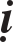 Sa-moân Truùc Phaùp Tueä voán doøng hoï Tröông laø baäc Hieàn giaû ngay thaúng raát coù giôùi haïnh, laïi coøn coù caû Thaàn tích, töøng baûo cuøng ñeä töû laø Sa-moân Phaùp Chieáu raèng: “ÔÛ trong quaù khöù oâng töøng beû chaân 1 con gaø, öông luïy ñoù vaãn coøn tìm ñeán ngaøy nay, oâng neân caån troïng ñoù”. Phaùp Chieáu boãng nhieân ñi ra, laàm bò ngöôøi ñaùnh neùm beøn gaûy 1 caúng chaân, Phaùp Chieáu môùi tin ngoä. Truùc Phaùp Tueä laïi noùi cuøng moân nhaân raèng: “Ta coù maéc nôï oan traùi xöa tröôùc, nay phaûi nhaän chòu”. Boãng choác ñi ñeán höôùng Taây, beøn bò Söu Træ Cung laøm haïi.Thích Taêng Quaàn, ôû Hoaéc sôn beû gaûy caùnh v t thaáy nhaän ch u quaû baùo. (Ruùt töø Minh Töôøng kyù, phuï: Chi Tuaàn).Thích Taêng Quaàn, chöa roõ ngaøi laø ngöôøi xöù naøo, thöôøng luoân thanh baàn thuû tieát, aên rau quaû trì tuïng kinh. Veà sau, ñeán ôû Hoaéc Sôn, nuùi aáy moät mình rieâng leû trong bieån, phía treân coù cheùn ñaù, ñöôøng kính khoaûng vaøi tröôïng, nöôùc saâu khoaûng 6, 7 thöôùc thöôøng coù doøng chaûy trong maùt. Caùc baäc kyø laõo xöa tröôùc töông truyeàn ñoù laø choã ôû cuûa caùc tieân, uoáng nöôùc töùc lieàn chaúng ñoùi, nhaân ñoù döùt boû gaïo thoùc. Am coác cuûa Ngaøi ôû caùch cheùn aáy moät khe suoái nhoû, thöôøng laáy caây goã laøm xaø caàu, do ñoù maø qua laïi muùc nöôùc. Veà sau, coù moät luùc boãng thaáy 1 con vòt bò beû gaûy caùnh buoâng rôi caùnh ôû ñaàu xaø caàu ñeán leït xeït, Ngaøi muoán giaát tích tröôïng gaït vaát ñi, boãng nhieân nghó nhôù thuôû thieáu thôøi töøng beû gaûy caûnh 1 con vòt, töï nghieäm laáy ñoù laøm nhaän chòu quaû baùo, môùi boû haèn söï aên uoáng maø thò tòch. Ñeán luùc saép tòch toû baøy söï aáy ñaày ñuû vôùi ngöôøi maø thoâi!Laïi nöõa, Sa-moân Chi Tuaàn töï laø Ñaïo Laâm, voán doøng hoï Laäu, ngöôøi xöù Traàn Löu. Ngaøi xuaát gia töû thuôû thieáu thôøi, laø baäc thaàn tuaán sieâu ngoä ngaøn naêm coù ñöôïc moät ngöôøi, maø laáy laøm tröùng gaø aáp khí chöa ñuû cholaø khoâng coù maïng soáng, noùi aên thöù ñoù khoâng toäi. Thaày cuûa Ngaøi laø baäc danh Taêng giôùi haïnh trinh thuaàn thöôøng vì daïy raên, maø Ngaøi khoaùi bieän luaän noùi thaúng lôøi neân thaày Ngaøi chaúng theå ñieàu phuïc. Sau khi thaày Ngaøi ñaõ thò tòch, boãng laïi hieän hình laáy tröùng gaø ñoái tröôùc maët Ngaøi maø neùm nôi ñaát, môùi coù gaø con töø trong tröùng xuaát hieän ra bay lieäng moå aên, trong yù Ngaøi hôi sinh nghi ngôø, chöa theå toaøn caûi ñoåi, veà sau laïi muoán aên ñoù nöõa, beøn moäng thaáy coù 2 vôï choàng ngöôøi noï ñeán quyø thaúng tröôùc maët Ngaøi maø thöa raèng: “Coù 30 ngöôøi con, ngaøy mai cung caáp vaøo nhaø truø ñeå naáu aên, neân xin thaày ban tha maïng, nguyeän ruû loøng xoùt thöông cöùu vôùi”. Môùi ngaäm gaø con ñeán tröôùc maët Ngaøi goõ phaù, ñeàu coù nhöõng ñöùa treû maëc aùo traéng töø trong maø ra. Sau khi tænh giaác roài, Ngaøi raát töï hoái traùch, töø ñoù chæ rau quaû ñeán troïn ñôøi.Sa-moân Truùc Tueä Só ôû chuøa Töù Taàng taïi Giang Laêng thôøi tieàn Toáng aên th t neân sinh laøm choù ñoùi nôi ñ a nguïc. (Ruùt töø Minh Töôøng kyù).Sa-moân Truùc Tueä Só ngöôøi xöù Taân Daõ, ôû chuøa Töù Taàng taïi Giang Laêng, tòch naêm Vónh Sô thöù 2 (421) thôøi tieàn Toáng. Caùc ñeä töû vì thieát trai hoäi cuùng döôøng 7 ngaøy. Ngaøy ñoù, luùc saép toái ñoát höông xong. Sa- moân Ñaïo Hieàn nhaân sang troâng xem ñeä töû cuûa Tueä Só, vöøa ñeán tröôùc cöûa phoøng, boãng thaáy loaùng thoaùng nhö coù hình boùng ngöôøi. Troâng nhìn kyõ thì laø Tueä Só, dung maïo y phuïc chaúng khaùc luùc bình sinh. Tueä Só  noùi cuøng Ñaïo Hieàn raèng: “OÂng aên thòt coù ngon chaêng?” Ñaïo Hieàn ñaùp: “Ngon!” Tueä Só baûo: “Toâi vì aên thòt neân nay ñoïa laøm choù ñoùi nôi ñòa nguïc”. Ñaïo Hieàn kinh sôï chöa kòp noùi naêng gì. Tueä Só laïi baûo raèng: “Neáu nhö oâng khoâng tin thì thöû troâng xem sau löng toâi”. Môùi veùn löng cho Ñaïo Hieàn xem, thaáy 3 con choù vaøng, moät nöûa thaân hình tôï nhö löøa, maét raát ñoû phoùng toûa aùnh saùng soi chieáu vaøo trong cöûa nhaø, töôùng traïng nhö muoán gaëm caén Tueä Só maø laïi ngöng döøng. Ñaïo Hieàn kinh sôï cheát ngaát, giaây laâu môùi soáng laïi toû baøy ñaày ñuû söï vieäc aáy, nhaân ñoù maø hoái chöøa caûi ñoåi.Linh Taøi ôû thôøi nhaø Teà aên th t vöøa vaøo coå hoïng b ñau khoå maøcheát.Linh Taøi voán doøng hoï Trieäu, ngöôøi xöù Ñoâng Döông. Tuy thaân döïphaàn Ñaïo moân maø haïnh ñoàng nhö theá tuïc, nhoùm tuï uoáng aên, chöa bao giôø sinh taâm hoå theïn. Töøng ôû taïi xöù Ngoâ ñeán nhaø Haøo Só Coå Baùi, ñöa khaùch leân chôi taïi ñình Thaêng Bình, thaáy daãn theo 1 con deâ saép ñöa vaøobeáp ñeå laøm thòt, vì löôùi tham che phuû Taâm neân Linh Taøi chaúng heà caûn ngaên, boãng choác con deâ aáy keùo giöït ñöùt daây chaïy vaøo döôùi ñaàu goái Linh Taøi xuyeân chui ñaàu vaøo döôùi aùo ca sa, toû veû muoán ñöôïc cöùu giuùp, maø Linh Taøi vaãn ñieàm nhieân khoâng noùi naên gì. Con deâ ñaõ bò daãn keùo ñi, chæ choác laùt moå xeû ñaõ xong, ñoát löûa nöôùng maø haønh. Linh Taøi tröôùc aên moät mieáng thòt môùi ñöa vaøo coå hoïng, thòt beøn töø treân chaïy xuoáng döôùi xung chaïm tôùi tim quaåy ñoäng trong buïng, thaét chaët khoå thoáng, chaúng theå kham nhaãn, ñöùng naèm reân ræ, ñau buoát nhöõng ngöôøi chung quanh. Coå Baùi lieàn baûo thaày thuoác chaâm chích, cöùu coøn nhieãu ñoäng, môùi phaù da maø ra nguyeân mieáng thòt cuõ, Linh Taøi maéc beänh laøm tieáng deâ keâu nhaû nöôùc boït, trôû veà chuøa thôøi gian ngaén thì qua ñôøi, moïi ngöôøi xa gaàn thaáy nghe ñeàu laáy ñoù ñeå töï raên mình chænh tuùc.Sa-moân Trí Thaän ôû Döông Chaâu thôøi nhaø Traàn b vua Dieâm- ma raên deø khuyeân baûo. (Ruùt töø Tröng Nghieäm truyeän).Sa-moân Trí Thaän, chöa roõ laø ngöôøi thuoäc doøng toäc naøo, noùi naêng haønh xöû coù laém baån dô, ñam meâ daâm duïc, thöôøng aên caù töôi laáy laøm ngoït ngon mieäng buïng, môùi taïi nôi phoøng ñaøo caùi hoà roäng khoaûng 2 tröôïng thaû nuoâi nhieàu caù ngon laønh duøng ñeå cung caáp sôùm toái. Laïi ñoà hoïa töôïng vua Dieâm-ma ñaët ñeå nôi toøa khoâng, caù löông naáu chín, tröôùc hieán daâng töôïng. Coù ngöôøi hoûi veà nguyeân do, Trí Thaän noùi raèng: “vua Dieâm-ma laø chuû nguïc toái, ñuoåi phaït ñeàu do ñaàu ngoïn buùt cuûa vua, giaû söû nhö cuøng gaëp, ngoû haàu ñöôïc khoan dung tha thöù”. Caùc ñoàng baïn cheâ traùch quôû raên, nhöng Trí Thaän troïn khoâng nghæ boû, veà sau cuøng maëc beänh maø cheát ngaát, beøn thaáy vua Dieâm-ma baûo raèng: “Ñeä töû töø tröôùc trôû laïi töøng ñöôïc cuùng döôøng, tuy Sö doác heát yù noàng haäu maø troïn chæ khieán ñeä töû toäi luïy caøng saâu, mong Sö chôù nhö theá nöõa! Vieäc gieát haïi sinh maïng toäi naëng chaúng theå cöùu chuoäc laïi ñöôïc”. Vaø baûo quan troâng coi nguïc daãn ñi troâng xem caùc choã nhaän chòu toäi khoå, troâng xem roài coù theå ñöa Sö trôû veà laïi. Trí Thaän ñi thaúng ñeán tröôùc, thaáy moät thaønh raát lôùn löûa döõ chaùy böøng, chöa ñeán vaøi traêm thöôùc, sao löûa vuït bay loaïn xaï, gaàn ñeán nôi choã Trí Thaän, Trí Thaän kinh sôï chaúng chòu tieán tôùi. vua Dieâm-ma môùi hoûi: “Sö thaáy theá naøo?” Trí Thaän buoàn khoùc caàu xin saùm hoái, mong caàu ñöôïc taïm thaû veà ñeå tu coâng ñöùc. vua Dieâm-ma baûo: “ÔÛ phía ngoaøi nguïc coøn nhö vaäy, neân nghó bieát phía trong nguïc nhö theá naøo. Töï mình taïo taùc, töï mình nhaän chòu, lôøi noùi aáy thaät khoâng xaèng baäy! Töø tröôùc ñeán giôø mong ñoäi aân, nay laáy ñoù vì baùo ñaùp!” Trí Thaän beøn ñöôïc soáng laïi, raát sinh taâm caûi hoái, sôùm toái tinh caàn, veà sau trôû thaønh vò Taêngcao haïnh vaäy.Sa-moân Oai Chænh ôû chuøa Thaùi Bình taïi Thaàn Ñoâ thôøi tieàn Ñöôøng haïi con nheàn nheän. (Taân Luïc).Sa-moân Oai Chænh, chöa roõ laø ngöôøi thuoäc doøng toäc naøo, xuaát gia töø thuôû thieáu thôøi, chuyeân tu tueä giaûi, tinh caàn nghe hoïc, chöa töøng luoáng qua thôøi gian, ôû chuøa Thaùi Bình taïi Thaàn Ñoâ, thöôøng giaûng vaøi boä kinh luaän Ñaïi thöøa, raát coù lôïi ích roäng lôùn. Boãng nhieân phía treân töôøng vaùch ôû sau giöôøng, thaáy coù 1 con nheàn nheän, duøng gaäy xua ñuoåi, laàm laøm gaûy maát moät chaân, baûo ngöôøi ñöa ñi neùm thaû nôi khaùc. Ñeán ngaøy hoâm sau, Oai Chænh cuõng trôû laïi thaáy con nheàn nheän aáy, laïi baûo ngöôøi mang ñeán thaû ôû phía Nam doøng nöôùc. Qua moät ñeâm sau, nheàn nheän cuõng trôû laïi, voâ töôùng môùi ñöa tay xeù boû caúng chaân bò gaûy aáy vaø beøn bò noù caén vaøo ngoùn tay, laïi baûo ngöôøi ñem ñi thaû boû choã xa. Ngaøy khaùc, baát chôït nheàn nheän trôû laïi vaø caén tay Oai Chænh. Môùi ñaàu, veát thöông tuy nhoû maø ñau nhöùc khoâng theå nhaãn chòu, laïi baûo ngöôøi ñöa noù ñi, töø ñoù khoâng thaáy noù trôû laïi, veát thöông nôi tay Oai Chænh veà sau daàn Taêng lan daàn khaép thaân theå, nôi thaân theå caûm thaáy daàn sinh ngöùa, Oai Chænh môùi ñöa tay gaõi caøo ñoù, beøn theo daáu tay maø laøm thaønh veát thöông, trong veát thöông coù tô cuûa nheàn nheän ruùt ra ngoaøi veát thöông ñeàu daàn lôùn ñeán vaøo ba taác. Toái sôùm khoå ñau khoù noùi khoù nhaãn, traûi qua thôøi gian 2 naêm, khaït nhoå tieåu tieän ñeàu coù con nhaàn nheän nhoû cuøng ra, maõi ñeán nay vaãn chöa laønh, tìm hoûi traêm phöông troïn chaúng theå chöõa trò. Taêng chuùng trong chuøa luoân luoân nhoùm taäp vì Oai Chænh maø khaån caàu Phaät, lieàn caûm thaáy nhoû, môùi xaû thí taát caû cuûa caûi y phuïc ñeán nuùi Long Moân taïo laäp 15000 toân töôïng, toân töôïng ñeán nay saép hoaøn thaønh, veát thöông aáy hôi thu gom nhoû laïi, haù chaúng phaûi öông traùi xöa tröôùc choã chaúng thænh caàu ñaët ñeå ñoù ö?GHI VEÀ AÊN UOÁNG TRAÙI PHAÙP.Sa-moân Truùc Ñaøm Du ôû nuùi Thieân Thai thôøi nhaø Taán, luùc coøn trong thai meï töøng giaãm qua choã ñaát troàng haønh kieäu neân b  Thaùnh giaû xua ñuoåi.Sa-moân Truùc Ñaøm Du coøn goïi laø Phaùp du, ngöôøi xöù Ñoân Hoaøng. Töø thuôû thieáu thôøi soáng theo khoå haïnh haønh taäp Thieàn ñònh, coù laém thaàn tích dieäu ngoä, chöa raûnh neâu baøy töôøng taän. Veà sau ñeán ôû nuùi xích thaønh, hang nuùi aáy lieàn thuoäc vôùi nuùi Thieân Thai, maø söôøn nuùi Thieân Thai cao vôïi suùc tích. Caùc baäc kyø laõo xöa tröôùc töông truyeàn raèng: “Treân ñoù coù tinh xaù, laø nôi nhöõng vò ñaéc Ñaïo ôû, nhöng coù caàu ñaù gaùc qua khemaø ñaù ñaâm ngang caét ñöùt ngöôøi. Vaû laïi, reâu rong xanh phuû trôn nhaün, töø xöa tröôùc trôû laïi khoâng ngöôøi naøo ñöôïc ñeán ñoù”. Ñaøm Du ñi ñeán nôi choã caàu ñaù, nghe giöõa khoâng trung coù tieáng baûo raèng: “Bieát oâng raát möïc chí thaønh, nhöng nay chöa ñöôïc qua, haõy trôû veà 10 naêm sau ñeán laïi ñaây vaäy!” Trong taâm Ñaøm Du buoàn baû, döøng nghæ laïi qua ñeâm taïi ñoù, nghe coù tieáng haønh Ñaïo xöôùng taùt. Thaû töø sau muoán tôùi tröôùc, thaáy coù 1 ngöôøi toùc maøy baïc traéng hoûi Ñaøm Du ñeán ñoù vôùi vieäc gì? Ñaøm Du ñem taâm yù mình maø ñaùp. Ngöôøi aáybaûo: “OÂng ôû trong sinh töû, toäi laám thaân sao coù theå ñöôïc ñi? Toâi laø thaàn ôû nuùi naøy, neân cuøng baùo oâng bieát vaäy”. Ñaøm Du môùi lui veà ñöøng ôû thôøi gian ngaén, khieát trai nhieàu ngaøy, nhaân laïi sang ñoù, thaáy ñaù ñaâm môû roãng, caàu ñi qua ngaén ít, troâng thaáy roõ caùc baäc Thaàn Taêng vaø tinh xaù, quaû ñuùng nhö lôøi ñoàn ñaõi. Nhaân ñoù, Ñaøm Du ñoát höông giöõa böõa aên tröa, aên xong, coù vò Thaàn Taêng baûo raèng: “Noùi oâng coù muøi hôi haønh kieäu, neân chöa theå ñeán ôû ñaây. Haõy trôû veà 10 naêm sau ñeán laïi ñaây vaäy!” Ñaøm Du noùi: “Töø luùc môùi sinh trôû laïi toâi chöa töøng bieát muøi vò tanh noàng dô ueá huoáng gì laø aên vaøo mieäng maø noùi laø coù muøi hoâi ö?” Thaàn taêng baûo: “Luùc oâng ôû trong baøo thai, meï oâng töøng giaãm traûi qua nôi choã ñaát troàng haønh kieäu”. Ñaøm Du hoå theïn maø thoái lui, troâng nhìn thaáy ñaù ngaâm ngang, beøn trôû laïi phoøng nhaø nhö môùi ñaàu. Veà sau, tòch taïi nuùi aáy maø khaép thaân theå toaøn saéc maøu xanh luïc.Sa-moân Nan Coâng ôû chuøa Taân thôøi tieàn Toáng uoáng röôïu b quôû traùch. (Ruùt töø Minh töôøng kyù).Töông Tieåu Ñöùc ngöôøi xöù Giang Laêng, tuy môùi ñoä tuoåi nieân thieáu maø kính tin chí höôùng tinh caàn vöôït qua ngöôøi. Ñeán cuoái nieân hieäu Ñaïi Minh (465) thôøi tieàn Toáng, caûm maéc beänh maø cheát, tôùi canh ba trong ñeâm saép taån lieäm, boãng nhieân soáng laïi keå raèng:“Coù Söù giaû töï xöng laø vua sai chieáu tôùi goïi baét, Tieåu Ñöùc beøn theo ñi. Ñaõ ñeán nôi, vua Dieâm-ma baûo: “OÂng tinh caàn duøng taâm nhoû maø kính phuïng ñaïi phaùp, ñöôïc vua Trôøi Ñeá Thích chæ vì oâng chuyeân chí neân choùng ñöôïc sinh veà coõi toát laønh. Maø tính veà tuoåi oâng thì coøn laâu daøi, baûo ta ñaëc bieät vôùi goïi oâng vaäy. Ngaøy nay saép nhaän thoï khoaùi laïc treân coõi trôøi, neân cuøng vì oâng maø vui möøng vaäy”. Tieåu Ñöùc raát hoan hyû thöa: “Vaâng”. vua Dieâm-ma laïi baûo: “OÂng coù theå trôû veà laïi nhaø muoán gôûi gaém gì vaø laøm moïi vieäc coâng ñöùc nhanh choùng, 7 ngaøy sau laïi ñaây vaäy!” Tieåu Ñöùc vaâng lôøi maø trôû veà, treân ñöôøng do ñi qua 1 choã coù moät ngoâi nhaø nhoû raát heïp xaáu, thaáy gaëp Sa-moân Nan Coâng ôû chuøa Taân ôû trong ngoâi nhaø aáy. Vì tröôùc voán ñaõ quen bieát, neân cuøng han hoûi. NanCoâng baûo raèng: “Baàn ñaïo töø luùc xuaát gia trôû laïi chöa töøng uoáng röôïu, thaû taïm ñeán nôi phoøng Lan Coâng. Lan Coâng khoå thaáy khuyeân eùp uoáng moät thaêng, khieán ngaøy nay bò ôû trong ngoâi nhaø heïp xaáu naøy vaäy, 3 naêm sau môùi ñöôïc leân treân”. Tieåu Ñöùc trôû veà nhaø muoán nghieäm bieát lôøi noùi aáy, ngay ñeâm ñoù voäi sai ngöôøi sang hoûi veà Nan Coâng. Quaû nhieân ngaøy ñoù naèm nguû nôi phoøng Lan Coâng, ñeán toái khoâng beänh maø Nan Coâng qua ñôøi. Tieåu Ñöùc ñaõ qua trong 7 ngaøy thieát Ñaïi trai phöôùc cuùng döôøng. Ñeán kyø haïn an nhieân maø qua ñôøi. Lan Coâng vaø Nan Coâng 2 Sa-moân aáy ñoàng ôû taïi chuøa Taân, Nan Coâng ñaïo haïnh raát tinh caàn.Sa-moân Thích Vieân Thoâng ôû chuøa Ñaïi Trang Nghieâm taïi Nghieäp Haï thôøi nhaø Teà uoáng röôïu b Thaùnh giaû ruoàng ñuoåi quôû traùch.Sa-moân Thích Vieân Thoâng, khoâng xoõ laø ngöôøi thuoäc doøng toäc naøo, xuaát gia töø thuôû thieáu thôøi, nghieân taàm tuïng ñoïc kinh Nieát Baøn.Trong muøa Haï naêm Kieán Ñöùc thöù 4(1), vöøa tan buoåi giaûng, coù vò khaùch Taêng boãng nhieân laïi chuøa nöông naùu muoán döøng ôû maø theå maéc beänh naëng döõ, muøi hoâi thoái xoâng toûa, chö Taêng khoâng ai ngoù ngaøn ñeám xæa. Vieân Thoâng môùi daãn khaùch Taêng aáy ñeán trong phoøng mình, vì lo chaêm soùc thuoác thang, tuy coù dô ueá, nhöng Vieân Thoâng troïn khoâng khinh sôï. Trong moät ñeâm noï, Vieân Thoâng ñem laïi 1 baùt “Xuaân Töûu” vaø noùi raèng: “Baïn khaùch ñang beänh hoaïn uoáng röôïu naøy raát toát?” Vò khaùch Taêng aáy ngaàn ngaïi giaây laâu môùi vì ñoù maø nhaên maøy uoáng moät nguïm beøn thoâi. Ñeán luùc maõn haï, côn beänh cuõng taïm laønh, vò khaùch Taêng aáy beøn töï taï Vieân Thoâng ñeå ñi. Luùc caùch bieät, naém laáy tay Vieân Thoâng, vò khaùch Taêng aáy raên baûo: “Ngöôøi tu Ñaïo chôù khinh thöôøng luùc ôû nôi phoøng toái, huoáng gì röôïu laø thöù baát thieän, goác cuûa moïi vieäc aùc. Phaùp sö ngaøy tröôùc ban taëng, vì sôï toån thöông taâm yù toát laønh mang laïi neân uoáng vaäy. Töø nay trôû ñi, vieäc aáy xin neân chaám döùt! Tieåu Taêng ôû döôùi nhaø chuøa nhoû caùch 5 daëm veà phía Baéc cuûa chuøa Thaïch Quaät taïi Coå Sôn, phaûi ñi nhieãu quanh khe ñaàm maø laïi töùc laø chuøa Truùc Laâm vaäy. Nhö coù duyeân nghó töôûng thì cuøng phoûng hoûi ñeán ñoù!” Vieân Thoâng nghe noùi chuøa Truùc Laâm töùc laø choã ôû cuûa caùc baäc Hieàn Thaùnh, beøn kính taï lôøi daïy raên aáy tröôùc, vaø haún seõ tìm sang thaêm ñoù.Ñeán naêm sau, Vieân Thoâng sang chuøa Thaïch Quaät an cö kieát haï, môùi cuøng vaøi ngöôøi mang höông hoa tìm ñöôøng maø ñi, ñeán trong hang nuùi phía Baéc caùch chuøa khoaûng 5 daëm, roài theo höôùng Ñoâng maø ra leo leân treân goø nuùi, thaáy moät oâng giaø khaên tay bòt traùn caàm böøa khai hoang hôn vaøi möôi maãu ñaát. OÂng ta thaáy chö Taêng beøn cöôõi phoùng treân mình1 con ngöïa maø quaùt maéng raèng: “Naêm tröôùc chuøa Quan phoùng thaû ngöïa aên phaù luùa maï soáng, con ta ra ngaên caûn giöõ gìn laïi bò ñaùnh ñeán cheát, nay laïi daãn maët muõi ñeán ñaây ö?” Vaø keùo böøa laïi röôït ñuoåi, chö Taêng voäi ruùt lui, rieâng khoâng ñöôïc ñuoåi Vieân Thoâng, maø baûo raèng: “Ngöôi can cöôøng cöùng maïnh, haún baûo hoå ñoùi baét aên”. Vieân Thoâng ñi ra höôùng Ñoâng, tìm theo moät khe nhoû, nghe treân ñaûnh nuùi coù tieáng tuïng kinh. Vieân Thoâng hoûi choã chuøa Truùc Laâm, lieàn öùng tieáng ñaùp raèng: “Haù chaúng laø Phaùp sö Thoâng ñoù ö?” Vieân Thoâng lieàn bieát quaû laø vò khaùch Taêng xöa cuõ, beøn vaïch röøng vöôït ñöôøng hieåm nguy ñi ñeán choã Vieân Thoâng raát möøng vui. Nhaân ñoù baûo cuøng ñi tôùi tröôùc vaøi daëm, boãng thaáy 2 caùi coång cöûa cao hieân daøi, ñöôøng nhieàu loái, truùc daøi chaïm tôùi maây, tuøng xanh ngaên che aùnh maët nhaät, môùi ñeå Vieân Thoâng döùng laïi phía taû cöûa vaø baûo laø: “Phaûi böôùc hoûi yù Hoøa thöôïng!” Choác laùt laïi daãn vaøo trong giaûng ñöôøng döôùi haøng hieân phía Taây. Hoøa thöôïng ngoài nôi saøng toøa cao, coù naêm saùu möôi ngöôøi thò giaû, Hoøa thöôïng tuoåi khoaûng 70, töôùng traïng nhö Phaïm Taêng, Vieân Thoâng leã baùi xong roài ñöùng yeân, môùi baûo an ñaët daãn ñi leã baùi chung quanh, thaáy 2 daõy phoøng Taêng moãi moãi ñeàu ngoài nôi maøn tröôùng baùu giao keát trang söùc caùc thöù aùnh ngôøi saùng loøa caû maët nhaät, baûo cuøng vò Taêng aáy ñi raèng: “Keû kia khaùch röôïu ôû ñaâu daùm ñeán ñaây vaäy?” vaø ñöa tay xua ñuoåi ñi. Vieân Thoâng toû veû xaáu hoå, vò Taêng aáy môùi daãn vaøo phoøng mình vaø thieát baøy thöùc aên böõa tröa. Vieân Thoâng nhaân ñoù toû baøy yù nguyeän cuûa mình muoán ñöôïc ôû taïi ñoù cuøng queùt töôùc. Vò Taêng aáy baûo: “Caàn phaûi hoûi yù Hoøa thöôïng”. Hoøa thöôïng coá khöôùc töø. Vò Taêng aáy ñöa ra ñaàu cöûa, Vieân Thoâng ngoaûy nhìn laïi luyeán moä rôi leä töï thöông traùch toäi tröôùc cuûa mình, naém tay vò Taêng aáy maø giaû bieät. Theo höôùng Taây ñi chöøng traêm böôùc, troâng nhìn laïi coøn thaáy cöûa coång nghieãm nhieân, vöøa böôùc töøng böôùc vöøa troâng nhìn laïi. Ñi chöøng 4 daëm, boãng nhieân thaáy ngoïn nuùi cao vôïi, chaúng coøn laïi chuøa vuõ, ñeán nôi choã ñaát khai hoang, troïn khoâng veát tích manh moái, chæ laø moät röøng caây Taàn.Caùc baäc thöùc giaû cho raèng: “OÂng giaø noùi: “Naêm tröôùc chuøa Quangphoùng thaû ngöïa” laø chö Taêng nhö ngöïa chæ nghó nhôù ñeán nöôùc coû, chaúng mong caàu Thaùnh ñaïo. Vaø noùi “aên phaù luùa maï soáng” töùc noùi Vieân Thoâng khuyeân môøi khaùch Taêng uoáng röôïu, bò haïi maàm Ñaïo, vaø noùi “Con ta ra ngaên caûn giöõ gìn” laø noùi khaùch Taêng môùi ñaàu giöõ giôùi chaúng chòu uoáng röôïu coøn noùi “bò ñaùnh ñeán cheát” töùc noùi bò khuyeân uoáng moät nguïm maát khoâng bieát bao nhieâu Thaùnh Ñaïo. Vaø röôït ñuoåi chö Taêng töùc laø rieâng ñeå laïi daãn ñeán ngöôøi coù duyeân vaäy. Vieân Thoâng chaúng lieãu ngoä lôøi noùi aáy, maø chaúng trôû laïi gia taâm chuyeân caàn saùm hoái. Neân bò xua ñuoåi khieánbaûo ñi ra, haù chaúng phaûi ö!.Sa-moân Taêng Ñaïo Vieãn ôû chuøa Tieát taïi Löông Chaâu thôøi nhaø Teà uoáng aên yeán tieäc b loâng my rôi ruïng.Sa-moân Thích Taêng Ñaïo Vieãn, khoâng bieát laø ngöôøi xöù naøo, ôû chuøa Tieát taïi Löông Chaâu. Vì taùnh sô suaát doái traù, chaúng tu teá haïnh, öa thích theo söï uoáng aên yeán tieäc laáy laøm chuyeân.Naêm Voõ Bình thöù 3 (572) thôøi Baéc Teà, boãng nhieân moäng thaáy 1 ngöôøi to lôùn nghieán raêng quôû traùch raèng: “OÂng laø ngöôøi xuaát gia maët maét nhö theá, voäi phoùng tuùng taïo aùc, sao chaúng laáy göông ñeå töï soi chieáu xem coi?” Ñaïo Vieãn tænh giaác toaùt moà hoâi, ñeán saùng sôùm vì boàn nöôùc töï ngôøi aùnh môùi thaáy beân khoùe maét coù chaám ñen, cho ñoù laø baån dô beøn coù coï röûa loâng my ñeàu rôi ruïng. Nhaân ñoù töï hoái traùch, nghó nhôù toäi öông aáy, beøn caûi caùch thöôøng tu taäp, thay hình ñoåi chí, mang maëc y phuïc thoâ xaáu deùp giaøy raùch röôûi, ngaøy aên moät böõa tröôøng trai, tuaân phuïng theo luaät nghi, sôùm toái thöïc haønh saùm hoái, chaúng luùc naøo leä khoâng rôi ñoå, traûi qua hôn moät thaùng, Ñaïo Vieãn laïi caûm moäng thaáy ngöôøi tröôùc kia mæm cöôøi baûo raèng: “Bieát ñöôïc loãi qua maø hay caûi ñoåi, ñoù laø ngöôøi trí vaäy! Tha cho ngöôi nhöõng laàm loãi tröôùc kia, chôù trôû laïi tieáp tuïc”. Ñaïo Vieãn kinh sôï vui möøng maø tænh giaác, moà hoâi ñoå öôùt thaân mình, maët maét saùng saïch ñöôïm nhuaän laïi, loâng my ñeàu moïc ra. Ñaïo Vieãn töøng gioùng chuoâng baùo tin bieát moïi söï trong 3 ñôøi, doác heát taùnh tình kính phuïng phaùp, beøn trôû thaønh vò Taêng luyeän haïnh vaäy.Sa-moân Thích Phaùp Töù ôû chuøa Noõa Höng taïi Haø Taây thôøi nhaø Tuøy uoáng röôïu say b vua Dieâm-ma khuyeân raên.Sa-moân Thích Phaùp Töù, giôùi haïnh tuy laém traùi phaïm maø thöôøng oâm hoaøi kính höôùng suøng chuoäng. Vaøo thôøi nieân thieáu thöôøng cuøng caùch vaøi ba ñeâm uoáng röôïu. Ñeâm laâu maø tan, chæ ra nôi cöûa, boãng choác coù   3 ngöôøi vaây boïc tröôùc sau. Phaùp Töù hoûi: “Caùc ngöôi laø ai?” Ñaùp laø keû söù cuûa vua Dieâm-ma sai ñeán goïi baét, vaø lieàn keùo duùm laïi. Phaùp Töù doác heát söùc löïc tranh ñaáu, baûo raèng: “Toâi coù toäi gì maø bò baét bôù?” Vöøa luøi vaøo ñöôïc trong phoøng vin töïa teù ngaõ maø cheát ngaát. Chö taêng caû chuøa kinh ngaïc ñeàu laïi giöõ gìn troâng coi. Ñeán saùng sôùm mai, Phaùp Töù soáng laïi, nhaân ñoù buoàn khoùc maø toû baøy nhöõng söï thaáy bieát raèng: “Sang thaáy vua Dieâm-ma. vua hoûi: “Ngöôi taïo toäi gì?” Phaùp Töù ñaùp: “Töø luùc thô beù vaøo Ñaïo, phaàn nhieàu khieám khuyeát giôùi haïnh, ngoaøi ra höùa hoå chuoäng khinh, chæ uoáng röôïu laø thöôøng thoâi”. vua Dieâm-ma lieàn baûo ngöôøi haibeân roùt röôïu ñöa cho Phaùp Töù. Caùc ngöôøi aáy voäi laáy röôïu, khi ñaõ mang ñeán ñöa cho Phaùp Töù baùt röôïu lôùn baèng moät thaêng. Phaùp Töù nhaän laáy böng vaøo trong tay, boãng nhieân bieán thaønh nöôùc ñoàng soâi phöøng phöïc chaùy cao leân vaøi tröôïng. Phaùp Töù kinh sôï neùm vaát ñi maø khoâng theå rôøi khoûi tay. vua Dieâm-ma laïi thuùc giuïc baûo uoáng nhanh. Phaùp Töù gaøo khoùc xin cöùu. vua Dieâm-ma hoûi: “Luùc bình sinh oâng taïo phöôùc gì?” Phaùp Töù ñaùp: “Thöôøng tuïng giôùi kinh moãi ñeâm moät bieán”, noùi vöøa xong thì boãng nhieân baùt röôïu lìa khoûi tay. vua Dieâm-ma baûo: “Giôùi laø goác haïnh ñaõ tuïng thì phaûi trì, chôù laïi noùi khoâng thì chæ toån phí hôi söùc. Söùc löïc cuûa söï tuïng trì cuõng coù khaû naêng tieâu tröø laém toäi chöôùng. Nay thaû Sö trôû veà, neân tö duy maø caûi hoái, nhö laïi muoán uoáng röôïu thì neân nghó nhôù ñeán nöôùc ñoàng soâi”. Beøn thaáy 1 vò Phaïm Taêng daãn Phaùp Töù cuøng ñi ra. Veà sau, Phaùp Töù laïi chaúng tuaân theo thaàm hoái caûi, neân laïi bò ñuoåi baét laàn nöõa. Töø ñoù môùi caûi ñoåi, beøn ñöôïc khoâng sao.Sa-moân Thích Huyeàn Giaùm ôû chuøa Thanh Hoùa taïi Traïch Chaâu thôøi tieàn Ñöôøng phaù vôõ vaät ñöïng röôïu, caùc Sa-moân khaùc b quyû khuyeân raên.Sa-moân Thích Huyeàn Giaùm, voán doøng hoï Tieâu, ngöôøi xöù Cao Bình, Traïch Chaâu, naêm 19 tuoåi xuaát gia quy höôùng Ñaïo Phaät. Ñoái vôùi caùc thöù röôïu thòt thöùc aên tanh noàng, töï nhieân chaùn gheùt. Veà sau ñeán ôû chuøa Thanh Hoùa, nöông töïa theo Vieãn Coâng, roäng tham cöùu caùc kinh luaän, ñoái vôùi kinh Nieát baøn, raát thaáu ñaït chí thuù, maø chaùnh taùnh thuaàn thaúng thaéng, noùi naêng vaø haønh ñoäng cuøng nöông nhau. Phaøm nhöõng luùc thaáy gaëp uoáng röôïu traùi phaùp, khoâng luùc naøo chaúng phaù vôõ vaät ñöïng röôïu, neân caùc haøng só tuïc tuï taäp uoáng aên yeán tieäc, nghe Huyeàn Giaùm ñeán ñeàu lieàn voäi boû tan.Baáy giôø, chuøa Thanh Hoùa tu söûa taïo döïng ñieän Phaät, Tröôøng Toân Nghóa laø Quan tröôûng ôû Traïch Chaâu raát meán moä kính tin, nghe soá ngöôøi thaày thôï laøm vieäc ôû ñoù raát ñoâng, môùi ñöa ñeán 2 kieäu röôïu ñeå ban taëng. Khi ñoù, Huyeàn Giaùm thaáy vaäy lieàn phaù vôõ taát caû vaät ñöïng röôïu tung toùe nôi ñaát, vaø baûo: “Coâng ñöùc cuûa ta chôït coù theå chaúng thaønh, nhöng troïn chaúng duøng vaät traùi phaùp naøy vaäy”. Toân Nghóa nghe theá raát töùc giaän, muoán ngaøy hoâm sau seõ ñeán laøm haïi, ñeâm ñoù lieàn moäng thaáy coù ngöôøi naém dao ñi ñeán, theá roài boãng nhieân kinh haõi tænh ngoä, beøn lieàn quy y saùm hoái. Laïi nöõa, coù moät thôøi gian gaëp phaûi beänh dòch khí cheát ngöôøi, chaúng chæ moät ngöôøi ñeán choã Huyeàn Giaùm maø saùm hoái. Huyeàn Giaùm khuyeân baûo hoï döùt boû röôïu thòt, ñöôïc bình phuïc laïi soá aáy ñoâng nhieàu. CoùLyù Thieân laø ngöôøi ôû trong laøng taùnh rieâng ham thích uoáng röôïu, nhaân caûm maéc beänh neân ñeán caàu xin saùm hoái, boãng choác beänh ñöôïc laønh, töø ñoù chaùn gheùt vaät boû heát, töøng khoâng noùi naêng ñeán, vaø thöôøng noùi cuøng caùc ngöôøi baïn raèng: “Töø khi gaëp ñöôïc Ñaïi sö Huyeàn Giaùm trôû laïi, vôùi hôi röôïu nhö laø thuoác ñoäc, toâi coøn chaúng vui thích nghe, huoáng gì chaùnh maét troâng thaáy”. Vôùi söùc giôùi haïnh thanh tieát cuûa Huyeàn Giaùm caûm hoùa moïi ngöôøi ñaïi loaïi ñeàu nhö theá.Thöù nöõa, naêm Voõ Ñöùc thöù 4 (621) thôøi tieàn Ñöôøng, Lyù Luïc söï laø Ñang Boä Hoä Traïch huyeän qua ñôøi, qua 7 ngaøy sau laïi baûo cuøng ngöôøi vôï raèng: “Toâi bò laøm quyû, hoàn vaân du ôû nhaân gian, moïi vieäc chöa roõ raøng thaûy ñeáu nhaän bieát ñoù. Cuøng ngöôøi giao tieáp noùi naêng moïi söï, luùc ñang soáng chæ vì vaät töï ngaên che khoâng hieän ñöôïc hình töôùng aáy, coøn luùc laøm quyû. Toâi sang chuøa caûnh nghieäp nghe giaûng kinh Duy Ma, coù caùc Phaùp sö khaùc coù luùc uoáng röôïu noùi cuøng vôùi quyû raèng: “Nay giaûng kinh naøy caûm coù haïng ngöôøi naøo nghe?” Quyû ñaùp: “Töø loaøi ngöôøi trôû leân töùc laø coù quyû thaàn vaø leân ñeán caû chö thieân, coù nhieàu taàng lôùp khaép ñaày giaûng hoäi. Luùc xöôùng lôøi vaên thì ñeàu chænh trang nghi dung laéng nghe, luùc Phaùp sö giaûi nghóa thì xoay maët veà höôùng khaùc maø nghe, bôûi vì nghe toûa hôi röôïu neân vaäy. Nhö theá nhaát ñònh caàn neân ñoaïn tuyeät, neáu chaúng theá thaø khoâng neân giaûng coøn hôn, khoâng chæ ôû phaùp hoäi naøy, maø heát thaûy ñeàu nhö vaäy! Chö Taêng hoå theïn töï döùt boû vaäy.Baøi vaên khuyeân döùt boû uoáng röôïu aên th t cuûa vua Voõ Ñeá (502- 550) thôøi Nam Löông. (Nguyeân baûn nhieàu roäng, ôû ñaây löôït bôùt)Ñeä töû con Tieâu Dieãn kính baïch chö Ñaïi ñöùc v.v...Phaøm, söûa chaùnh Phaät phaùp laø vieäc cuûa haøng Haéc y ( Sa-moân), chaúng phaûi söï caàn kíp cuûa haøng ñeä töû baïch y ( cö só), chæ vì trong kinh giaùo Ñöùc Phaät cuõng coù noùi “Phaät phaùp giao phoù cho ngöôøi theá tuïc”. Do ñoù, ñeä töû khoâng theå chaúng noùi. Nay chö Ñaïi ñöùc Taêng Ni neân môû yù nghe nhaän, chôù sinh nghi ngôø bít ñoùng! Phaøm ngöôøi xuaát gia sôû dó khaùc vôùi haøng ngoaïi Ñaïo chaùnh vì tin nhaân tin quaû, tin ñieàu trong kinh giaûi thích roõ raøng, tin ñoù laø do Phaät noùi. Trong kinh noùi: “Ngöôøi laøm 10 nghieäp xaáu aùc thì phaûi nhaän chòu quaû baùo xaáu aùc, ngöôøi haønh trì 10 nghieäp toát laønh thì höôûng thoï quaû baùo toát laønh. Nay ngöôøi xuaát gia coøn ham thích uoáng röôïu, gaëm aên caùc thöù caù thòt. Ñoù laø haønh vi ñoàng vôùi haøng ngoaïi Ñaïo. Haøng ngoaïi Ñaïo chaáp ñoaïn kieán thöôøng kieán, khoâng nhaân, khoâng quaû, khoâng thi vi, khoâng quaû baùo. Nay ñeä töû Phaät maø vui thích uoáng röôïu aên thòt, khoâng sôï toäi nhaân, khoâng sôï khoå quaû, töùc laø khoâng tin nhaân,khoâng tin quaû, vaø khoâng thi vi khoâng quaû baùo, thì ñaâu coù gì khaùc ö? Vieäc aáy so vôùi haøng ngoaïi Ñaïo thì thaáy ñoàng, maø laïi coù söï chaúng baèng vôùi haøng ngoaïi Ñaïo, vì:Haøng ngoaïi Ñaïo moãi moãi ñeàu tin theo lôøi thaày cuûa hoï. Thaày baûo laø “phaûi” ( thò), ñeä töû cuõng noùi laø “phaûi”. Thaày baûo laø “Quaáy” ( Phi), ñeä töû cuõng noùi laø “Quaáy”. Trong kinh Nieát Baøn, Ñöùc Phaät daïy raèng: “Ngaøy nay caám cheá caùc ñeä töû khoâng ñöôïc aên heát thaûy caùc thöù thòt”. Vaø trong giôùi luaät noùi: “Uoáng röôïu töùc phaïm Ba-daät-ñeà”. Ma nay chö Taêng Bi uoáng röôïu aên thòt, vieäc aáy traùi vôùi söï daïy raên cuûa Thaày mình. Ñoù laø ñieàu thöù nhaát khoâng saùnh baèng haøng ngoaïi Ñaïo.Laïi nöõa, haøng ngoaïi Ñaïo tuy laø taø kieán haønh trì giôùi traâu, giôùi choù, nhöng sau khi ñaõ thoï giôùi roài thì troïn khoâng coù taùi phaïm. Nay, ngöôøi xuaát gia ñaõ thoï giôùi roài, thì khinh maïn huùy phaïm. Ñoù laø ñieàu thöù 2 khoâng saùnh baèng haøng ngoaïiÑaïo.Laïi nöõa, haøng ngoaïi Ñaïo tuy laø duøng 5 thöù löûa noùng nöôùng ñoát thaân, neùm vaát vaøo haàm löûa saâu, chöa haún laø aên thòt chuùng sinh. Nay ngöôøi xuaát gia aên nuoát caùc thöù caù thòt. Ñoù laø ñieàu thöù 3 khoâng saùnh baèng haøng ngoaïi Ñaïo.Laïi nöõa, haøng ngoaïi Ñaïo dò hoïc tuy chaúng phaûi lyù chaùnh ñaùng, song moãi töï haønh taäp theo phaùp cuûa baäc thaày cuûa hoï, khoâng coù che giaáu. Nay ngöôøi xuaát gia aên nuoát caù thòt, ôû choã ngöôøi thaân môùi töï cuøng chung toû saùng, ôû choã ngöôøi sô thì ñeàu aån laùnh. Haønh vi nhö theá laø ñieàu thöù 4 khoâng saùng baèng haøng ngoaïi Ñaïo.Laïi nöõa, haøng ngoaïi Ñaïo moãi moãi töï troïng phaùp cuûa hoï, cho ñeán baûo laø “Taát caû khoâng gì baèng Ñaïo chaân chaùnh cuûa ta”, ñoái vôùi ngöôøi khaùc, khoâng toû veû kieân kî khieáp sôï. Nay ngöôøi xuaát gia aên nuoát caù thòt, hoaëc töï troán laùnh caùc baïn ñoàng hoïc, hoaëc troán laùnh ñeä töû cuûa mình, hoaëc troán laùnh haøng taïi gia, hoaëc troán laùnh caùc quan troâng coi chuøa. Loøng heïp chí taø, gaäp gheành che giaáu. Ñoù laø ñieàu thöù 5 khoâng saùnh baèng haøng ngoaïi Ñaïo.Laïi nöõa, haøng ngoaïi Ñaïo thaúng tình thaúng haïnh, coù theå nuoâi lôùn ñoà chuùng aùc cuûa mình, maø khoâng nuoâi lôùn dò boä xaáu aùc. Nay ngöôøi xuaát gia aên nuoát caù thòt, hoaëc cuøng vôùi choã nghe thaáy cuûa haøng ñeä töû taïi gia maø trong taâm khoâng töøng hoå theïn, môùi trang söùc taø thuyeát, baûo raèng: “Phaät giaùo laø phaùp voán coøn ôû nhaân xa, taïi ngay ngaøy nay chöa ñeàu döùt ñoaïn heát”. Caùc haøng taïi gia ngu si nghe chö Taêng noùi theá cho ñoù laø lôøi noùi chaân thaät, beøn tin nhaän töï taïo caùc nghieäp baát thieän, taêng roäng theâm caùc aùc. Ñoù laø ñieàu thöù 6 khoâng saùnh baèng haøng ngoaïi ÑaïoLaïi nöõa, haøng ngoaïi Ñaïo tuy laø traùi phaùp maø noùi laø phaùp, song moãi moãi töï tin theo kinh saùch aáy, maõi ñeán luùc cheát vaãn khoâng traùi phaïm. Nay trong kinh Laêng Giaø, Ñöùc Phaät daïy raèng: “Vì lôïi maø gieát haïi chuùng sinh, duøng taøi cuûa maø buûa löôùi caù thòt, caû 2 nghieäp aáy ñeàu laø baát thieän, sau khi cheát ñoïa vaøo ñòa nguïc keâu gaøo. Côù sao vì taøi cuûa maø buûa löôùi caù thòt? ÔÛ treân ñaát lieàn thì ñaët löôùi Ta phuø ( löôùi saên thoû), ôû nôi döôùi nöôùc thì ñaët löôùi coå ( löôùi vôùt bôùt caù). Ñoù laø duøng löôùi buûa löôùi caù thòt. Neáu ôû söï gieát haïi trong nhaân gia chæ duøng tieàn ñeå mua caù thòt, coøn ñaây thì duøng taøi cuûa buûa löôùi caù thòt. Neáu khieán ngöôøi aáy chaúng duøng taøi cuûa buûa löôùi caù thòt, taäp haønh theo aùc luaät nghi, baét haïi chuùng sinh, ngöôøi aáy seõ chuyeân töï cung caáp vaøo mieäng mình, cuõng laïi rieâng coù choã phoûng ñònh, neáu rieâng coù choã phoûng ñònh, coá aên nuoát caù thòt, haù khoâng phaàn gieát haïi, sao ñöôïc noùi laø Ta khoâng saùt sinh. Ñoù chính laø chaâm löûa ñoát höng kinh vaên. Ñoù laø ñieàu thöù 7 khoâng saùnh baèng haøng ngoaïi Ñaïo.Laïi nöõa, haøng ngoaïi Ñaïo ñoái vôùi ngöôøi ñoàng phaùp cuûa hoï thì hoøa hôïp, khaùc phaùp cuûa hoï thì khoå coâng söûa trò, khieán thöïc haønh caám chæ, khoâng ai chaúng vaâng theo. Nay ngöôøi xuaát gia, hoaëc laøm baäc Sö tröôûng, hoaëc laøm quan troâng coi chuøa, töï khai môû caám röôïu, aên nuoát caù thòt, thì laïi chaúng theå ñöôïc thi vi daïy raên, vöøa môùi muoán môû lôøi thì ngöôøi khaùc lieàn cöôøi cheâ chaâm chích. Thaân mình ñaõ coù veát baån, ñaõ khoâng theå ñieàu phuïc vaät, traùi laïi bò maøi duõa quôû traùch. Ngay ñoù chæ coøn, bôûi vì ngöôøi ôû taïi chuøa sai traùi, neân ngöôøi thoï Ñaïo buoâng lung. Ñoù laø ñieàu thöù 8 khoâng saùnh baèng haøng ngoaïi Ñaïo.Laïi nöõa, haøng ngoaïi Ñaïo nhaän söï cuùng daâng cuûa ngöôøi khaùc thì phaûi ñuùng nhö phaùp cuûa mình maø nhaän. Ngöôøi thoï giôùi chim quaï thì nhaän söï cuùng daâng cuûa giôùi chim quaï, ngöôøi thoï giôùi nai thì nhaän söï cuùng daâng cuûa giôùi nai, ngöôøi thoï giôùi chim quaï troïn khoâng che giaáu giôùi maø nhaän söï cuùng daâng cuûa giôùi nai. Ngöôøi thoï giôùi nai troïn khoâng che giaáu giôùi maø nhaän söï cuùng daâng cuûa giôùi chim quaï. Nay ngöôøi xuaát gia baûo raèng: Ta coù khaû naêng tinh taán, ta coù khaû naêng khoå haïnh”, ñoàng moät luùc che giaáu töôùng thaät löøa doái caùc haøng taïi gia. Ñi ra thì uoáng röôïu, môû toan caùc cöûa xaáu aùc, ñi vaøo thì aên thòt, nhoùm taäp laém goác khoå. Ñoù laø ñieàu thöù 9 khoâng saùnh baèng haøng ngoaïi Ñaïo.Laïi nöõa, ngöôøi uoáng röôïu laø muøi hoâi thoái, nöôùc gaïo maát taùnh chaùnh thaät cuûa gaïo, bieán thaønh muøi vò rieâng bieät aáy. Chuùng sinh vì nhaân duyeân aùc nghieäp neân nhaän chòu xuùc chaïm söï xaáu aùc aáy. Ñoù chaúng phaûi laø Ñaïo phaùp chaùnh chaân, cuõng chaúng phaûi laø cam loà muøi vò cao thöôïng. Laøm sao haøng Taêng Ni xuaát gia trao truyeàn nguõ giôùi cho haøng taïi gia,khieán baûo khoâng ñöôïc uoáng röôïu, khieán baûo khoâng ñöôïc noùi doái. Côù sao laät laïi töï mình uoáng röôïu, traùi phuï lôøi öôùc theä? Giôùi cuûa 7 chuùng,   8 trai giôùi, 5 thieân 7 tuï. Luaät nghi daøi ngaén, ôû trong khoa naøo maø ruùt ra vaên aáy? Nhö ngöôøi taïi gia cam chòu thuoác cuoàng aáy coøn phaûi quôû traùch döøng boû, côù sao ngöôøi xuaát gia maø laïi töï uoáng röôïu, sa ñoïa vaøo ñòa nguïc Ni-la-phuø-ñaø, thaân nhö töøng ñoaïn thòt, khoâng coù nhaän bieát. Ñoù laø ngöôøi naøo maø ñeàu uoáng röôïu? Caùc haøng Taêng Ni xuaát gia, haù chaúng theå tin saâu vaøo kinh giaùo, haù coù theå beân trong chaúng theïn maø coøn maëc aùo Nhö Lai, thoï nhaän söï cuùng daâng cuûa ngöôøi kính tin, ôû nôi chuøa thaùp, ngöûa maët ñoái cuøng toân töôïng, neáu nhö uoáng röôïu aên thòt thì khoâng theå saùnh baèng vôùi ngöôøi taïi gia, vì:Ngöôøi taïi gia tuy laø uoáng röôïu aên thòt maø khoâng toäi phaïm giôùi. Ñoù laø ñieàu thöù nhaát khoâng saùnh baèng vôùi ngöôøi taïi gia.Ngöôøi taïi gia tuy laø uoáng röôïu aên thòt, nhöng moãi töï coù phoøng nhaø hang ñoài, troïn chaúng vì theá maø ngöôõng nhìn ñoái xuùc vôùi toân töôïng. Ñoù laø ñieàu thöù 2 khoâng saùnh baèng vôùi ngöôøi taïi gia.Ngöôøi taïi gia tuy laø uoáng röôïu aên thòt nhöng troïn chaúng oùi nhaû tieát laäu nôi chuøa nhaø. Ñoù laø ñieàu thöù 3 khoâng saùnh baèng vôùi ngöôøi taïi gia.Ngöôøi taïi gia tuy laø uoáng röôïu aên thòt maø khoâng coù hieàm  traùch ñoá kî. Ngöôøi xuaát gia neáu uoáng röôïu aên thòt töùc khieán ngöôøi khinh tieän Phaät phaùp. Ñoù laø ñieàu thöù 4 khoâng saùnh baèng vôùi ngöôøi taïi gia.Ngöôøi taïi gia tuy laø uoáng röôïu aên thòt thì cöûa nhaø gieáng beáp moãi ñeàu an ñaët quyû ôû ñoù. Ngöôøi xuaát gia neáu uoáng röôïu aên thòt thì hôi thoái xoâng khaép, taát caû thieân thaàn thaûy ñeàu laùnh xa, taát caû ma quyû ñeàu cuøng vui möøng. Ñoù laø ñieàu thöù 5 khoâng saùnh baèng vôùi ngöôøi taïi gia.Ngöôøi taïi gia tuy laø uoáng röôïu aên thòt, song hoï chæ töï phaù taøi saûn cuûa mình, khoâng phaù taøi saûn ngöôøi khaùc. Ngöôøi xuaát gia neáu uoáng röôïu aên thòt, töï phaù thieän phaùp nôi chính mình laïi phaù ruoäng phöôùc cuûa ngöôøi khaùc. Ñoù laø ñieàu thöù 6 khoâng saùnh baèng vôùi ngöôøi taïi gia.Ngöôøi taïi gia tuy laø uoáng röôïu aên thòt ñeàu laø do töï söùc löïc cuûa chính mình taïo taùc ra. Ngöôøi xuaát gia neáu uoáng röôïu aên thòt ñeàu do söï kính tin maø daâng cuùng cuûa ngöôøi khaùc. Ñoù laø ñieàu thöù 7 khoâng saùnh baèng vôùi ngöôøi taïi gia.Ngöôøi taïi gia tuy laø uoáng röôïu aên thòt laø toäi nghieäp thöôøng, khoâng vieäc gì khaùc. Ngöôøi xuaát gia neáu uoáng röôïu aên thòt thì caùc ma ngoaïi Ñaïo moãi moät ñeàu ñöôïc tieän lôïi. Ñoù laø ñieàu thöù 8 khoâng saùnh baèng vôùi ngöôøi taïi gia.Ngöôøi taïi gia tuy laø uoáng röôïu aên thòt vaãn coøn cuùng döôøng maátsöï nghieäp ôû ñôøi, tröø haïng ngöôøi quaù ñam meâ môø toái töùc laø khoâng ñöôïc. Ngöôøi xuaát gia neáu uoáng röôïu aên thòt hoaëc nhieàu hoaëc ít thaûy ñeàu ñoaïn maát gioáng Phaät Ñoù laø ñieàu thöù 9 khoâng saùnh baèng vôùi ngöôøi taïi gia.Laïi nöõa, aên thòt ñoaïn maát haït gioáng ñaïi töø. Phaøm ngöôøi coù taâm ñaïi töø hay khieán chuùng sinh ñoàng ñöôïc an laïc. Neáu ngöôøi aên thòt thì vôùi taát caû chuùng sinh ñeàu laø oaùn ñoái, ñeàu chaúng an laïc. Neáu ngöôøi aên thòt töùc laø xa lìa caùc phaùp cuûa haønh Thanh vaên, Bích Chi Phaät, xa lìa caùc phaùp cuûa Boà-taùt, Phaät quaû, xa lìa caùc phaùp Boà-ñeà, Nieát baøn. Neáu ngöôøi aên thòt töùc laø chöôùng ngaïi sinh leân coõi trôøi luïc duïc, huoáng gì ñoái vôùi caùc phaùp Töù thieàn töù khoâng, 37 phaåm trôï ñaïo, 6 Ba-la-maät. Cuõng laø chöôùng ngaïi 4 hoaèng theä nguyeän, 4 moùn nhieáp phaùp taát caû caùc moân tam muoäi, nguõ nhaõn, thaäp löïc, cho ñeán Voâ thöôïng Boà-ñeà. Taïi sao? Vì neáu ngöôøi aên thòt töùc laø chöôùng ngaïi taâm Boà-ñeà, khoâng coù phaùp Boà-taùt, khoâng coù 4 voâ löôïng taâm, khoâng coù Ñaïi töø Ñaïi bi. Vì nhaân duyeân ñoù neân Phaät töû khoâng tieáp tuïc. Do ñoù, tuïng kinh Phaät daïy: “Ngöôøi aên thòt töùc ñoaïn maát haït gioáng Ñaïi töø”. Caùc ngöôøi xuaát gia tuy laø khoâng theå thöïc haønh Ñaïi töø Ñaïi bi, roát raùo haïnh Boà-taùt, thaønh töïu Voâ thöôïng Boà-ñeà, côù sao chaúng theå nhaãn chòu caùc thöù tanh hoâi aáy maø tu Ñaïo Nhò thöøa? Ñeán nhö caùc loaøi choù soùi, daõ can ñeàu bieát ham thích aên thòt. Con ngöôøi coù söï nhaän bieát öu toái hôn haún taát caû caùc loaøi chuùng sinh, côù sao laïi ñoàng vôùi nhöõng loaøi vaät aáy cam chòu dô baån nhö theá? Nhö noùi ôû tröôùc, ñoù ñeàu laø vieäc ñaùng xa lìa, chöa laø thaân gaàn caàn thieát.Chö Ñaïi ñöùc Taêng Ni! Neáu ngöôøi aên thòt chuùng sinh töùc laøm vieäc ma, laø haït gioáng ñòa nguïc, laø AÁn Ñoä khieáp sôï döùt ñoaïn maïng ñoát naáu, laø caét xeù da thòt, chaët ñöùt tay chaân, phaù buïng moå ruoät, naùt tuûy moùc maét, ngheøo heøn haï tieän, laïnh ñoùi xaáu xí, ñieác ñui caâm ngoïng, tay chaân queø queät, ung nhoït, taát caû caùc thöù beänh khoå ñeàu nhaân ñoù maø hoaønh haønh. Cho ñeán daây ñen, keâu gaøo, laïnh noùng, A-tyø, quyû ñoùi, suùc sinh, voâ löôïng cöïc khoå, ñeàu laø do nghieäp saùt sinh maø nhaän chòu quaû baùo nhö theá.Laïi phaûi neân tö duy moät vieäc lôùn. Neáu nhö aên thòt cha meï cuûa chuùng sinh, thì chuùng sinh cuõng baùo aên thòt cha meï keû ñoù. Neáu nhö aên thòt con cuûa chuùng sinh thì chuùng sinh cuõng baùo aên thòt con keû ñoù. Oaùn ñoái cuøng baùo aên thòt nhö theá, traûi kieáp ñeâm daøi khoâng coù cuøng taän! Nhö trong kinh noùi: “Coù 1 ngöôøi nöõ suoát 500 kieáp haïi con choù soùi con, con choù soùi con cuõng suoát 500 kieáp haïi con ngöôøi nöõ aáy. Laïi coù 1 ngöôøi nöõ suoát 500 ñôøi ñoaït döùt maïng caên cuûa quyû. Quyû aáy cuõng suoát 500 kieáp ñoaïn döùt maïng caên ngöôøi nöõ aáy”. Kinh noùi nhö theá, khoâng theå khoâng tin. Ngoaøi ra caùc thöù töôùng baùo chuaån cöù theo theå leä coù theå bieát.Laïi coù 1 Ñaïi söï caàn phaûi neân tin nhaän laø töø voâ thæ trôû laïi cho ñeán ñôøi nay, traûi qua trong 6 ñöôøng, nhaän chòu ñuû thöù quaû baùo, heát thaûy thaân duyeân cuøng taát caû choã. Chæ vì traûi qua coù laém baän sinh töû, thaàn minh caùch trôû chöôùng ngaïi neân caùc haøng quyeán thuoäc khoâng coøn nhaän bieát vôùi nhau. Chuùng sinh ngaøy nay hoaëc ñaõ töøng traûi qua laøm cha laøm meï thaày baïn anh em chò em con chaùu beø baïn, maø ngaøy nay vì khoâng coù söùc löïc Ñaïo nhaõn neân khoâng theå phaân bieät maø trôû laïi cuøng aên thòt nhau chaúng töï nhaän bieát. Luùc aên thòt thì vaät aáy coù taùnh linh töùc khôûi sinh phaån haän trôû laïi thaønh oaùn ñoái. Töø tröôùc laø raát möïc thaân gaàn maø nay trôû laïi thaønh raát möïc thuø oaùn. Nhöõng söï nhö theá haù chaúng tö duy ö? Taïm tranh nhau chuùt ít muøi vò trong thôøi gian ngaén qua ñaàu moâi löôõi, maø troïn cuøng nhöõng keû thaân thích xöa tröôùc trôû thaønh oaùn ñoái daøi laâu. Raát ñaùng ñau loøng, khoù baøy noùi heát!Laïi, cuõng phaûi tö duy theâm moät vieäc nöõa. Phaøm laø aên thòt chuùng sinh laø oan gia cuûa heát thaûy chuùng sinh nhö theá, oan gia khaép cuøng caû 6 ñöôøng, nhö muoán tu haønh ñeàu laø chöôùng naïn. 1 laø chöôùng veà Lyù vaø 2 laø chöôùng veà Sö. Theá naøo laø chöôùng veà Lyù? Vì nghieäp nhaân duyeân töï sinh chöôùng naïn, khieán haønh nhaân aáy ngu si khoâng trí tueä, khoâng bieát phaùp xuaát yeáu, khoâng coù phöông tieän. Giaû söû nhö gaëp ñöôïc Thieän tri thöùc cuõng khoâng theå tin nhaän. Giaû söû nhö coù tin nhaän cuõng khoâng theå taäp haønh! Coøn chöôùng veà Söï laø nhö caùc oaùn ñoái aáy, hoaëc taïi trong aùc quyû thuù ñoäc, hoaëc taïi trong thaàn roàng trôøi ma. Caùc choán nhö theá ñeán laøm löu naïn. Giaû söû nhö gaëp ñöôïc baïn laønh, taâm tin nhaän saâu, vöøa muoán tu haønh lieàn coù naïn khôûi, hoaëc daãn vaøo ñöôøng taø, hoaëc nhieãu naõo khieán loaïn taâm. Tu giôùi ñònh Tueä, tu caùc Ñoàng cö, thöôøng chaúng thanh tònh, thöôøng chaúng ñaày ñuû, ñeàu do oaùn thuø xöa tröôùc khôûi neân ñoái chöôùng. Nhöõng söï nhö theá laïi neân tö duy saâu saéc.Ñeä töû Tieâu Dieãn con laïi kính baïch chö Ñaïi ñöùc Taêng Ni! Ñeä töû Tieâu Dieãn con ñoái tröôùc möôøi phöông chö Phaät toân phaùp chuùng Taêng cuøng chö Ñaïi ñöùc Tang Ni ñeàu toû baøy öôùc theä! Ngaøy nay taäp hoäi naøy laø Ñaïi söï nhaân duyeân, chaúng ngay heát thaûy chö Phaät ôû taïi ñaây, heát thaûy toân phaùp, chuùng Taêng ôû taïi ñaây. Caùc trôøi hoä ñôøi, 4 vua Kim Long maät tích, Ma-heâ-thuû-la, Taùn chæ Ñaïi töôùng, möôøi phöông heát thaûy 8 boä roàng thaàn, coù thaàn tuùc lôùn ñeàu öùng taïi ñaây, beân caïnh hay aån hình giöõa khoâng trung, u hieån nhö theá, khoâng ai chaúng xeùt xem quaùn saùt. Ngöôøi xöa coù noùi raèng: “Khoù cuûa khoâng bieát”, ñoù laïi thöïc haønh vaäy. Ñeä töû Tieâu Dieãn con ngaøy nay phaûi phaùt theä nguyeän tröôùc ñeå roõ baûn taâm, töø nay trôû ñi cho ñeán ngaøy ngoài nôi Ñaïo traøng giaùc ngoä, neáu phoùng tuùng uoáng röôïu,khôûi sinh caùc thöù daâm daät, khi cuoáng voïng ngöõ aên thòt chuùng sinh, cho ñeán uoáng caùc thöù söõa maät vaø caû Toâ Laïc ( vaùn söûa) thì nguyeän xin heát thaûy quyû thaàn tröôùc phaûi khoå trò thaân Tieâu Dieãn con, sau ñoù môùi ñem giao phoù cho vua Dieâm-ma ôû choán ñòa nguïc. Phaûi nhaän chòu caùc thöù toäi khoå, cho ñeán khi taát caû chuùng sinh ñeàu thaønh Phaät heát, maø ñeä töû Tieâu Dieãn con vaãn coøn ôû taïi trong ñòa nguïc, A-tyø. Trong haøng Taêng Ni neáu coù ngöôøi uoáng röôïu aên thòt maø chaúng saùm hoái loãi quaù, thì heát thaûy caùc vò quyû thaàn coù söùc löïc lôùn cuõng neân trò hoûi nhö theá ñeå khieán taêng theâm roäng lôùn caùc thieän phaùp laøm thanh tònh Phaät quaû. Neáu chöa bò söï tra hoûi tröøng trò cuûa U-ty, hieän coøn soáng ôû ñôøi, thì ñeä töû Tieâu Dieãn con seõ nhö phaùp maø trò hoûi, ñuoåi buoäc hoaøn tuïc, tuøy luùc maø sai söû.Ñeä töû Tieâu Dieãn con laïi kính baïch chö Ñaïi ñöùc Tang Ni! Töø tröôùc ñeán ñaây con ñaõ trình baøy thoâ thieån veà caù thòt chöôùng luïy chuoác ñeán quaû khoå. Nay ñaây laïi muoán kính baïch chung moät lôøi: “ÔÛ trong coõi Dieâm Phuø Ñeà thoï maïng tuy noùi 120 naêm”, nhöng ôû trong nhaân gian ít nghe coù haïng ngöôøi aáy, maø phaàn nhieàu bieán ñoåi löu laïc khoâng ngöng nghæ ôû thôøi sôùm treû. Trong kinh noùi raèng: “Trong khoaûng 1 nieäm coù 60 saùt-na, sinh töû voâ thöôøng taïm coù caùc caên, boãng nhieân suy dieät, caùc khoå trong tam ñoà vuït choác lieàn ñeán. Muoán xa lìa ñòa nguïc, vieäc aáy raát khoù, nhöõng baäc oai ñöùc thanh tònh coøn sôï khoù traùnh khoûi, huoáng hoà haïng ngöôøi huùy phaïm sao thoaùt mieãn ö? Chö Ñaïi ñöùc Taêng Ni neân bieát vieäc naøy. Phaøm laø aên caù thòt laø caûnh giôùi cuûa ma, laøm vieäc ma laøm, taâm khoâng quyeát ñònh, phaàn nhieàu coù löu naïn. Trong ngoaøi caùc ma cuøng nhau nhieãu loaïn. Do ñoù, haønh giaû caàn phaûi tö duy nghó nhôù caù thòt röôïu laø nöôùc söõa cuûa ma, neân khoâng ñöôïc ñôïi noùi. Phaøm ngöôøi aên caù thòt ham thích uoáng röôïu thì caùc thieän thaàn xa laïnh, beân trong khoâng coù chaùnh khí. Haïng ngöôøi nhö theá phaàn nhieàu laø suy naõo. Neáu ngöôøi coù taâm quyeát ñònh chæ aên duøng rau quaû khoå tieát, töùc un ñuùc taâm ñaïi bi. Haøng ngöôøi nhö theá phaàn nhieàu laø söùc Thaùnh thieän, vôùi söï hoä trì chaùnh phaùp. Coù laém khaû naêng kham nhaän. Chö Ñaïi ñöùc! Keå töø ngaøy nay trôû ñi neân kheùo cuøng môû daãn, khieán ngöôøi chöa ñaït töø nay trôû ñi ñeàu ñaït. Neáu ñaõ nhoùm taäp haïnh nguyeän thì beàn bæ chí löïc. Nhö chöa töøng coù haïnh nguyeän thì ñeàu caûi ñoåi. Ngaøy nay cuøng nhau ñoàng laøm chuûng töû Boà-ñeà, chôù neân quaùi laï moïi ñieàu toû baøy kính baïch töø tröôùc tôùi ñaây cuûa ñeä töû Tieâu Dieãn con vaäy!”Khi aáy 1448 Taêng Ni nhoùm taäp tai tröôùc ñieän Hoa Laâm. Khuyeán thænh Phaùp sö Vaân ôû chuøa Quang Traïch leân phaùp toøa giaûng 1 phaàn trong phaàn cuûa phaåm “Töù Töôùng” trong kinh Nieát Baøn, trình baøy veà nghóa aên thòt ñoaïn döùt haït gioáng Ñaïi töø. vua Voõ Ñeá töï thaân ngoài giöõa ñaát ôû phíaBaéc cao toøa.Sau ñoù, laïi nhoùm taäp caùc haøng Taêng Ni nghóa hoïc goàm 200 vò ñeán ñieän Hoa Quang, khuyeán thænh caùc Sa-moân luaät hoïc leân toøa cao. vua Voõ Ñeá baøy traûi nôi ñaát maø ngoài, cheá chæ maø hoûi raèng: “Nay nhoùm taäp Ñaïi chuùng vì muoán tìm caàu hieåu nghóa trong luaät. Ñeä töû nghe chö Taêng noùi trong luaät khoâng coù phaùp döùt boû aên thòt, laïi cuõng khoâng coù phaùp saùm hoái veà toäi aên thòt. Chö vò Luaät sö töø tröôùc trôû laïi laøm theá naøo ñeå môû daãn, khieán ngöôøi hieåu suoát coù ñieàu nghi aáy?” Luaät sö Phaùp Sieâu kính ñaùp raèng: “Giaùo chæ laø 1 maø ngöôøi thoï nhaän baát ñoàng. Luaät tuy höùa cho aên duøng ba thöù Tònh nhuïc, nhöng yù muoán vónh vieãn döùt boû. Côù sao bieát vaäy? Vì tröôùc noùi roõ döùt boû 10 thöù baát tònh, tieáp ñeán höùa cho aên ba thöù tònh nhuïc vaø sau cuøng laïi höùa cho aên 9 thöù tònh nhuïc, tieäm cheá nhö theá töùc laø yù muoán vónh vieãn döùt boû”. vua laïi hoûi Sa-moân Taêng Bieän. Ngaøi Taêng Bieän ñaùp raèng: “Chæ vì giaùo coù caïn saâu, theo taàng caáp maø daãn vaät, lyù ñuùng laø loãi quaù, chæ bôûi giaùo chöa roát cuøng”. vua laïi hoûi: “Ngöôøi aên thòt laø coù taâm töø bi hay khoâng taâm töø bi?”. Ngaøi Taêng Bieän ñaùp: “Chaúng coù taâm töø bi”. vua laïi hoûi: “Luaät giaùo muoán khieán ngöôøi vöôït ra khoûi chaêng?”. Ngaøi Taêng Bieän ñaùp: “Muoán khieán ngöôøi vöôït ra khoûi”. vua laïi hoûi: “AÊn thòt coù vöôït ra khoûi ñöôïc chaêng?”. Ngaøi Taêng Bieän ñaùp: “Khoâng ñöôïc”. vua laïi hoûi Luaät sö Baûo Ñoä: “YÙ Luaät sö theá naøo?” ngaøi Baûo Ñoä ñaùp: “Theo söï hieåu bieát ngu caïn cuûa toâi thì chæ laø Tieäm giaùo. Do ñoù trong luaät vaên höùa cho aên thöù Tònh Nhuïc. Coøn trong kinh Nieát Baøn thì roát raùo khoâng höùa cho aên thòt. Neáu laø haøng lôïi caên ñoái vôùi ba thöù tònh nhuïc, chæ daïy töùc ñöôïc chaúng aên. Coøn haøng Ñoän caên môùi phaûi ñôïi chæ baøy laïi sau”. vua laïi hoûi Tyø-kheo Phaùp Suûng: “Theo nhö oâng thì chuùng Taêng côù sao coù neân aên thòt chaêng?”. Ngaøi Phaùp Suûng ñaùp: “Khoâng neân aên thòt, chæ vì aên thòt thì duïc tình caøng saâu”. vua laïi hoûi: “Theá naøo laø saùm hoái?”. Ngaøi Phaùp Suûng ñaùp: “Khaån thieát xoùt xa chí taâm töùc laø saùm hoái”. vua laïi hoûi: “Saùm hoái xong coù aên chaêng?” Ngaøi Phaùp Suûng ñaùp: “Do vì voâ minh neân phaàn nhieàu hoaëc cuõng chaúng khoûi”. vua laïi hoûi: “Tröôùc noùi saùm hoái, maø laïi coøn aên thòt, nhö vaäy töùc laø bieát maø coá phaïm, chaúng theå goïi laø hoå theïn. Neáu nhö luùc tröôùc khoâng bieát hoaëc laø laàm loãi, sau môùi sinh khôûi töï theïn, aáy môùi goïi laø hoå theïn. Laïi hoå theïn chaúng ñöôïc traùi phaïm laïi, nhö ñaây traùi phaïm laïi thì toäi aáy caøng lôùn”. vua cuøng chö vò Ñaïi ñöùc qua laïi vaøi phen ñeàu chaúng theå giaûi ñaùp. vua laïi ban saéc Sa- moân Caûnh Du leân toøa cao tuïng caùc kinh Laêng Giaø, Öông-quaät-ma-la, Nieát Baøn v.v... noùi roõ veà nghóa döùt boû aên thòt, xöôùng ñoïc kinh vaên xong, thieát hoäi hoaøn taát beøn tan baõi.Chieàu hoâm ño; vua Voõ Ñeá baûo cuøng Höõu Veä Suaát Chu xaû raèng: “Nhö ñieàu noùi cuûa Sa-moân Phaùp Suûng, hoå theïn maø laïi aên thòt chuùng sinh. Ñoù chính trong kinh noùi roõ veà nöõ La-saùt raèng: “Vì ta thöông nhôù ngöôøi neân ta aên thòt ngöôi”. Taâm maø Sa-moân Phaùp Suûng noùi ñoù töùc laø La-saùt noùi ôû trong kinh vaäy”. vua laïi baûo Chu Xaû raèng: “Ñieàu noùi cuûa Sa-moân Taêng Bieän laø töï thòt ñaõ cheát. Neáu noùi nhö theá thì caùc con vaät nhö cuù tai meøo, chim quaï khoang, chim tu huù, chim boà caâu, taïi choã noù ôû khoâng con naøo chaúng cheát maø laïi chaúng thaáy coù 1 con töï cheát? Vaø caùc loaøi chöông, nai, chim træ, thoû khaép ñaày ñoàng hoang ñaàm nöôùc, cuõng chaúng töøng thaáy coù 1 con töï cheát. Maø muoán tìm thaáy thòt cheát chæ ñeán nôi nhaø moå gieát, tìm thaáy caù cheát haún ñeán nôi maønh löôùi vôùt baét. Trong kinh noùi: “Mua thòt vaø töï gieát haïi, toäi aáy ngang baèng nhau”. Ta voán chaúng töï laøm, chaùnh vì chö Taêng Ni laøm nhaân duyeân xa lìa toäi!” vua laïi baûo cuøng Chu Xaû raèng: “Sôû dó khoâng ñöôïc gieát haïi chuùng sinh vì phaøm nôi moät chuùng sinh coù ñuû taùm vaïn Hoä truøng, nhö trong kinh cuõng coù 80 öùc vaïn Hoä truøng. Neáu döùt ñoaïn sinh maïng cuûa moät chuùng sinh töùc laø döùt ñoaïn maïng soáng cuûa taùm vaïn Hoä truøng. Chuùng sinh töï cheát laïi cuõng khoâng ñöôïc aên thòt noù, vì truøng loaïi nöông gaù tröôùc tuy ñaõ dieät maát maø truøng nöông gaù sau soá aáy caøng ñoâng hôn nhieàu. Hoaëc naáu hoaëc nöôùng thì soá truøng loaïi nöông gaø sau ñeàu khoâng coøn maïng soáng. Chæ lôïi ñaàu choùp löôõi chuùt ít muøi vò maø haïi voâ löôïng chuùng sinh. Trong ñoù, loaïi nhoû thì maét thòt khoâng theå nhìn thaáy, loaïi lôùn neáu ñoát löûa thì coù theå troâng nhìn thaáy. Dieät maát taâm töø bi, taêng tröôûng ñoäc aùc. Ñoù thaät chaúng phaûi vieäc ñaùng neân laøm cuûa haøng Sa-moân Thích Töû”.Vua ñaõ baûo cuøng Chu Xaû raèng: “Chuùng Taêng aên thòt ñaõ phaïm taùnh toäi, laïi toån thöông giôùi luaät. Vì ñoù neân noùi coù 2 troïng toäi. Neáu laø chuùng Taêng hoïc vaán maø aên thòt, ñoù laø nghieäp aùc laïi gaáp boäi hôn tröôùc. Sôû dó nhö vaäy laø vì ñaõ thaân gaàn traùi vôùi kinh giaùo, laïi vì ngöôøi khaùc maø giaûng noùi. Mieäng xöng laø töø bi maø taâm nghó nhôù ñoäc haïi. Phaûi quaáy (thò phi) chaúng bieát, bieát maø laïi coá phaïm, noùi naêng vaø haønh ñoäng traùi nhau, töùc thaønh löøa doái. Luaän veà hoïc vaán aên thòt töùc toäi coù 3 thöù. Sôû dó quyù ôû giaûi nghóa chaùnh vì nhö thuyeát maø tu haønh, traùi laïi aên nuoát caù thòt, xaâm chieám taøn khoác ñoái vôùi sinh loaïi, taïo aùc tri thöùc, khôûi sinh laém oaùn ñoái, ñoïa vaøo ñòa nguïc nhanh nhö khoang daùo. Phaøm laø ngöôøi xuaát gia thaät neân phaûi tö duy saâu saéc!”Vua laïi baûo cuøng Chu Xaû raèng: “Haøng Thanh vaên thoï giôùi luaät nghi, voán Cheá Thaân mieäng 7 chi phaàn, moät khi ñaõ thoï töø ñoù veà sau cho ñeán caû trong nguû nghæ meâ say v.v... Luaät nghi vaãn thöôøng sinh ñöôïc luaätnghi chöa töøng ñöôïc. Sôû dó nhö vaäy laø vì nhöõng luùc nguû nghæ v.v... chaúng khôûi taâm aùc neân khoâng toån khoâng maát, cho ñeán thöôøng sinh. Neáu khôûi taâm muoán gieát haïi, ñoái vôùi trong phaùp Thanh vaên tuy chaúng maát giôùi cuûa thaân vaø mieäng, maø ñoái vôùi giôùi coù söï hao toån, chaúng chæ hao toån giôùi khoâng gieát haïi, cuõng goàm dô baån caùc giôùi khaùc, ñeán nhö tay gaép raêng nhai ñoäng nghieäp thaân mieäng thì maát giôùi thaân mieäng. Khi aáy luaät nghi voâ taùc lieàn giaùn ñoaïn chaúng töông tuïc. Ñaõ maát giôùi khoâng gieát haïi, cuõng coøn dô baån ñeán caùc giôùi khaùc. Sôû dó nhö vaäy laø vì nhö ngöôøi Chieân-ñaø-la laøm ngheà moå thòt luùc aáy vì nhöõng ngöôøi naøo maø gieát? Chaùnh vì ngöôøi aên thòt. Neáu laø ngöôøi aên thòt töùc coù phaàn gieát haïi. ÔÛ nôi giôùi khoâng gieát haïi töùc thaønh coù khieám khuyeát. Neáu cho laø ôû thieän luaät nghi nhaän chòu phaàn gieát haïi, ôû nôi giôùi khoâng gieát haïi khoâng coù khieám khuyeát, thì laø ngöôøi thoï baát thieän luaät nghi trì 8 trai giôùi, laø aùc luaät nghi coøn neân töông tuïc. Neáu ngöôøi thoï aùc luaät nghi trì 8 trai giôùi, aùc luaät nghi chaúng laïi töông tuïc, laø bieát ngöôøi thoï thieän luaät nghi nhaän chòu phaàn gieát haïi, laø giôùi khoâng gieát haïi töùc lieàn khieám khuyeát, giôùi Bieät giaûi thoaùt chaúng coøn laïi giaûi thoaùt. Ngöôøi thoï aùc luaät nghi khoâng luaän laø trì 8 trai giôùi, chæ khôûi 1 taâm nieäm thieän thì aùc luaät nghi lieàn döùt ñoaïn. Neáu 1 nieäm chaúng döùt ñoaïn, thì laém nieäm cuõng neân khoâng döùt ñoaïn. Neáu laém nieäm chaúng döùt ñoaïn, thì laém nieäm cuõng neân khoâng döùt ñoaït. Neáu laém nieäm döùt ñoaïn laø bieát luùc 1 nieäm döùt ñoaïn. Ngöôøi thoï thieän luaät nghi, vieäc aáy cuõng vaäy, khoâng luaän nhaän chòu caùc phaàn gieát haïi, coù ít phaàn gieát haïi, luaät nghi khoâng gieát haïi töùc thôøi cuõng döùt ñoaïn. Ngöôøi Boà-taùt trì taâm giôùi neân bieát, khoâng coù lyù aên thòt chuùng sinh, neáu khoâng khieám khuyeát giôùi Thanh vaên, troïn chaúng khoûi toäi ñòa nguïc v.v...GHI VEÀ KEO KIEÄT BÔÙT XEÙN VAÄT CUÛA CHUÙNG TAÊNG.Thaùnh giaû Taêng-giaø-da-xaù ôû Taây Vöùc tuaàn du thaáy chö Taêng nhaän ch u khoå. (Ruùt töù phuù phaùp taïng truyeän).Sau khi Ñöùc Nhö Lai dieät ñoä khoaûng vaøi traêm naêm, coù 1 Thaùnh giaû ñi hoaèng truyeàn giaùo phaùp teân laø Taêng-giaø-da-xaù, töøng ñeán beân bôø bieån thaáy 1 truï xöù, nhaø gaùc trang söùc nghieâm leä moïi thöù kyø dieäu, chuùng Taêng ôû ñoâng nhieàu trong ñoù, kinh haønh thieàn nieäm, ban ngaøy gioùng chuoâng beøn nhoùm taäp taïi trai ñöôøng, aên xong thì caùc thöùc aên ngon laønh boãng bieán thaønh maùu huyeát tanh noàng, bình baùt cuøng ñaùnh vaøo ñaàu maét maø vôõ naùt, maùu dô chaûy traøn thaân theå vaø y phuïc, maø noùi lôøi raèng: “Côù sao tham tieác aên uoáng khieán nay phaûi nhaän chòu khoå naøy ö?” Thaùnh giaûñi tôùi tröôùc maø hoûi. Chö Taêng aáy ñaùp raèng: “Tröôûng laõo, chuùng toâi ôû ñôøi tröôùc ôû thôøi Ñöùc Phaät Ca-dieáp, baáy giôø ñoàng ôû 1 chuøa, thaáy coù vò khaùch Taêng ñeán, taâm sinh phaån haän, caát giaáu tham tieác aên uoáng, chaúng chòu phaân phaùt cho cuøng. Do söï keo kieät tham tieác aáy neân nay nhaän chòu khoå naøy”. Thaùnh giaû nghe theá sinh taâm khieáp sôï, quaùn saùt nhö theá boãng choác chöùng ñaéc Thaùnh quaû.Sa-moân Thích Phaùp Phong, bôùt xin thöùc aên cuûa chuùng Taêng sau khi qua ñôøi laøm thaân quyû ñoùi. (Ruùt töø Tröng Nghieäm truyeän).Sa-moân Thích Phaùp Phong, doøng hoï Truùc, ngöôøi xöù Ñoâng Hoaøng. Veà sau sang ñeán nöôùc Quy Tö tu söûa taïo döïng 1 ngoâi chuøa, moïi coâng vieäc hoaøn taát, baáy giôø nhaân xöng goïi ñoù laø chuøa Phaùp Phong. Vì ñaõ traûi qua thôøi gian laâu daøi chuyeân ñaûm nhieäm vieäc chuøa neân hoûi yû laïi coâng söùc mình, Phaùp Phong ruùt trong laáy cho raát traùi vôùi chaâm chöôùc, lieàn giaûm xeùt bôùt thöùc aên cuûa chuùng Taêng, khieán khoâng ñöôïc chu toaøn ñaày ñuû. Laâu sau qua ñôøi, Phaùp Phong ñoïa trong loaøi quyû ñoùi, thöôøng ôû nôi chuøa vieän ñeán luùc ñaàu ñeâm cuoái ñeâm laøm tieáng laïc ñaø ñoùi keâu reùo, tuaàn raûo caùc phoøng nghe vang tieáng. Coù ñeä töû laø Sa-moân Baûo Tueä nghe maø than raèng: “Ñoù thaät laø tieáng cuûa Thaày ta!” Nhaân hoûi côù sao vaäy? Phaùp Phong ñaùp raèng: “Do vì giaûm bôùt thöùc aên cuûa chuùng Taêng neân nay nhaän chòu khoå cuûa quyû ñoùi. Söï khoå sôû quaù laém khoù kham nhaãn noãi! Nguyeän xin ñöôïc cöùu giuùp”. Caùc ñeä töû vì ñoù maø thieát trai saùm hoái, Phaùp Phong ñöôïc sinh veà coõi thanh tònh öu thaéng v.v...Sa-moân Thích Hueä Quaû ôû chuøa Ngoõa Quang taïi kinh ñoâ thôøi tieàn Toáng ñeán nhaø xí thaáy quyû xin caàu cöùu.Sa-moân Thích Hueä Quaû, ngöôøi xöù Döï Chaâu, töø thuôû thieáu thôøi chuyeân aên rau quaû thuaàn toá, trì tuïng kinh Phaùp Hoa. Töøng ñi ñeán nhaø xí, treân nhaø xí thaáy coù 1 con quyû raát möïc chí kính ñeán noùi vôùi Hueä Quaû raèng: “Thaân tröôùc cuûa con xuaát gia laøm Duy-na, vì xuùc phaïm dô baån nôi tònh truø neân bò ñoïa trong loaøi quyû, thöôøng aên phaån ueá. Phaùp sö ñöùc haïnh trinh thuaàn cao minh töø bi cöùu giuùp, nguyeän xin vì chæ baøy phöông thöùc ñeå dieät tröø khoå!” Vaø, quyû laïi noùi: “Xöa kia con ôû nôi chuøa naøy ñi thaúng theo höôùng Ñoâng ñeán phoøng thöù 3, tröôùc saân coù 1 caây thò, baáy giôø con coù choân giaáu 3000 quan tieán taïi döôùi caây aáy, xin haõy laáy ñoù ñeå laøm phöôùc”. Noùi xong beøn aån maát. Hueä Quaû baûo cuøng chuùng Taêng ñaøo bôøi, quaû nhieân coù ñöôïc tieàn, vì taïo kinh Phaùp Hoa vaø thieát trai cuùng döôøng. Sau ñoù, Hueä Quaû laïi moäng thaáy con quyû aáy baùo laø ñöôïc sinh leân coõi trôøi.Taêng chuùng nghe theá, khoâng ai chaúng töï raên sôï.Sa-moân Hoaèng Minh ôû chuøa Baùch Laâm taïi Vónh Höng thôøi nhaø Teà thaáy 1 treû nhoû xin caàu cöùu. (Ruùt töø Cao Taêng truyeän).Sa-moân Thích Hoaèng Minh voán doøng hoï Doanh, ngöôøi xöù Sôn AÂm, Coái keâ. Xuaát gia töø thuôû thieáu thôøi, raát trinh khoå, coù giôùi tieát, chuyeân trì tuïng kinh Phaùp Hoa haønh taäp thieàn ñònh. Hoaèng Minh töøng ñeán chuøa Vaân Moân, thaáy 1 treû nhoû laïi nghe mình tuïng kinh, nhaân ñoù, Hoaèng Minh hoûi: “Ngöôøi laø ai? Treû nhoû aáy ñaùp: “Xöa kia con laøm Sa-di ôû trong chuøa naøy, vì leùn troäm caùc thöùc aên uoáng cuûa chuùng Taêng neân nay bò ñoïa ôû trong nhaø xí. Xin nguyeän trôï giuùp phöông tieän cho con thoaùt khoûi khoå aáy!” Hoaèng Minh lieàn vì noùi phaùp khuyeân hoùa, nhaän hieåu roài treû nhoû aát môùi aån maát.Sa-moân Thích Tueä Maân ôû chuøa Saùch taïi Ích Chaâu thôøi Baéc Chu leùn troäm vaät cuûa chuùng Taêng b ñoïa laøm thaân traâu.Sa-moân Thích Tueä Maân, doøng hoï Coá, xuaát gia töø thuôû thieáu thôøi, chaúng tu haïnh nghieäp, kheùo gioûi taïo döïng buoân baùn, thöôøng ôû nôi nhaø truø nhaø kho cuûa Taêng chuùng, rieâng töï aên duøng, troâng coi cuûa caûi vaät tieàn cuûa chuùng Taêng, beøn duøng phöông tieän troäm caép. Veà sau, maéc beänh maø qua ñôøi, thaân thöùc beøn gaù trong buïng traâu, sau khi sinh ra, hình dung saïch ñeïp, moùng chaân vaø söøng troøn ñeïp, chuùng Taêng thaáy raát meán thöông rieâng gia taâm nuoâi döôõng. Ñeán thôøi gian sau, nhaân giaù xe chôû truùc saép muoán leân söôøn nuùi. Traâu aáy duøng heát söùc löïc coá keùo khoán khoå maø chöa leân tôùi, beøn 2 ñaàu goái quî ngaõ nôi ñaát, khuyûu chaân loã muõi thaûy ñeàu ñoå maùu. Baáy giôø coù Sa-moân Song Nam ôû Mieân Chaâu chaúng löôøng bieát laø ngöôøi xöù naøo, ñeán Ích Chaâu, nhaân treân ñöôøng ñi thaáy theá, môùi thôû than raèng: “Ngöôøi ñaây vaäy!” vaø ñöa tay xoa vuoát söøng traâu, hoûi han vôùi traâu raèng: “Sao tôï nhö Maân Coâng ñeàn traû khoå nhoïc vaäy?” Khi ñoù, traâu tuoân ñoå nöôùc maét nhö möa, chuùng Taêng thaáy theá khoâng ai chaúng xoùt thöông, beøn baùo cho ñeä töû cuûa Tueä Maân cuøng chuoäc laïi ñoù. Traâu boû aên vaøi ngaøy, sau ñoù beøn cheát.V Thieàn sö nhaân laáy ít rau quaû cuûa chuùng Taêng sau khi qua ñôøi laøm ñöùa ôû trong chuùng. (Ruùt töø Quoác Thanh töï Baùch Luïc, vaø phuï: Sa-moân Taêng Chieáu).Thieàn sö Trí Giaû ôû nuùi Thieân Thai raên baûo cuøng vò Tri Söï raèng: “Xöa kia, coù 1 ngoâi chuøa noï, thaày troø ñoâng caû traêm vò, ngaøy ñeâm thieàntuïng, ñuùng nhö thôøi khoùa khoâng pheá boû. Coù 1 tònh nhaân ( cö só) leùn troäm nghe giaûng phaùp, beøn buoäc nieäm chuyeân taäp, boãng nhieân ngoài xoåm tröôùc beáp. Laëng leõ maø nhaäp ñònh, neân löûa taét nöôùc laïnh. Vì Duy-na sôï boû soùt böõa aên cuûa chuùng Taêng, neân ñeán thöa cuøng Thöôïng toïa. Vò Thöôïng toïa baûo: “Ñoù laø söï öu thaéng, chuùng Taêng neân nhaãn chòu, caån troïng chôù kinh xuùc khieán nghe ngöôøi aáy seõ töï daäy”. Vaøi ngaøy sau, vò Tònh nhaân aáy môùi tænh laïi, ñeán tröôùc Thöôïng toïa trình baøy sôû chöùng cuûa mình, tuaàn töï phaùp daàn saâu. Thöôïng toïa baûo döøng, maø noùi raèng: “Vôùi ñieàu noùi cuûa ngöôi ñeàu laø caûnh giôùi cuûa ta, maø nay ñieàu noùi aáy chaúng phaûi söï ta bieát vaäy. Ngöôi chôù noùi laïi nöõa!” Nhaân ñoù troâng nhìn vaø Thöôïng toïa hoûi raèng: “Ngöôi coù bieát ñöôïc tuùc maïng chaêng?” Ngöôøi tònh nhaân aáy ñaùp: “Coù bieát sô saøi”. Thöôïng toïa laïi hoûi: “Bôûi toäi gì maø laøm keû heøn keùm? Bôûi phöôùc gì maø deã toû ngoä?” Tònh nhaân aáy ñaùp: “Sôû dó laøm thaân heøn keùm laø vì luùc ñôøi tröôùc laø laøm Thaày cuûa Thaày troø laõo ngaøy nay. Sôû hoïc cuûa Ñoà chuùng ngaøy nay ñeàu laø söï daïy baûo ngaøy xöa cuûa con vaäy. Thôøi baáy giôø con coù laém khaùch rieâng nhöng thöôøng töï öôùc cheá khoâng daùm xaâm phaïm vaät cuûa chuùng Taêng, boãng nhieân coù khaùch ñeán gaáp neân lieàn laáy duøng moät ít rau quaû cuûa chuùng Taêng maø queân boài thöôøng laïi. Do theá maø bò khieån traùch. Ngaøy nay laøm ñöùa ôû trong chuùng Taêng, vì söï taäp hoïc tröôùc chöa bao laâu coù taïm tu neân ñeå toû ngoä. Toäi phöôùc cuûa Tuùc Maïng vieäc aáy nhö vaäy!” Ñaïi chuùng moïi ngöôøi nghe theá buoàn höông khoâng ngaên caûn noãi!”Thieàn sö Trí Giaû laïi baûo: “Toâi coù ngöôøi baïn ñoàng hoïc laø Thieàn sö Taêng chieáu, ôû trong chuùng Nam Nhaïc, khoå haïnh thieàn ñònh raát ñaït ñöôïc nhaát, taïm duøng cuûa chuùng Taêng 1 naém muoái ñeå töï laøm thöùc aên chay tònh, vôùi xaâm phaïm aáy khoâng bao nhieâu chaúng laáy laøm thaønh vieäc quan troïng. Veà sau, Taêng chieáu laïi haønh trì phöông Ñaúng, boãng nhieân thaáy töôùng naém muoái hieän khôûi. Tính ra chæ môùi 3 naêm maø Taêng lôùn ñeán vaøi möôi hoäc, gaáp khieán boài thöôøng ñaày ñuû, Taêng chieáu môùi baùn taát caû cuûa caûi y phuïc, mua muoái ñeàn traû chuùng Taêng. Vieäc aáy khoâng xa, vaø cuõng chaúng truyeàn roäng ra. Neân laáy ñoù laøm khuoân pheùp, chôù ñeå veà sau phaûi hoái haän aên naên.Sa-moân Ñaïo Minh ôû Töông Chaâu thôøi nhaø Tuøy xaâm laïm cuûi cuûa chuùng taêng neân b ñoát chaân. (Ruùt töø u nhaân kyù).Sa-moân Thích Ñaïo Minh, doøng hoï Nguyeân, ngöôøi xöù Töông Chaâu. Tuy tuoåi coøn nieân thieáu maø cao thöôïng, coù laém tieát haïnh kyø ñaëc, tieáng taêm thieàn tuïng vang khaép gaàn xa, khoaûng trong thaùng 3 naêm Ñaïi nghieäpthöù nhaát (605) thôøi nhaø Tuøy, Ñaïo Minh thò tòch taïi Baûn töï.Ñeán thaùng 7 naêm ñoù (605) coù ngöôøi baïn cuøng ôû chung phoøng vôùi Ñaïo Minh laø Sa-moân Huyeàn Töï, nhaân ñi ñeán ngoaøi giao daõ, gaëp luùc trôøi saép chieàu toái, boãng gaëp ñöôïc 1 ngoâi Giaø lam, beøn sang muoán xin döøng nghæ qua ñeâm. Vöøa ñeán ñaàu cöûa, môùi thaáy Ñaïo Minh töø trong chuøa môùi ñi ra, töôùng maïo noùi naêng chaúng khaùc luùc bình sinh, beøn daãn Huyeàn Töï vaøo ñeán nôi phoøng. Trong taâm Huyeàn Töï rieâng laáy laøm quaùi laï, maø chaúng voäi hoûi. Ñeán cuoái ñeâm, Ñaïo Minh baøn daäy baûo cuøng Huyeàn Töï raèng: “Ñaây laø xöù chaúng thöôøng, Thöôïng nhaân phaûi thaän troïng chôù leân treân trai ñöôøng”. Ñeán saùng, luùc nghe tieáng chuoâng gioùng, Ñaïo Minh  laïi noùi cuøng Huyeàn Töï cuõng khoâng chaáp thuaän cho leân trai ñöôøng, maø hình theå Ñaïo Minh choùng tieâu hao, nhan saéc ñoåi khaùc haún. Sau khi Ñaïo Minh ñaõ ñi, Huyeàn Töï lieàn sang nôi trai ñöôøng ñöùng sau beân caïnh cöûa soå, troâng nhìn moïi söï trong trai ñöôøng, cuõng leã Phaät haønh höông nhö phaùp cuûa chuùng Taêng. Vò Duy-na xöôùng daâng thí chaùo roài lieàn thaáy coù ngöôøi khieâng chaùo ñem laïi, ñeàu laø saéc maøu nhö maùu huyeát daâng thí khaép ñuû, vaø thaáy khaép thaân theå chuùng Taêng löûa chaùy xoay chuyeån maø cheát ngaát, nhö theá chöøng khoaûng böõa aên. Laâu sau, vò Duy-na ñaùnh laéng, chö Taêng ñoàng 1 luùc khoâng coøn töôùng khoå. Huyeàn Töï kinh sôï veà laïi nôi phoøng nghæ, choác laùt, Ñaïo Minh ñeán, saéc da caøng ñen naùm vaø tieàu tuïy. Huyeàn Töï hoûi Ñaïo Minh ñaùp raèng: “Ñaây laø ñòa nguïc, khoå chaúng theå noùi!” Huyeàn Töï laïi hoûi: “Côù sao oâng khoå ñeán nhö theá?” Ñaïo Minh ñaùp: “Vì ngaøy tröôùc laáy duøng cuûa chuùng Taêng 1 boù cuûi ñeå naáu nöôùc nhuoäm y maø queân boài thöôøng, vì vaäy phaûi chòu nhaän toäi bò ñoát chaân 1 naêm”. Vaø Ñaïo Minh ñöa tay veùn y phuïc leân, töø ñaàu goái trôû xuoáng ñeàu bò chaùy den. Nhaân ñoù, Ñaïo Minh khoùc than maø noùi raèng: “Thöôïng nhaân töø bi, xin nguyeän ñöôïc cöùu ñoä!”. Huyeàn Töï kinh sôï thôû than maø baûo cuøng Ñaïo Minh raèng: “OÂng laø ngöôøi tinh luyeän, coøn maéc phaûi nhö theá, huoáng hoà chuùng toâi seõ laïi phaûi theá naøo? Chaúng xeùt bieát phaûi laøm sao ñeå cuøng thoaùt khoûi!” Ñaïo Minh baûo: “Mua cho traêm boù cuûi ñeå boài thöôøng chuùng Taêng thöôøng truù, vaø ghi taû cho 1 boä kinh Phaùp Hoa”. Huyeàn Töï noùi: “Toâi seõ töï doác heát nhöõng gì toâi coù ñöôïc vì oâng maø lo lieäu ñoù. Caàu nguyeän cho oâng sôùm lìa khoûi noãi khoå naøy”. Nhaân ñoù beøn giaû bieät, Huyeàn Töï trôû veà laïi chuøa, y nhö lôøi noùi maø ñaùp traû, vaø ghi taû kinh, xong roài trôû sang ñoù tìm xem, töï nhieân tænh laëng khoâng thaáy gì nöõa.Sa-moân Thích Ñaïo Töôùng ôû Kyù Chaâu thôøi nhaø Tuøy thaáy chö Taêng ôû chuøa Linh Nham nhaän ch u toäi khoå. (Ruùt töø Linh Nham töï kyù).Sa-moân Thích Ñaïo Töôùng, ngöôøi xöù kyù chaâu, nghe chö Taêng ôû chuøa Linh Nham taïi Teà Chaâu tu haønh nghieâm chænh, thaàn linh kính tuùc. Vaøo naêm Khai Hoaøng thöù 16 (596) thôøi nhaø Tuøy, nhaân treân ñöôøng haønh Ñaïo, boãng choác Ñaïo Töôùng bò baïo töû, thaàn thöùc ñeán trong Minh Ty, thaáy Boà- taùt Ñaïi Theá Chí, vaø ñöôïc Sa-moân Ñaøm Töôøng chuû chuøa Hoùa Xöng daãn ñi troâng xem chö Taêng ñoïa nôi ñòa nguïc.Môùi ñaàu thaáy Sa-moân Taêng Chaân. Taêng Chaân bò ñoïa trong ñòa nguïc haéc aùm (ñen toái), than löûa thieâu ñoát ñoù. Noùi cöûa aáy coù taám baûng ghi raèng: “Ngöôøi naøy vì rieâng duøng 20 quan tieàn daàu ñeøn nhaø chuùng Taêng, chæ ñeøn voâ taän trong chuøa daàu do nhaø raát coù cuûa caûi daâng cuùng, Taêng Chaân traûi qua thôøi gian laøm chuû chuøa, trong yù cho raèng: “Daàu cuûa ñeøn voâ taän, nghóa laø chuùng Taêng coù thoï duïng”. Tuy baûo laø vay möôïn duøng, maø yù rieâng chaúng hoaøn traû. Vì nghieäp Ñaïo aáy neân chaúng khoûi nhaän chòu quaû baùo”. Taêng Chaân nhieàu naêm trôû laïi ñaây, thaân thöôøng ñen naùm suy gaày sinh moïc caùc muït nhoït noùng ñoát, chöõa trò ñoù maø chaúng laønh khoûi. Ngaøi Ñaøm Töôøng baûo cuøng Ñaïo Töôùng raèng: “OÂng trôû veà laïi chuøa noùi cuøng Taêng Chaân haõy gaáp hoaøn traû laïi vaät cho nhaø cuùng ñaàu ñeøn, thì ñöôïc thoaùt khoûi ñoïa ñòa nguïc. Taêng Chaân lieàn töï ngaøy aáy hoaøn traû, troïn töø ñoù ñöôïc khoûi vaø taám baûng nôi ñòa cuõng theo döùt maát”. Tieáp ñeán thaày Sa-moân Phaùp Hoài taïi ñòa nguïc Phöông löông Yeåm. Taám baûng ôû ñoù ghi raèng: “Ngöôøi naøy rieâng duøng 30 xaáp luïa quyeân cuûa chuùng Taêng”. Ngaøi Ñaøm Töôøng baûo cuøng Ñaïo Töôùng raèng: “OÂng trôû veà laïi chuøa noùi cuøng Phaùp Hoài phaûi choùng hoaøn traû luïa quyeân cho chuùng Taêng, thì ñöôïc thoaùt khoûi ñoïa ñòa nguïc”. Ñaïo Töôùng trình baøy vieäc treân ñaày ñuû, Phaùp Hoài lieàn choáng cöï khoâng thöøa nhaän, môùi noùi laø: “Töø tröôùc trôû laïi chaúng duøng cuûa chuùng Taêng 1 thöôùc vaät, nhaân naøo coù ñöôïc 30 xaáp luïa quyeân?” Ñaïo Töôùng noùi nôi taám baûng aáy ghi raèng: “Naêm Khai Hoaøng thöù 5 (585) thôøi nhaø Tuøy, chuùng Taêng sai phaùp Phaùp Hoài ñeán kinh ñoâ xin ñaët ñeå bieån ngaïch chuøa Linh Nham, mang theo 100 xaáp luïa quyeân, 2 con löøa, ngoaøi ra coøn coù caùc thöù löông thöïc. Phaùp Hoài ñeán kinh ñoâ, gaëp ñöôïc Thoâng söï xaù nhaân voán laø Ñaøn Vieät cuûa chuøa Linh Nham vì giuùp taáu trình maø ñöôïc bieån ngaïch chuøa chaúng phí toån 1 tieån. Phaùp Hoài töï suy nghó raèng “Bieån ngaïch chuøa naøy do Phaùp Hoài ñaây maø coù ñöôïc, neân ñoái vôùi chuøa raát coù coâng aân, neân tieâu 30 xaáp luïa quyeân”. Môùi duøng 10 xaáp mua ñoåi vaøng, 5 xaáp ñoåi laáy tô vaûi, 6 xaáp mua cheùn söõa vaø thaïch hoäc, 6 xaáp mua traàm höông, 3 xaáp mua than thaïch, vaø röông khoùa, ñuû caû thaûy 30 xaáp, trong ñoù 25 xaáp ñuû baùn, 5 xaáp hieän taïi trong röông, höông aáy ñeàu hieän coøn, cheùn söûa thaïch hoäc duøng xong, tô vaûi hieän coøn 2 xaáp taïo trong röông,vaøng 1 tröôïng cuõng chöa duøng”. Phaùp Hoài hieän thaáy söï vieäc nghieäm chöùng, ngay ñoù lieàn cuùi ñaàu hoaøn traû laïi 30 xaáp luïa quyeân vaø trong ngaøy ñoù lieàn xong, taám baûng nieâm yeát treân cöûa nguïc cuõng tieâu maát.Tieáp ñeán thaáy Sa-moân Ñaïo khueách taïi ñòa nguïc Hoûa thieâu. Taám baûng ôû ñoù ghi raèng: “Ngöôøi naøy ñoát cuûa chuùng Taêng 80 tieån cuûi neân ñoïa vaøo ñòa nguïc naøy”. Ñaïo Töôùng trình baøy ñaày ñuû nhö theá maø Ñaïo Khueách khoâng thöøa nhaän, maø töï baûo raèng: Töø luùc ôû chuøa trôû laïi nay, vôùi 1 taác cuûi laù chöa töøng baùm ñoát, huoáng gì laø coù rieâng duøng 80 tieàn cuûi”. Ñaïo Töôùng noùi thaày treân baûng ghi raèng: “Coù ngöôøi troäm caây haïnh trong röøng cuûa chuùng Taêng keùo ra ngoaøi ranh giôùi caét laøm löôïc goã, do coù khoâng heát, Ñaïo Khueách thaâu gom goã coøn soùt laïi caét laøm 3 boù, vaø 1 caùi reã laø thoâ, neân tính thaúng laø 80 tieàn”. Ñaïo Khueách do khoâng phuïc baûo “ngoaøi röøng ñem 3 boù cuûi thoâ laø 1 keå vaøo boù, trò giaù cuûi baùn thôøi baáy giôø, ñeán chuøa chæ 20 vaên töùc ñöôïc 1 ñoaïn. Sao coù 3 boù cuûi haïnh ñöôïc ngay 80 tieàn?” Ñaïo Töôùng noùi treân baûng noùi raèng: “Thoâ chæ 1 caùi reã nhöng coù theå laøm ñöôïc löôïc goã, neân tính thaúng 80 tieàn”. Ñaïo Khuyeát thaáy vaäy beøn thöøa nhaän, hoaøn traû laïi cho chuùng Taêng 80 tieàn, vaø nhö treân maø ñöôïc ra khoûi.Tieáp ñeán thaáy Sa-moân Tueä Thaùi ôû trong ñòa nguïc hoûa thieâu, treân taám baûng ghi raèng: “Thieâu ñoát 1 caùi nia moäc traùc cuûa chuùng Taêng, chæ tính thaúng 20 tieàn”. Tueä Thaùi lieàn thöøa nhaän, hoaøn traû laïi 20 vaên tieàn. Vaø nhö treân maø ñöôïc ra khoûi. Tieáp ñeán thaáy Sa-moân Tueä Khaûn, treân taám baûng ghi raèng: “Trong Lan nhaõ coù 40 ngöôøi thöôøng ngaøy ñeàu laøm 1 böõa thöùc aên chay tònh. Tueä Khaûn khuyeân môøi chö Taêng ôû ngoaøi laïi aên chaùo toán hao heát 3 thaêng gaïo neân ñoïa vaøo ñòa nguïc”. Hoaøn traû laïi ñöôïc ra khoûi. Tieáp ñeán thaáy rieâng Ñaïo Töôùng ñoïa nôi ñòa nguïc tieáp chuùc, löûa ñoát chaùy tay. Treân taám baûng ghi raèng: Ngöôøi naøy ñöôïc sai baûo vì chuùng Taêng maø laøm ñuoác, beøn boû khuyeát khoâng laøm, vaø ngöôøi ñoàng cuøng laøm töøng keâu khoâng ñöôïc, môùi laøm noùi ñuøa: “Ñaïi ñöùc sao coù theå cuøng ngöôi laøm ñuoác?” Vì traùi chuùng Taêng nhö theá neân ñoïa ñòa nguïc naøy”. Ñaïo Töôùng hoaøn traû laïi trò giaù ñuoác cho chuùng Taêng, lieàn ñöôïc ra khoûi nguïc aáy.Tieáp ñeán thaáy 3 vò Sa-di, queân maát teân töï cuûa hoï bò ñoïa nôi ñòanguïc hoûa thieâu. Treân taám baûng ñeà raèng: “Theo phaùp chuøa aáy tuyeät khoâng ñöôïc ñoát cuûi khoâ. Caùc Sa-di aáy lieàn ñoát cuûa khoâ. ÔÛ treân cöûa ngoïc coù nhoùm truøng con theo Sa-di aáy ñoùi laáy maïng neân ñoïa vaøo ñòa nguïc naøy”. Ngaøi Ñaøm Töôøng baûo cuøng Ñaïo Töôùng raèng: “Ngöôøi trôû laïi chuøa noùi cuøng 3 Sa-di aáy, moãi ngöôøi thieát 1 hoäi cuùng ñeå cuùng döôøngchuùng Taêng maø shthì ñöôïc thoaùt khoûi”. 3 Sa-di aáy moãi moät ñeàu thieát  leã hoäi cuùng döôøng, neân ñöôïc ra khoûi. Theo ñoù, thaáy Sa-di Minh coù ñoïa trong ñòa nguïc phí thieát baïc tænh, löûa ñeán ñoát chaùy maët. Treân taám baûng ghi raèng: “Ngöôøi naøy vì chuùng Taêng thöôøng laøm baùnh moûng, laïi khoâng ngöôøi sai söû, vì khoâng duïng taâm tieác giöõ boät baùnh, môùi phuûi boät baùnh rôi vaõi nôi ñaát chaúng theå thaâu gom laáy neân ñoïa vaøo ñòa nguïc naøy”. Sa- di Minh coù trong khoaûng 4, 5 naêm trôû laïi ñaây, khaép maët maøy sinh nhieàu muït nhoït, chòu khoå naõo lôùn, chöõa trò khoâng laønh. Ngaøi Ñaøm Töôøng baûo cuøng Ñaïo Töôùng raèng: “Ngöôi neân baûo cho Minh coù bieát vaäy”. Sa-di Minh coù lieàn thöøa nhaän, thieát leã cuùng döôøng maø ñöôïc khoûi. Tieáp theo laïi thaáy Sa-di Ñaïo Hoaèng ñoïa trong ñòa nguïc nuoát vieân saéc, töøng vieân saét löûa ñoát chaùy nuoát vaøo trong mieäng, mieäng ñeàu tieâu chaùy. Treân taám baûng ghi raèng: “Ngöôøi naøy vì chuùng Taêng laøm baùnh bao, ñaïi chuùng chöa aên maø troäm aên moät baùt, neân ñoïa vaøo ñòa nguïc naøy”. Sa-di Ñaïo Hoaèng trong khoaûng vaøi naêm trôû laïi ñaây, trong mieäng luoân moïc muït nhoït, ñau khoå khaùc thöôøng. Ngaøi Ñaøm Töôøng baûo neân vì chuùng Taêng maø thieát 1 leã cuùng, töùc ñöôïc thoaùt khoûi sa ñoïa ñòa nguïc aáy.Nhöõng vò nhö theá coù caû thaûy hôn 30 ngöôøi, trong thôøi gian 7 ngaøy maø Ñaïo Töôùng chæ baøy toäi töôùng, roäng nhö ôû Bieät kyù.Sa-moân Thích Trí Khoâi ôû chuøa Quoác Thanh thôøi tieàn Ñöôøng qua ñôøi laøm ñöùa ôû trong chuùng Taêng. (Taân Luïc)Sa-moân Thích Trí Khoâi, khoâng roõ laø ngöôøi thuoäc doøng toäc naøo, xuaát gia ôû chuøa Quoác Thanh taïi nuùi Thieân Thai. Theo thöù lôùp giöõ vieäc trò tueá, môùi ñem 10 xaáp vaûi nhoû cho Thöøa Lyù YÙ ôû huyeän Thæ Phong vay möôïn, ñeán khi hoaøn taát troïn chaúng traû laïi. Veà sau Trí Khoâi qua ñôøi sinh laøm ñöùa ôû trong nhaø chuøa, teân laø Sö Laäp, treân löng coù ñöôøng vaên laøm thaønh chöõ laø “Trí Khoâi”, moïi ngöôøi hieän taïi ñoàng thaáy. Vaø, Lyù YÙ kia sau khi cheát cuõng sinh laøm ñöùa ôû trong chuøa, teân laø Só Tung, treân löng cuõng coù theå “Lyù YÙ” vaø danh töï.Sa-moân Ñaïo Söôûng ôû chuøa Baïch Thaùp taïi Döông Chaâu thôøi tieàn Ñöôøng b Minh Quan raên khuyeân. (Taân Luïc. Phuû: Coâ Ni Dieäu Giaùc).Sa-moân Ñaïo Söôûng doøng hoï Toáng, ngöôøi xöù Giang Ñoâ, Döông Chaâu, xuaát gia töø thuôû thieáu thôøi ôû chuøa Baïch Thaùp, nhaäm giöõ chöùc  Ñoâ Duy-na troâng coi moïi vaät cuûa chuùng Taêng, töï do xaâm laïm söû duïng. Trong khoaûng nieân hieäu Vónh Xöông (689-689) thôøi tieàn Ñöôøng, boãngnhieân coù vaøi ngöôøi Minh quan ñeàu maëc y phuïc ñoû tía cöôõi ngöïa giöõa ban ngaøy xoâng vaøo trong phoøng, keùo Ñaïo Söôûng xuoáng ñaát, trong aùnh maét töùc giaän vung dao saép xuoáng coå Ñaïo Söôûng. Ñaïo Söôûng khoâng bieát laø ngöôøi naøo kinh sôï keâu gaøo xin tha maïng. Caùc ñeä töû v.v... chaïy ñeán baùo cuøng chuû chuøa. Chuû chuøa ñi ñeán thaáy vaäy rôi vaõi dô ueá ñöùng beân caïnh ñeàu khoâng noùi ñöôïc gì. Minh Quang gaèn tieáng baûo: “Taát caû cuûa caûi phoøng nhaø coù ra ñeàu phaûi ñöa hoaøn traû chuùng Taêng thì seõ tha cho ngöôi ñöôïc soáng”. Ñaïo Söôûng cuùi ñaàu ñaùp: “Xin vaâng, khoâng daùm traùi maïng leänh”. Minh Quan noùi: “3 ngaøy sau seõ trôû laïi”. Ñaïo Söôûng lieàn gioùng chuoâng nhoùm taäp chuùngTaênng, xaû heát moïi thöù y vaät boài thöôøng chuùng Taêng, tu taïo toân töôïng, thieát trai saùm hoái, 3 ngaøy sau Minh Quan laïi ñeán, thaáy Ñaïo Söôûng chæ coøn 1 bình baùt 1 aùo naïp, ngoaøi ra khoâng tích chöùa gì, Minh Quan beøn chaúng noùi gì maø boû ñi. Töø ñoù, Ñaïo Söôûng khoâng coøn bò gì, veà sau trôû thaønh baäc Minh haïnh.Laïi nöõa, Coâ Ni Dieäu Giaùc ôû chuøa Phaùp Giôùi, trong luùc ñang nhaäm trò tueá ñöa 26 quan tieàn nhôø Sa-moân Huyeàn Traïm ôû chuøa Khai Nghieäp baøn 200 thaïc thoùc quan, thieáu 13 gian tieàn thoùc, chöa hoaøn traû tieàn aáy. Quan ñieån nhôù trong loøng vò Taêng aáy, khoå coâng quyeát ñoøi khoâng ñöôïc. Beøn traûi qua 3 naêm sau. Ñeán trong thaùng 9 naêm Thaùnh Lòch thöù nhaát (698) thôøi tieàn Ñöôøng, Coâ Ni Dieäu Giaùc ñang ôû taïi phoøng, boãng nhieân maéc beänh naëng. Beàn coù ngöôøi ñuoåi theo baûo: “vua ñuoåi tìm ñoøi Sö!” Dieäu Giaùc lieàn theo keû söù ñeán choã vua Dieâm-ma. vua hoûi: “Taïi sao Sö duøng tieàn cuûa nhaø chuøa ö?” Coâ Ni Dieäu Giaùc noùi: “Moät ñôøi trôû laïi chuøa töøng duøng tieàn cuûa nhaø chuøa”. vua baûo: “Luùc ñang giöõ vieäc trò tueá duøng 13 quan tieàn baùn luùa thoùc quan, thoùc ñaõ khoâng ñöôïc, tieàn sao chaúng hoaøn traû”. Coâ Ni Dieäu Giaùc noùi: “Tieàn aáy Sa-moân Huyeàn Traïm ñem giao cho Quan Ñieån, coøn Dieäu Giaùc toâi thaät chaúng töï duøng”. vua lieàn gaáp sai tìm kieám Sa-moân Dieäu Giaùc ñeå ñoái chaát vôùi Coâ ni aáy. Ñang luùc ôû trong Minh Ñaïo suoát 2 ngaøy tìm kieám Sa-moân Huyeàn Traïm khaép nôi khoâng ñöôïc, beøn xin vua Dieâm-ma ñuoåi tìm, vua cuõng chaáp nhaän ñuoåi tìm. Coâ Ni Dieäu Giaùc cheát trong Minh Ñaïo, luùc tìm kieám Sa-moân Huyeàn Traïm thì Dieäu Giaùc ñang naèm treân giöôøng taïi phoøng nhaø cuõng nhieàu laàn môû mieäng baûo: “Haõy gaáp goïi Sa-moân Huyeàn Traïm”. Ngöôøi ñöùng beân caïnh lieàn vì tìm kieám, traûi qua 2 ngaøy tìm thaáy ñöôïc Sa-moân Huyeàn Traïm, Coâ Ni Dieäu Giaùc ñang beänh ñaõ nghe Huyeàn Traïm ñeán, baát chôït treân giöôøng boãng nhieân ngoài daäy, trong aùnh maét saân haän baûo: “Vì Ñaïi sö bò ñuoåi tìm keâu goïi gaáp, ñaõ 2 ngaøy tìm kieám Sö khaép nôi khoâng ñöôïc, döôùi caúng chaân toâi bò phaù heát. Ñaïi sö laøm gì khoâng laïi?”. Khi ñoù, ngöôøi beân caïnhxeùt xem döôùi caúng chaân Coâ Ni Dieäu Giaùc ñeàu bò phaù laøm thaønh veát seïo. Coâ Ni Dieäu Giaùc noùi cuøng Sa-moân Huyeàn Traïm raèng: “Ñaïi sö khoâng theå chaúng vì gaáp hoaøn traû vaät laïi cho nhaø chuøa. Neáu khoâng coù ñöôïc vaät toâi troïn khoâng ñöôïc phoùng thaû. vua Dieâm-ma hieän taïi cuõng ñang ñuoåi tìm Ñaïi sö. Boái roái nhö theá khoå ñoøi Sa-moân Huyeàn Traïm”. Huyeàn Traïm beøn lieàn laäp tôø thieáp xin hoaøn traû laïi. Ghi raèng: “Ñeán thaùng chaïp sang naêm maø khoâng hoaøn traû, thì xin moïi vaät trong phoøng hieän nay ñeàu ñem giao trong minh ñaïo, trình baøy ñaày ñuû vaø quanh co baûo raèng: “Sa-moân Huyeàn Traïm ñeàu cho bieát ñoù, khoâng lieân quan gì ñeán vieäc Dieäu Giaùc toâi”. Quan ñieån trong Minh ñaïo coøn töï khoå löu giöõ chaúng phoùng thaû Coâ Ni Dieäu Giaùc, boãng thaáy Phaùp sö AÅn vaø Phaùp sö Thuùy khuyeân raèng: “Söï vieäc ñaõ chaúng cuøng lieân quan, côù sao khoâng phoùng thaû?”. Ñieän Laïi trong Minh Ñaïo beøn caáp cho Coâ Ni Dieäu Giaùc baûn sao, vaø baûo: “Phoùng thaû Sö ñi”. Coâ Ni Dieäu Giaùc thaân beänh beøn ñöôïc daàn laønh. Vaø Sa-moân Huyeàn Traïm ñeán trong thaùng chaïp naêm sau hoaøn traû tieàn laïi beân xong. Ñoà chuùng caû 2 chuøa ñeàu thaáy bieát vieäc aáy.V Taêng ôû AÁn Chaâu thôøi tieàn Ñöôøng caét thöøa giaûm bôùt chaùo, hieän ñôøi nay b aên phaån ueá. (Taân Luïc).Taïi AÁn Chaâu coù 1 vò Taêng, maát teân hoï, ñaõ töøng traûi qua söï vieäc trò tueá, beøn caét caùi thìa khieán nhoû bôùt, neân chaùo chuùng Taêng aên khoâng no ñuû, qua sau 1 thaùng, haèng ngaøy vò Taêng aáy khoâng ra khoûi phoøng, chö Taêng laáy laøm quaùi laï rieâng ñeán troâng xem, thaáy vò Taêng aáy moãi luùc ñeán giôø aên mang baùt ñeán nôi nhaø xí laáy phaån ueá maø töï aên. Chö Taêng nhaân ñoù lieàn môû phoøng ra, trong phoøng aáy ñaëc ñaày muøi hoâi thoái, beøn hoûi nguyeân do. Vò Taêng aáy ñoái tröôùc chuùng Taêng maø saùm hoái, beøn ñöôïc trôû laïi nhö xöa cuõ..Sa-moân Tueä Tieân vaø Sa-moân Thaàn Anh ôû chuøa Ñaïo Thaéng taïi Ninh Chaâu thôøi tieàn Ñöôøng nhaän ch u khoå baùo. (Taân Luïc).Thöôïng toïa Tueä Tieân vaø Ñoâ Duy-na Thaàn Anh ôû chuøa Ñaïo Thaéng taïi Ninh Chaâu, ñeàu vì chuøa ñoàng söï hoøa muïc, duøng vaät cuûa chuùng taêng thöôøng truï, khoâng ngang haïng möôïn, tieän vöôït haún aên uoáng voâ soá. Vôùi nhaân quaû nghieäp Ñaïo chaúng heà lieân quan ñeán taâm. Thieàn tuïng kinh haønh khoâng töøng ñeå yù. Tuy soáng trong haøng Taêng Löõ maø thaät laøm dô baån Ñaïo phong. Caùc haøng Ñaïo tuïc ñeàu deøm pha quôû traùch cho ñoù laø haïng ngöôøi khoâng baùo öùng. Thöôïng toïa Tueä Tieân caûm nhieãm beänh maø qua ñôøi, sau ñoù 3 naêm Ñoâ Duy Na Thaàn Anh cuõng boû ñi.Ñeán trong thaùng 7 Vaïn Tueá Thoâng Thieân (696-697) thôøi tieàn Ñöôøng, boãng gaëp Sö Baø ôû Quaùch Lyù, nhaân lieàn hoûi: “Thaàn Anh toâi coù toát laønh chaêng?” Sö baø troâng nhìn Thaàn Anh maø baûo raèng: “Sau löng Sö coù 1 vò Taêng luoân ñuoåi theo sö. Neáu qua khoûi phöông thaùng 8 töùc seõ khoâng vieäc gì”. Thaàn Anh cho ñoù laø lôøi noùi ñuøa chôi. Ñeán ñaàu thaùng 8, coù ngöôøi nhaø trong chuøa ban ñeâm moäng thaáy Thöôïng toïa Tueä Tieân cuøng 1 ngöôøi khaùc caàm naém sôïi daây maøu ñoû ñi vaøo chuøa hoûi: “Ñoâ Sö ( Thaàn Anh) ngöôøi nhaø aáy ñaùp: “Khoâng coù ôû ñaây”. Thöôïng toïa Tueä Tieân baûo: “Toâi cuøng oâng aáy ñoàng trong coi vieäc chuùng Taêng, rieâng phaù taøi vaät cuûa chuùng Taêng phung phí tan maát raát nhieàu. Toâi bôûi duyeân toäi aáy maø bò ñoïa vaøo ñòa nguïc Ngaïi luaân ( coái xay), ngaøy ñeâm nhaän chòu khoå, khoâng sao dieãn taû ñöôïc. OÂng laïi chaúng vì toâi maø taïo taùc chuùt ít coâng ñöùc, ñaâu ñöôïc khieán toâi rieâng nhaän chòu khoå aáy”. Beøn vaøo trong chuøa tìm kieám Ñoâ Sö Thaàn Anh, thaáy gaëp Sa-moân baùt Nhaân laø chuû chuøa hieän ñöông thôøi, ngöôøi naém sôïi daây ñoû lieàn duøng daây gôõ xeù chuû chuøa Baùt Nhaân. Sa-moân Baùt Nhaân baûo: “Vieäc khoâng lieân quan gì ñeán toâi”. Vaø lieàn ñöa tay naém laáy daây daãn keùo choáng cöï, nhaân ñoù lieàn ñöôïc thoaùt, vöôït töôøng maø ra. Ngöôøi nhaø aáy sau khi tænh moäng, keå cuøng moïi ngöôøi. Laïi thaáy Thaàn Anh, lieàn noùi: “Ñeâm qua coù 1 giaác moäng raát khoâng toát laønh, con muoán toû baøy cuøng Ñoâ Sö nhöng sôï Ñoâ Sö töùc giaän”. Thaàn Anh baûo: “Cöù noùi coù gì phaûi sôï”. Ngöôøi nhaø aáy lieàn ñem söï vieäc trong moäng toû baøy ñaày ñuû, vaø noùi: “Thaùng naøy Ñoâ Sö khoâng neân ôû taïi chuøa”. Trong taâm yù Thaàn Anh toû ngoä thaáy ñoàng nhö lôøi noùi cuûa Sö baø ngaøy tröôùc, neân lo sôï maø trôû veà nhaø.Ñeán ngaøy 21 thaùng 08, Thaàn Anh baûo cuøng trong nhaø raèng: “Ngaøy nay treân chuøa coù Quan ñeán cuùng trai maø khoâng ngöôøi taùn Phaät, neân toâi taïm trôû veà chuøa”. Ngöôøi trong nhaø noùi: “Sö khoâng neân ôû chuøa, taïi sao phaûi ñi?” Thaàn Anh baøo raèng: “Ñaâu theå do vaäy. Toâi taïm sang roài trôû veà lieàn”. Nhaân ñoù ñi ñeán chuøa, giôø cuùng trai chöa ñeán neân Thaàn Anh xuoáng nhaø truø xeùt xem, vöøa taïm ngoài, ngöôøi trong nhaø truø ñem buùn aên baøy môøi. Thaàn Anh lieàn laáy aên vaøi ba mieáng, trong cô theå noùng böøng, Thaàn Anh baûo: “Toâi uoáng thuoác tröôùc tôï nhö khoâng thích nghi”. Giôø cuùng trai ñaõ ñeán, Thaàn Anh töï taùn Phaät, ñeán nöûa chöøng, hôi khí söùc löïc chuyeån suy yeáu daàn khoâng theå troïn ñöôïc buoåi leã, lieàn noùi cuøng Sa-moân chuû leã phaùp ngöng raèng: “Thaàn Anh toâi trong thaân toâi khoâng ñöôïc khoûe toát, xin ñöôïc veà nhaø ñeå nghæ”. Sa-moân Phaùp Ngöng baûo: “Toâi thaáy oâng raát laø khoán khoå, khoâng neân ôû laïi laâu”. Veà ñeán nhaø ñöôïc 1 ñeâm, ñeán saùng ngaøy hoâm sau Thaàn Anh khoâng daäy noãi, ngöôøi troâng nhaø cuøng ñeántroâng xem, lieàn thaáy coù 2 ngöôøi cuøng ñi theo vaøo, Thaàn Anh baûo: “Ñôõ toâi daäy, Tröông Ñoâ, Vöông Ñoâ 2 quan ñaõ laïi”. Vaø Thaàn Anh höôùng veà Vöông Ñoâ cuùi ñaàu noùi raèng: “Xin phoùng thaû Thaàn Anh laïi ñöôïc 1 naêm ñeå tu taïo coâng ñöùc, cuõng vì Ñoâ quan maø taïo taùc coâng ñöùc, aân ñöùc aáy khoâng do ñaâu coù theå noùi!” Vöông Ñoâ baûo raèng: “Haún khoâng theå ñöôïc, Thöôïng toïa Tueä Tích kia sôùm ñaõ cheát tröôùc 3 naêm nhaän chòu thoáng khoå nôi ñòa nguïc Ngaïi luaân, sao noùi ngöôøi khaùc chôø ñôïi Sö raát gaáp khoâng thoâi”. Thaàn Anh caàu xin Vöông Ñoâ khoâng ñöôïc, beøn höôùng sang Tröôùng Ñoâ cuùi ñaàu noùi raèng: “Toâi cuøng Ñoâ Quan ñoàng doøng hoï, haù chaúng cuøng cöùu toâi sao?” Tröông Ñoâ lieàn noùi cuøng vöông Ñoâ raèng: “Sö Thaàn Anh muoán cuøng oâng tu taïo coâng ñöùc, trong yù oâng sao maø khoâng phoùng thaû?”. Vöông Ñoâ baûo raèng: “Vieäc naøy haún khoâng theå ñöôïc, giaây laùt nöõa vua Dieâm-ma ñeán, ñaâu ñöôïc töï do?”. Môùi öôùc ñònh troùi buoäc Thaàn Anh, beøn baûo raèng: “Chôù neân laém lôøi nöõa, vua ñeán seõ saân traùch”. Thaàn Anh caàu xin ñaõ khoâng ñöôïc, lieàn hoûi ngöôøi trong nhaø raèng: “Coù söõa maät chaêng?” Ngöôøi trong nhaø ñaùp: “Khoâng coù söõa maät, chæ coù traùi caây”. Thaàn Anh lieàn baûo dôøi giöôøng phoâ baøy, ñaët hôn 10 dieäp traùi caây, phoûng ñònh daâng cuùng Ñaïi vöông. Chæ thôøi gian ngaén, Ñaïi vöông ( vua Dieâm-ma) lieàn ñeán, thaân cao hôn 8 thöôùc, cöôõi ngöïa Töû löu, thaân maëc aùo baøo saéc tía, caùc ngöôøi theo haàu ñoâng nhieàu coù hôn 30 vò, ñeán choã Thaàn Anh ñang naèm, Tröông ñoâ vaø Vöông Ñoâ lieàn böôùc xuoáng theàm caáp ñöùng beân caïnh. Thaàn Anh lieàn ngoài daäy, nhö muoán noùi lôøi töø taï. Ñaïi Vöông baûo cuøng 2 Ñoâ quan raèng: “Laïi ñôïi ñeán luùc naøo? Gaáp troùi ngöôïc tay laïi”. Thaàn Anh 2 tay ñöa lui ra sau löng tôï nhö muoán bò troùi ngöôïc, muoán keùo ñöa tay tôùi tröôùc troïn khoâng theå ñöôïc. Ñaïi vöông laïi baûo: “Sao chaúng ñaùnh gaáp?”. Thaàn Anh reân ræ thoáng khoå. Ngöôøi nhaø veùn keùo y phuïc leân, thaáy treân löng roäng khoaûng 2 baøn tay, choã gaäy ñaùnh xanh baàm söng thaáu ñeán tröôùc ngöïc. Ñeán chieàu ngaøy aáy Thaàn Anh qua ñôøi vaäy.Sa-moân Huyeàn Bieän ôû chuøa Ñaøi Töø AÂn taïi kinh ñoâ thôøi tieàn Ñöôøng b Minh quan ñuoåi baét. (Phuï: Sa-moân Thaàn ñöùc ôû chuøa Khai Nghieäp).Sa-moân Huyeàn Bieän, doøng hoï Vöông, ngöôøi xöù Tröôøng An, xuaát gia vaøo Ñaïo töø tuoåi beù thô, ít döï can theo löu tuïc, tuy ñöôïm nhuaàn phaùp vuõ, maø chaúng naûy maàm tieâu chaùy gioáng. Töøng vì chuùng taêng sai baûo ñeán Trò Tueá nôi trang traïi ôû Ñoàng chaâu, môùi chaúng tö duy ñeán nghieäp luïy, thoûa söôùng ôû ñoù khoâng nhaøm chaùn, rieâng duøng cuûa chuùng Taêng 30 thaïc hoà ma, 20 thaïc ñaäu lôùn. Ñaõ aån giaáu nhieàu naêm, chaúng toû baøy saùm hoái.Ñeán trong nieân hieäu Vónh Xöông (689) thôøi tieàn Ñöôøng, boãng maéc phaûi khoå hoaïn, töï thaáy thaân mình ôû trong haàm löûa. Laïi coù con raén lôùn muoán laïi aên nuoát. Thaân saéc maø hoàng ñoû, 2 caúng chaân chaùy naùt, xoay quanh keâu gaøo, chua xoùt khoù nghe. Chuùng Taêng thaáy theá khoâng ai chaúng döïng ñöùng loâng toùc toaùt ñoå moà hoâi. Trong giaây laùt tænh taùo, lieàn sai moät ngöôøi giöõ beân caïnh thay thö vaø keâu daãn Sa-moân Caûnh Tieân ñeán. Caûnh Tieân luùc chaân ñang coøn soáng maø Huyeàn Bieän ñaõ thaáy Caûnh Tieân ôû trong haàm löûa. Huyeàn Bieän caét heát y vaät cuûa caûi, khaéc kyù toû baøy saùm hoái. Traûi qua 20 ngaøy sau môùi thaáy Minh quan daãn theo naêm saùu traêm ngöôøi caàm naém khí tröôïng ñeán, Huyeàn Bieän chæ bieát cuùi ñaàu, cuùi ñaàu nhö theá maø qua ñôøi. Baáy giôø Phaùp sö Hoa Nghieâm ñang giaûng phaùp ôû trong, caùc haøng Ñaïo tuïc coù ñeán vaøi traêm ngöôøi, thaûy ñeàu nghe bieát ñoù.Thöù nöõa, Sa-moân Thaàn Ñöùc ôû chuøa Khai Nghieäp, cuõng tieâu duøng laém vaät cuûa thöôøng truï, boãng nhieân bò baïo töû. Coù ngöôøi doøng hoï Löu   ôû Taân Phong cuõng bò baïo töû thaáy ñaàu Thaàn Ñöùc nhö nuùi löûa, thaân laøm thaønh chaân vaïc, laïi daãn Thöôïng toïa ôû cuøng ñoàng ñi vaø daãn Ñoâ Duy-na nhaân kính. Thaàn Ñöùc beøn xaû thí y vaät ñeàn traû cuûa Thöôøng truï, sôùm toái tinh caàn tu taäp, beøn khoûi bò ñuoåi baét.Sa-moân Tueä Tröøng ôû chuøa Khaûi Phöôùc taïi Phaàn Chaâu thôøi tieàn Ñöôøng duøng vaät laãn loän nhaän ch u khoå. (Taân Luïc).Sa-moân Tueä Tröøng laø chuû chuøa Khaûi Phöôùc ôû Phaàn Chaâu, laø baäc raát phong phuù tueä giaûi luaät nghi, ñai muõ moân ñoà. Ñoà chuùng coù ñeán vaøi traêm vò neân raát vang danh ôû ñöông thôøi. Ñeán trong thaùng 06 naêm Ñieàu Loä thöù 3 (681) thôøi tieàn Ñöôøng, caûm maéc beänh hoaïn saép heát, uoáng söõa boø vaøi ngaøy, töï nhieân khoâng sao maø qua ñi. Vaøi ngaøy sau ñoù, coù Sa-moân Tröôøng Ninh ôû Ñoàng chuøa laø baäc tinh tu thieàn haønh, ban ñeâm boãng thaáy Tueä Tröøng laïi maø hình saéc tieàu tuïy, noùi raèng: “Toâi vì duøng vaät laãn loän cuûa Tam baûo, chòu khoå quaù laém khoù theå noùi, nay mong theo oâng xin cho 1 böõa aên!” Vaø laïi noùi cuøng Tröôøng Ninh raèng: “Caùc toäi ñeàu taïm nheï, thöù nhaát laø khoâng ñöôïc duøng vaät cuûa choán giaø laøm, nhieàu laàn phaûi ñeàn traû”. Baáy giôø coù 1 vò Sa-moân teân laø Trí Caûm laø ngöôïi hoïc haïnh kieâm thoâng, tinh tu thaän maät. Tueä Tröøng nôi cuøng Tröôøng Ninh raèng: “Caû trong 1 chaâu chæ coù 1 ngöôøi aáy coù theå toaøn khoûi, ngoaøi ra ñeàu laø raát khoù!” Vaø laïi noùi: “Phaùp sö Thieän Tröøng ôû chuøa Ñöôøng Höng cuõng söû duïng laãn loän vaät cuûa Tam baûo, khoâng bao laâu nöõa seõ phaûi nhaän chòu”.Sa-moân Trí Thao ôû chuøa Nghóa Höng taïi Tinh Chaâu thôøi tieànÑöôøng xaâm phaïm vaät cuûa chuùng Taêng b röøng phaït, nguïc toát hieän ñeán.(Taân Luïc).Sa-moân Trí Thao ôû chuøa Nghóa Höng, naêm Ñieäu Loä thöù nhaát (679) thôøi tieàn Ñöôøng, boãng nhieân trong ñeâm thaáy löûa boác chaùy phuû cao treân ñaàu vaøi tröôïng, ngöu ñaàu nguïc toát ñoâng ñaày tröôùc sau, baûo cuøng Trí Thao raèng: “Ngöôi töï do duøng vaät cuûa chuùng Taêng, neân phaûi vaøo trong ñòa nguïc”. Trí Thao buoàn khoùc caàu xin, theà ñeàn traû lieàn, roû gioït maùu khaån thaønh ñeán saùng sôùm môùi ñöôïc khoûi, meâ muoäi qua vaøi ngaøy, sau môùi noùi laïi ñieàu ñoù vaø lieàn chöøa boû caûi ñoåi, beøn ñöôïc khoâng vieäc gì.Sa-moân Baù Ñaït ôû chuøa Noäi Giôùi taïi Phaàn Chaâu thôøi tieàn Ñöôøng sau khi qua ñôøi laøm thaân traâu ôû chuøa. (Taân Luïc).Trong khoaûng nieân hieäu Trinh Quaùn (627-650) thôøi tieàn Ñöôøng ôû chuøa Noäi Giôùi taïi Phaàn Chaâu coù 1 vò Sa-moân teân laø Baù Ñaït, taùnh tình ham thích uoáng röôïu, moãi ngaøy thöôøng say. Sau ñöôïc sung vaøo nhaø khoá laøm Trò tueá, thöôøng luoân laáy tieàn chuùng Taêng ñeå mua röôïu uoáng, vaøi naêm sau qua ñôøi. Veà sau, chuùng Taêng trong chuøa mua ñöôïc 1 con traâu raát coù söùc löïc. Taêng chuùng ôû ngoaøi cöûa dôøi caäy hoaëc ngoài hoaëc ñöùng, thaáy ngöôøi nhaø xua ñuoåi ñaøn traâu vaøo chuøa, con traâu môùi mua ñöôïc aáy ñi sau cuoái ñaøn caùch vaøi möôi boä, coù 1 vò Sa-moân baûo: “Con traâu ñi böôùc ñaëng tröôïc raát tôï nhö Baù Ñaït baøn thôøi xöa cuûa chuùng ta”. Con traâu aáy nghe teân ñoù beøn sang xoay nhìn ñeán chuùng Taêng. Chö Taêng baûo “phaàn nhieàu laø Baù Ñaït”. Môùi noùi cuøng traâu aáy raèng: “Neáu ngöôi thaät laø Baù Ñaït töùc neân ñeán trong chuùng Taêng”. Traâu aáy öùng tieáng lieàn ñeán, nhaân cuùi ñaàu nôi ñaát maø trong aùnh maét tuoân traøo leä. Chuùng Taêng nhaân ñoù voã xoa ñaàu traâu, ñoái cuøng noù maø roû leä khoùc, vì traâu maø saùm hoái vaø cho thoï giôùi.Ñeán naêm Trinh Quaùn thöù 19 (645) thôøi tieàn Ñöôøng, vua Thaùi Toâng (Lyù Theá Daân) ñaùnh phaït Lieâu Ñoâng, baûo Taû Thöøa Vuõ Vaên Tieát ñeán trong caùc chaâu gom baét taát caû traâu ñeå cung caáp cho quaân lính aên. Ñeán trong chuøa aáy tìm baét traâu, con traâu aáy rieâng choàm nhaûy huùc choáng chaúng ra, chuùng Taêng noùi cuøng Vuõ Vaên Tieát söï tình nghi nhö theá. Vuõ Vaên Tieát noùi cuøng chuùng Taêng baùo traâu aáy Söù giaû khoâng baét laáy ngöôi. Nhaân ñoù baûo cuøng traâu raèng: “Söù giaû chæ muoán troâng thaáy ngöôi, khoâng baét daãn ngöôi ñi”. Traâu aáy öùng tieáng lieàn ra. Söù giaû baûo quyø, traâu lieàn quyø, Vuõ Vaên Tieát raát kinh ngaïc maø boû ñi.Sa-moân Taêng Giaùc ôû chuøa Khoâng Tueä taïi Ích Chaâu thôøi tieànÑöôøng söû duïng tieàn chuøa neân b ñuïc traùn khoå cheát. (Taân Luïc).Sa-moân Taêng Giaùc, khoâng roõ laø ngöôøi thuoäc doøng toäc naøo, xuaát gia töø tuoåi nhoû ôû chuøa Khoâng Tueä. Trong chuøa aáy tieän nghi ñaày ñuû, moïi vaät traøn ñaày. Taêng Giaùc doøm ngoù ñuïc khoeùt leùn troäm laém nhieàu. Ñeán naêm ñaûm nhaän troâng coi moïi vieäc, chieám duøng tieàn cuûa chuùng Taêng, chaúng töøng hoå theïn. Sao ñoù boãng thoaùt côûi y phuïc thaân theå ñoû raàn, tay nhö bò troùi buoäc, keâu gaøo lôùn tieáng buoàn khoùc rôi leä. Baáy giôø coù Sa-moân Taêng Thaùi v.v... laáy laøm quaùi laï sang hoûi thaêm. Taêng Giaùc noùi raèng: “Hieän thaân toâi nay bò ñoaï vaøo trong ñòa nguïc, coù ngöôøi ôû giöõa khoâng trung naém caùi ñuïc, ñuïc treân traùn toâi lui tôùi sau naõo vaø cho ñeán caû treân löng ñeàu laøm loã troáng lôùn. ÔÛ giöõa khoâng trung coù tieàn hoaëc ñan xen hoaëc caû xaâu hoaëc 1.000 hoaëc 100 theo töø mieäng vaøo trong loã treân löng roài ra, hoaëc töø trong loã treân löng vaøo trong mieäng roài ra, hoaëc töø tröôùc traùn vaøo trong naõo roài ra, hoaëc töø sau naõo vaøo tröôùc traùn roài ra, luùc tieàn xoay chuyeån ñau nhöùc khoâng theå noùi. Muoán coù ñöôïc saùm hoái mong caàu ñeàu taï”. Lieàn ñoù meâ ngaát, laên loùc vaøi ngaøy roài qua ñôøi.Sa-moân Hieáu Chí ôû chuøa Thaéng Quang taïi Taây kinh thôøi tieàn Ñöôøng laáy traùi caây cho ngöôøi theân aên b toäi baùo. (Taân Luïc).Sa-moân Thích Hieáu Chí, doøng hoï Ñaäu laø con cuûa Hoa Quoác Coâng Ñaøn. Tuy töø thuôû beù nhoû maø doác chí vôùi kinh giôùi, ñaët ñeå taâm yù nôi Thích giaùo. Naêm Trinh Quaùn thöù 13 (639) thôøi tieàn Ñöôøng, xuaát gia ôû chuøa Thaéng Quang. Chuøa ñaõ kín gaàn chôï quaùn, anh em thaân nhaân qua laïi thöôøng xuyeân. Hieáu Chí töøng laáy traùi caây trong chuøa ra cuøng aên, khoâng bao laâu caûm maéc beänh oùi maùu. Khi moïi ngöôøi phaùt hieän ra thì chæ coøn coù cheát. Hôi thôû keùo daøi buoàn keâu raát chua xoùt, nhöõng ngöôøi troâng thaáy khoâng ai chaúng sôï run ñuøi veá, qua thôøi gian ngaén tænh soáng laïi, maùu huyeát ngöng laïi. Hieáu Chí töï keå raèng: “Tröôùc luùc saép muoán oùi maùu, thaáy coù keû söù maëc y phuïc saéc ñoû daàn Hieáu Chí sang trong röøng ñen toái, quaït gioù lôùn thoåi khaép caùc thaân phaàn cuûa Hieáu Chí khieán töï phaân taùn, boãng choác laïi daãn Hieáu Chí ñeán choã trong saùng. Taïi ñoù, Ñaøi quaùn thoaùng roäng, phía treân coù ngöôøi nghi dung raát ñaùng sôï, gaèn tieáng baûo cuøng Hieáu Chí raèng: “Côù sao laáy traùi caây trong nhaø chuøa ñeå cuøng caùc ngöôøi thaân v.v... aên ö? noùi xong beøn aån maát”. Nhö theá traûi qua hôn 1 thaùng sau Hieáu Chí taïm thöôøng phuïc. Ñeán ngaøy 24 thaùng 06 naêm Hieån Khaùnh thöù 5 (660) thôøi tieàn Ñöôøng, Hieáu Chí qua ñôøi taïi chuøa, chæ thoï 21 tuoåi.NEÂU BAØY Y CÖÙ(Nhöõng söï tích treân ñaây ñöôïc ruùt töø nhieàu saùch khaùc nhau, do ñoù neâu baøy chöùng cöù ruùt trích ñeå tieän ñoái chieáu).- Truyeän Ñaït-ma-maät-ña (ruùt töø Taïp Baûo Taïng kinh quyeån 6, truyeän 11 vaø phaù phaùp taïng kinh quyeån 5 truyeän 10) -Truyeän Xaø-daï- ña (ruùt töø Taïp Baûo Taïng kinh quyeån 6, truyeän 9 vaø kinh luaät Dò töôùng quyeån 19 truyeän 19) -Truyeän Ly Vieät (ruùt töø Taïp Baûo Taïng kinh quyeån 2 truyeän 12 vaø vaø kinh luaät Dò töôùng quyeån 19 truyeän 26) -Truyeän Tueä Ñaït (ruùt töø Löông cao Taêng truyeän, quyeån 13 truyeän 1 vaø Ñöôøng Cao Taêng truyeän quyeån 33 truyeän 5, Tam baûo Caûm Thoâng Luïc quyeån 3 phaàn C truyeän 5, Phaùp Uyeån Chaâu Laâm quyeån 41 truyeän 8 vaø quyeån 103 truyeän 16) -Truyeän Ñaïo Chí (ruùt töø Chaâu Laâu quyeån 96 truyeän 14)-Truyeän Trí Thoâng (ruùt töø Chaâu Laâm quyeån 36 truyeän 13) -Truyeän Voâ Caáu Höõu (ruùt töø Taây Vöùc kyù quyeån 4 truyeän 5) -Truyeän Tueä Nghieâm (ruùt töø Löông Cao Taêng truyeän quyeån 1 truyeän 7 vaø Chaâu Laâm quyeån 26 truyeän 13) -Truyeän Taêng Tung (ruùt töø Löông Cao Taêng truyeän quyeån 7 truyeän 24) -Truyeän Taêng Phaïm (ruùt töø Ñöôøng Cao Taêng truyeän quyeån 10 truyeän 1, Chaâu Laâm quyeån 33 truyeän 18 vaø quyeån 61 truyeän 21)-Truyeän Taêng Vaân (ruùt töø Ñöôøng Cao Taêng truyeän quyeån 34 truyeän   1, Chaâu Laâm quyeån 108 truyeän 24) -Truyeän Tueä Chieáu (ruùt töø Ñöôøng Cao Taêng truyeän quyeån 17 truyeän 4) -Truyeän Tu Ñaø Hoaøn ôû Taây Vöùc (ruùt töø Phuù Phaùp quyeån 18 truyeän 21) -Truyeän vò Sa-di ôû Taây Vöùc (ruùt töø Taây Vöùc kyù quyeån 1 truyeän 22, kinh luaät Dò Töôùng quyeån 20 truyeän-Truyeän Phaùp Haïnh (ruùt töø Löông Cao Taêng truyeän quyeån 1 truyeän 3 vaø Caûm Thoâng Luïc quyeån 3 phaàn C truyeän 3, Chaâu Laâm quyeån 71 truyeän 14, Khai Nguyeân Thích Giaùo Luïc quyeån 1 truyeän 17) -Truyeän Ñaøm Toaïi (ruùt töø Chaâu Laâm quyeån 108 truyeän 22) -Truyeän Taêng Cöông (ruùt töø Ñöôøng Cao Taêng truyeän quyeån 34 truyeän 3, Chaâu Laâm quyeån 61 truyeän 13) -Truyeän Vò Taêng ôû chuøa Linh Quang (ruùt töø Nguyeân Hoùa kyù, Thieän AÙc ÖÙng Baùo Thieân 6 ñieàu daãn thöù 16) -Truyeän Trí Baûo (ruùt töø Ñöôøng Cao Taêng truyeän quyeån 27 truyeän 22) -Truyeän Tieân Ba Neå Ni (ruùt töø Taây Vöùc kyù quyeån 22 truyeän 13) -Truyeän Tueä Laâm (ruùt töø Löông Cao Taêng truyeän quyeån 7 truyeän 10) -Truyeän Minh Giaûi (ruùt töø Ñöôøng Cao Taêng truyeän quyeån 35 truyeän 33, Chaâu Laâm quyeån 61 truyeän 24)-Truyeän Phaùp Haønh (ruùt töø Chaâu Laâm quyeån 12 truyeän 18) -Truyeän Taêng Quy (ruùt töø Chaâu Laâm quyeån 100 truyeän 14) -Truyeän Phaùp Toâng (ruùt töø Chaâu Laâm quyeån 47 truyeän 13) -Truyeän Trí Ñaït (ruùt töø ChaâuLaâm quyeån 108 truyeän 22) -Truyeän Tueä Nghi (ruùt töø Chaâu Laâm quyeån 111 truyeän 14, Toáng truyeän quyeån 29 truyeän 1) -Truyeän Vò Taêng ôû nöôùc Taân La (ruùt töø Truyeàn Ñaêng Luïc quyeån 2 truyeän 2, Phaät Toå Thoâng   Taûi quyeån 5 truyeän 11, Ñeà Baø truyeän) -Truyeän Bieän Khueâ vaø Hoaèng Löôïng (ruùt töø Chaâu Laâm quyeån 109 truyeän 18) -Truyeän Tònh Ñoä Töû (ruùt töø Quaûng Hoaèng Minh Taäp quyeån 32 truyeän 11) -Truyeän Taêng Quaàn (ruùt töø Löông Cao Taêng truyeän quyeån 12 truyeän 1) -Truyeän Chi Tuaàn (ruùt töø Löông Cao Taêng truyeän quyeån 4 truyeän 12, Chaâu Laâm quyeån 89 truyeän 20) -Truyeän Tueä Só (ruùt töø Chaâu Laâm quyeån 113 truyeän 4)-Truyeän Ñaøm Du (ruùt töø Löông Cao Taêng truyeän quyeån 11 truyeän 3, Caûm Thoâng Luïc quyeån 3 phaàn A truyeän 1, Chaâu Laâm quyeån 27 truyeän 24 quyeån 52 truyeän 15 quyeån 100 truyeän 13) -Truyeän Nam Coâng (ruùt töø Chaâu Laâm quyeån 113 truyeän 4) -Truyeän Vieân Thoâng (ruùt töø Ñöôøng Cao Taêng truyeän quyeån 33 truyeän 17, Caûm Thoâng Luïc quyeån 3 phaàn A truyeän 3, Chaâu Laâm quyeån 25 truyeän 25 quyeån 52 truyeän 17) -Truyeän Huyeàn Giaùm (ruùt töø Ñöôøng Cao Taêng truyeän quyeån 17 truyeän 3, Phaät Toå Thoáng Kyù quyeån 40 truyeän 10) -Vaên Ñoaïn Töûu Nhuïc (ruùt töø Quaûng Hoaèng Minh Taäp quyeån 30 truyeän 9 quyeån 31 truyeän 1) -Truyeän Tueä Quaû (ruùt töø Löông Cao Taêng truyeän quyeån 12 truyeän 13, Caûm Thoâng Luïc quyeån 3 phaàn A truyeän 14, Chaâu Laâm quyeån 13 truyeän 22) -Truyeän Hoaèng Minh (ruùt töø Caûm Thoâng Luïc quyeån 3 phaàn A truyeän 15) -Truyeän Ñaïo Minh (ruùt töø Tam baûo Thoáng Kyù quyeån 40 truyeän 8) -Truyeän Ñaïo Töôùng (ruùt töø Tam baûo Thoáng Kyù quyeån 40 truyeän 5) -Truyeän Trí Khoâi (ruùt töø Tam baûo Thoáng Kyù quyeån 40 truyeän 32) -Truyeän Ñaïo Söôûng (ruùt töø Tam baûo Thoáng Kyù quyeån 40 truyeän 35) -Truyeän Tueä Tröøng (ruùt töø Tam baûo Thoáng Kyù quyeån 40 truyeän 33) -Truyeän Hieáu Chí (ruùt töø Tam baûo Thoáng Kyù quyeån 40 truyeän 27).BOÅ TUÙC TIEÁP THEOSa-moân Thích Minh Saâm.Sa-moân Thích Minh Saâm, ngöôøi xöù ñaát Teà. Thuôû nhoû thôøi du hoïc ôû Löôõng Haø, vì thoâng raønh soi xeùt neân vang danh, tuy taøi gioûi kinh luaän maø taâm luoân laáy laøm neâu baøy caät naïn.Döôùi thôøi vua Minh Nguyeân Ñeá (Thaùc Baït Tö 409-424) thôøi Baéc Nguïy, Phaät giaùo raát höng thaïnh Minh Saâm coù hoïc thöùc nhöng chæ du töù maø thoâi, neân nhaõ löôïng chaúng phaûi Ñaïo nghieäp lôùn. Baáy giôø coù Sa-moân Trí döïc tieáng taêm Ñaïo haïnh raát ñöôïc moïi ngöôøi meán chuoäng, xa gaàn ñeàu toân xöng, hoïc chuùng ñoâng ñaûo nhö chôï. Minh Saâm khoâng hôn noãi u tình, raát kî gheùt tieáng taêm roäng löôït, môùi rieâng keát maät giao, roäng tìm caùc luaän Ñaïo, môùi ñaàu laøm “OÁc Töû Luaän Nghò Phaùp”, laäp bieåu ñoà, tröôùc thuaät kinh, beân ngoaøi thi vi danh giaùo, beân trong daét lôøi daãn, keùo daãn vaøo ra chaúng truøm daäy thanh thuyeát nghe noùi thì coù theå laõnh hoäi nhöng ñeán luùc thuaät baøy thì mòt môø. Caùc haøng Doõng yù ñua nhau nhoùm taäp nhö maây uøn troâng bieåu ñoà ñoïc xem kinh hoaûng hieân nhö maây moäng, moät laàn theo chæ baøy thì tan vôõ nhö baêng tieâu. Neân ngöôøi ñeán hoïc tröôùc baøy suoái gaám, vaøo hoïc OÁc töû phaùp aáy baøn laém thöøa, coù naém baét ñöôïc chaúng hay bí aån, neân tieáng taêm cuûa Minh Saâm ít daàn so vôùi tröôùc kia. Minh Saâm môùi laïi “Xaø theá phaùp”. Theá aáy nhö ñoà hoïa traän Xaø theá ñaùnh ñaàu ñuoâi ñeán ôû Thöôøng Sôn cuûa Gia Caùc Löôïng, ñaïi loaïi laø nhö vaäy, trôû laïi duøng phaùp soá beân caïnh raén ( xaø) ñeå saùnh ñònh, chôït ñaït tính, chôït vaát boû tröôùc sau saâm sai. Toâi (coù leõ laø Ñaïo Tuyeân) ñaõ töøng thaáy ñoà hoïa aáy raát laø ñaùng sôï, hoïa veõ laøm 1 con raén daøi khoaûng 3 thöôùc luùc cuïp xuoáng luùc ngoåm leân, beân caïnh laïi theâm ñaïo phaåm. Ñeán cuoái nieân hieäu Ñaïi nghieäp (617) döôùi nhaø Tuøy thì cuõng coù ngöôøi hoïc ñoù, nhöng ñeán nay thì chaúng löu haønh, töôûng cuõng neân döùt maát.Môùi ñaàu, Minh Saâm hoaèng truyeàn löu haønh Xaø luaän, khaép ôû Ñoâng Xuyeân coù nhieàu vò Ñaïo haïnh, Minh Saâm cuøng can giaùn daãn duï quyeát yù löu haønh roäng raõi ñeå laøm thaønh Ñaïo theá. Baáy giôø taïi Thöôïng aáp thuoäc Loä chaâu, nghó muoán Hoaèng döông kinh Phaùp Hoa, môùi sang chuøa Hoàng Coác ôû huyeän Laâm Löï thuoäc Nham Chaâu thænh môøi chö Taêng, queân maát teân vò Taêng sang giaûng ñoù. Minh Saâm voán cuøng coù söï quen bieát, neân nghe theá beøn tìm sang ñeán. Vò Taêng aáy nghe Minh Saâm ñeán, trong taâm raát lo sôï, vì bieát Minh Saâm luaän Ñaïo thì töï mình khoâng theå naøo cuøng choáng cöï, môùi ñem tình thaät maø noùi cuøng Minh Saâm raèng: “Moïi ngöôøi ôû aáp ñaây vöøa môùi kính tin neân moïi söï caàn phaûi quy phuïc. Caùc haøng só tuïcv.v... ñaõ coù doác loøng, xin Phaùp sö chôù ñeå laïi xöa cuõ mong cuøng thaønh taùn thaùn, nay ñaây coù ít y phuïc caét may, taïm duøng kính daâng, mong hieåu saâu cho noãi loøng toâi ñaây”. Beøn daâng 10 xaáp luïa quyeân, Minh Saâm baûo: “Xöa nay ôû ñaây coù theå coù yù laán löôùt aáy ö? Mong döùt boû taâm nieäm aáy ñi”. Nhöng Minh Saâm chaúng chòu ñi, muoán ôû laïi ñöôïc nghe moät laàn. Vò Taêng aáy caøng khieáp sôï, nhöng söï tình chaúng ñaëng ñöøng, neân phaûi nhö thöôøng leä maø leân giaûng. Sau cuøng Minh Saâm vaøo nôi giaûng ñöôøng mang theo luïa quyeân boù laïi ñeán trong chuùng, baûo raèng: “Phaùp sö treân toøa cao hoâm qua ñem luïa quyeân naøy ñeán daâng taëng toâi, toû yù muoán khoâng neân luaän nghò, nhöng ñoái vôùi Phaät phaùp roäng saâu, phaûi quaáy caàn ñöôïc roõ raøng, giaû nhö duøng taø phaùp ñeå giaùo hoùa ngöôøi thì bieát bao nhieâu haøng só tuïc sai laàm”. Vò Taêng aáy ngoài treân toøa cao nghe theá, khieáp sôï khoâng thoâi, neân y cöù theo thöôøng xöôùng kinh vaên, giaûng giaûi theo nghóa sôù. Minh Saâm goïi döøng laïi, muoán cuøng luaän baøn chí lyù. Khi ñoù vò Taêng aáy ngoài nôi toøa cao thaàn yù rong ruoåi maïnh daïng töï nhieân ñôïi chôø hoûi. Minh Saâm beøn baøy neâu hoûi. Vò Taêng aáy tuøy ñieåu hoûi beøn vò giaûi noùi, truøng ñieäp tuy laém nhieàu nhöng gì chaúng thoâng nghóa. Minh Saâm tinh thaàn trôû neân boái roái, nghó khoû theå khoâng theo, lieàn töø toøa ñöùng daäy noùi raèng: “Phaùp sö nôi toøa cao töø tröôùc trôû laïi môø toái, côù sao ngaøy nay nhanh choùng toû roõ, nhö theá töùc laø coù thaàn quyû trong nuùi hoå giuùp nieäm löïc, neáu chaúng vaäy laøm sao ñöôïc theá ö?” Vò Taêng aáy cuøng Ñaïi chuùng caû giaûng ñöôøng ñoàng 1 luùc cöôøi lôùn.Minh Saâm lieàn ra ngoaøi aáp cuøng 2 ngöôøi baïn ñeán nhaø ngöôøi khaát thöïc. Ñaõ bò ñaày hôi, ngheïn khoâng theå xuoáng, caùc giaûi duï khaùc laøm sao tranh luaän ö? Luaän nghò chaúng laïi laø ñaïi lyù ngaøy thöôøng bôûi nhaân gì choùng khôûi phieàn naõo nhö theá. Minh Saâm chaúng neân cuøng, beøn theo höôùng Ñoâng maø ñi töøng böôùc maø than thôû quaùt maéng. Leân ñeán treân ñænh nuùi, khoán ñoán voâ cuøng, beøn döøng nghæ döôùi goác caây. Minh Saâm noùi cuøng 2 ngöôøi baïn raèng: “Nay ta bò phieàn naõo ñoát chaùy khoâng theå noùi, trong yù sôï haún seõ laøm thaân raén”. Beøn môû xeù xieâm y ñeå loä baøy thaân hình ñoû au maø naèm, laät qua laät laïi khoâng an ñònh, keùo daøi 2 chaân, chæ trong choác laùt, 2 chaân boãng nhieân hôïp laïi laøm thaønh ñuoâi raén ñöa cao ngaát ngheåu, beøn töï chuyeån ñoäng. Minh Saâm laïi noùi cuøng 2 ngöôøi baïn raèng: “Ta laøm “Xaø Theá luaän” neân nay maéc quaû baùo theá naøy. Caùc oâng neân nhanh leo leân caây, taâm raén neáu ñeán thì aên nuoát keû coù duyeân, neân phaûi gaáp gaáp leo leân caây”. Taâm Minh Saâm chöa hoaøn toaøn bieán ñoåi, 2 ngöôøi baïn tieän leo leân caây nhöng vaãn coøn noùi naêng vôùi nhau. Thöôøng laøm xaø luaän quaû ñeán nhö theá naøo? Noùi naêng trong choác laùt, töï nhieân toaøn thaân Minh Saâm bieánlaøm thaønh raèn, chæ coøn caùi ñaàu chöa bieán ñoåi maø chaúng noùi naêng ñöôïc nöõa, laêng loùc nôi ñaát, ngaån cao ñaàu töï ñaùnh, ñaùnh khoâng döøng nghæ, ñeán luùc vôõ naùt boãng nhieân bieán thaønh ñaàu traên, thaân hình boãng bieán daøi khoaûng 5 tröôïng ngaån ñaàu troâng nhìn 4 phía aùnh maét nhö sao löûa. Baáy giôø khaép 4 coù voâ löôïng caùc loaøi raén ñoàng 1 luùc ñua nhau keùo ñeán. Con traên aáy ngaån ñaàu cao caùch ñaát naêm saùu thöôùc, theo höôùng hang coác maø xuoáng, caùc con raén khaùc cuõng theo ñoù maø ñi.Hai ngöôøi baïn aáy chính maét troâng thaáy chöùng nghieäm quaû baùo cuûa Minh Saâm nhö theá, ñeán Nghieäp Ñoâ noùi laïi vaäy. (Ruùt töø tuïc Cao Taêng truyeän).Sa-moân Thích Thuaän Caûnh.Thích Thuaän Caûnh, ngöôøi ôû Laõng quaän, voán doøng toäc thöôïng Chi maø gia heä ôû Ñoâng Di, neân khoù roõ raøng veà manh moái. Thuaän caûnh raát troïng veà Dòch hoïc thanh giaùo, bôûi xuaát phaùt thieân nhieân huoáng hoà laø Hoïc Nhaân Minh do Trang sö tinh chuyeân nghieân cöùu truyeàn nhaän, chö Taêng taïi Trung Hoa coøn chöa laém thaáu ñaït, maø Thuaän Caûnh chæ trong khoaûnh khaéc beøn thoâng, neáu chaúng do söùc löïc gieo troàng töø ñôøi tröôùc töï sao maø ñeán nhö theá ö?Trong khoaûng nieân hieäu Caøn Phong (666-668) thôøi tieàn Ñöôøng, nhaân söù thaàn vaøo trieàu coáng, Thuaän Caûnh nöông theo ñoù maø ñeán. Baáy giôø Sa-moân Ñaïi thöøa coù ngôïi khen raèng: “Taïi nöôùc Taân La coù Phaùp sö Thuaän Caûnh tieáng taêm vang ñoäng khaép Ñöôøng Phieân, taøi hoïc bao goàm caû Ñaïi thöøa Tieåu thöøa, haïnh nghieäp toân suøng theo Toân giaû Ca-dieáp chæ chuyeân haïnh Ñaàu Ñaø, taâm roäng thoaùng boù buoäc töøng noåi danh laø Thieåu Duïc v.v... Chæ tieác thay! Thuaän Caûnh lui ôû Baûn quoác coù tröôùc thuaät ít nhieàu vaø cuõng coù truyeàn ñeán Trung Nguyeân. Vôùi toâng chöõ aáy laø phaùp töôùng Ñaïi thöøa lieãu nghóa vaäy, thaáy trong kinh Hoa Nghieâm noùi: “Môùi ñaàu theo phaùt taâm lieàn ñaõ thaønh Phaät”, môùi khôûi sinh phæ baùng khoâng tin. Hoaëc coù thuyeát noùi laø ñang luùc môû tay chaân, baûo caùc ñeä töû v.v... naâng ñôõ xuoáng ñaát, ñaát lieàn töø töø xeù naùt ra, boãng choác thaân hình Thuaän Caûnh rôi loït xuoáng, ngöôøi thôøi baáy giôø noùi laø thaân ñang coøn soáng maø ñaõ bò laáp vuøi xuoáng ñòa nguïc. Ñeán nay coøn coù haàm hoá roäng hôn 1 tröôïng, thaät laø hoá hoûm vaäy, vaø xöng goïi laø “Thuaän Caûnh Naïi-laïc-ca” vaäy. (Ruùt töø Toáng Taêng truyeän).Khoaûng ñaàu nieân hieäu Khai Hoaøng (581) thôøi nhaø Tuøy, taïi Döông Chaâu coù 1 vò Sa-moân, queân maát teân hoï, tuïng ñoïc thoâng raønh kinh Nieát Baøn töï khoe khoang laáy laøm Ñaïo nghieäp cuûa chính mình. Taïi trong thoân Ñoâng Sôn haï ôû Kyø Chaâu, coù 1 vò Sa-di chuyeân trì tuïng kinhQuaùn Theá AÂm, caû 2 vò aáy ñeàu bò baïo töû, döôùi tim ngöïc ñeàu coøn noùng aám vaø taâm thöùc cuûa 2 vò ñoàng ñeán choã vua Dieâm-ma, vua thænh môøi vò Sa-di ngoài nôi toøa vaøng cao, raát toû veû cung kính ñoù, coøn môøi vò Sa-moân tuïng kinh Nieát Baøn ngoài nôi toøa baïc, toû taâm cung kính khoâng troïng voïng laém. Sau moïi söï khaùm xeùt ñaõ xong, vua Dieâm-ma noùi “2 vò thoï maïng voán coøn thöøa, neân ñeàu phoùng thaû trôû veà”. Vò Sa-moân tuïng kinh Nieát Baøn aáy trong taâm buoàn haän, caäy yû söï tuïng ñoïc cuûa mình laém nhieàu, môùi hoûi choã ôû cuûa vò Sa-di aáy. Xong roài 2 ngöôøi töø bieät nhau, moãi moãi ñeàu soáng laïi. Sau ñoù, töø phía Nam cuûa vò Sa-di, vaø hoûi roõ veà nguyeân do, vò Sa-di aáy ñaùp: “Töû thuôû nhoû, toâi trì tuïng Quaùn Theá AÂm, thay ñoåi y phuïc rieâng khaùc taïi choã rieâng khaùc, ñoát höông chuù nguyeän xong roài, sau ñoù môùi tuïng, phaùp thöùc aáy troïn chaúng bieáng löôøi pheá boû, ngoaøi ra khoâng thuaät gì khaùc”. Vò Sa-moân aáy saùm taï raèng: “Toäi toâi thaät saâu naëng vaäy. Toâi trì tuïng kinh Nieát Baøn maø oai nghi khoâng nghieâm chænh, thaân mieäng baát tònh, cöùu queân maø thoâi. Ngöôøi xöa coù ñeå laïi lôøi raèng: “Laém aùc chaúng baèng chuùt ít thieän”. Ngaøy nay môùi laáy nghieäm bieát vaäy”. Hoái taï xong, vò Sa-moân tuïng kinh Nieát Baøn aáy beøn trôû veà. (Ruùt töø Phaùp Uyeån Chaâu Laâm).Trong thôøi tieàn Ñöôøng, taïi tích xaây döïng laïi ñieän Töø Hoøa, söûa ñaát thöôøng gaëp phaûi loaøi giun xuyeân ñuïc hang loã, coù 1 vò Sa-moân baûo duøng nöôùc ñaù voâi röôùi ñoù thì coù theå heát. Nhaân ñoù maø gieát cheát loaøi giun voâ soá con. Sau ñoù khoâng bao laâu vò Sa-moân aáy caûm maéc beänh ngöùa khaép thaân thaønh beänh nhoït, da thòt ñeàu thoái röûa maø cheát. (Ruùt töø Coâng Quaù Caùch).ÔÛ chuøa Ñaïi Töø taïi Thuïc quaän coù luaät sö Tu Chuaån, tuy noùi laø kính phuïng luaät maø taùnh raát heïp hoøi vaø thoâ thaùo, tröôùc saân troàng tre, coù nhieàu kieán men ôû döôùi maùi hieân nhaø, Tu Chuaån töùc giaän chaët boû tre, baét heát kieán vaát boû vaøo trong löûa. Veà sau, Tu Chuaån boãng caûm maéc beänh gheû lôõ khaép ñaàu maët, thaày thuoác baûo: “Bôûi kieán tieát laäu, veát thöông khoâng theå trò laønh”. Sau ñoù ñaønh chòu cheát.ÔÛ chuøa Kim Hoa taïi Thuïc quaän coù Phaùp sö Tuù Vinh, trong vieän coù nhieàu tuøng baùch neân sinh loaøi truøng loâng saéc vaøng thaân daøi vaøi ba taác, chaúng bieát soá löôïng laø bao nhieâu, Tuù Vinh baûo ngöôøi queùt tröø choân laáp hoaëc thaû vaøo trong choã chaát chöùa cuûi. Sa-moân Nhaân Tuù lo lieäu vieäc cuûi ñoát naáu, neân ñem cuûi aáy phôi khoâ giöõa ngay naéng noùng, loaøi truøng ñoù cheát voâ soá. Qua hôn thaùng sau, Tuù Vinh beøn bò baïo töû, trong chuøa Kim Hao coù 1 Sa-moân khaùc thaàn thöùc vaøo choán minh quan thaáy Tuù Vinh mang goâng saét ngoài nôi ñaát troáng giöõa ngaøy naéng noùng, coù haøng vaïn contruøng ruùc ræa thaân thòt aên. Vò Sa-moân aáy sau khi hoaøn hoàn toû baøy laïi ñaày ñuû söï tình aáy cuøng Nhaân Tuù. Nhaân Tuù raát kinh sôï, beøn caûm maéc beänh nhoït sau löng, qua vaøi ngaøy sau ñoù thì cheát.Chuøa Töø Vaân treân nuùi Vaân Ñaûnh raát ñöôïc ñaøn tín khaép boán phöông quy höôùng tìm ñeán cuùng döôøng vaät thöïc raát noàng haäu, chuû chuøa laø Sa-moân Thaåm Ngoân taùnh tình tham lam thoâ bæ, khi doái caát giaát cuûa caûi cuùng thí baûn töï ñeå uoáng röôïu aên thòt nuoâi döôõng vôï con, khoâng ñieàu gì chaúng laøm. Taêng chuùng hôi coâ quaïnh thanh khieát neáu gaëp haén laán löôùt maéng nhuïc. Moät saùng sôùm noï, caûm maéc beänh raát laém. Thaåm Ngoân töï noùi raèng: “Giöõa khoâng trung coù daây treo 1 coái ñaù, coù 1 con chuoät gaëm caén daây, daây aáy ñöùt coái ñaù rôi truùng ngay tim”. Keâu lôùn 1 tieáng roài taét hôi thôû, laâu sau tænh soáng laïi, cöù nhö theá qua vaøi möôi laàn môùi cheát. Qua naêm sau, trong thoân phía döôùi chuøa coù 1 con traâu sinh ra con ngheù, döôùi buïng roõ raøng coù 2 chöõ “Thaåm Ngoân”. (Ruùt töø caûnh giôùi luïc).Trong thôøi nhaø Tuøy taïi Löông Chaâu coù Sa-moân Tueä Toaøn, coù ñöôïc ñoà chuùng ñeán 500 vò. Trong ñoù coù 1 vò thoâ xaáu khaùc laï, Tueä Toaøn voán choã chaúng ghi nhaän, boãng nhieân ngöôøi aáy töï noùi chöùng ñaéc A-na- haøm quaû. Tueä Toaøn caûm maéc beänh ñoùng bít cöûa, ngöôøi aáy ñi thaúng ñeán tröôùc giöôøng ñeå hoûi thaêm beänh, maø cöûa vaãn ñoùng bít nhö cuõ, ngaøy hoâm sau cuõng laïi nhö vaäy. Nhaân ñoù ngöôøi aáy noùi cuøng Tueä Toaøn raèng: “Sau khi Thaày maïng chung seõ thaùc sinh vaøo nhaø Baø-la-moân”. Tueä Toaøn baûo: “Ta suoát 1 ñôøi toïa thieàn, côù sao laïi sinh vaøo ñoù?” Ngöôøi aáy ñaùp: “Vì thaày tin Ñaïo chöa thuaàn, ngoaïi hoïc chöa döùt, neân tuy coù phöôùc nghieäp maø chaúng ñöôïc vöôït ñeán”.ÔÛ chuøa Lôïi Teá taïi OÂ Traán coù vò Sa-moân, chæ 2 thaày troø, ñeàu xöng laø caån troïng thuaàn haäu, neân moïi ngöôøi ñeán nöông nhôø tuïng kinh baùi saùm ngaøy moät ñoâng nhieàu. Nhaân ñoù moïi söï cuùng döôøng caøng sung tuùc, nhöng vò Sa-moân aáy laïi keo laäu chaúng töï söû duïng laïi cuõng khoâng boá thí. Veà sau caûm maéc beänh, ngöôøi trong doøng toäc ñeán nghinh ñoùn veà ñeå ñieàu trò, boãng choác vò Sa-moân aáy qua ñôøi, moïi cuûa caûi tích chöùa luùc bình sinh ñeàu thuoäc veà cuûa ngöôøi doøng toäc coù ñöôïc. Qua 10 naêm sau, vò Sa-moân aáy hieän moäng veà baùo cuøng ngöôøi thaân raèng: “Tuïng kinh saùm baùi chöa ñöôïc hoaøn taát, nôi aâm phuû xeùt khaûo raát kyõ, khoå chaúng theå noùi ñöôïc”.Trong Taïc Sôn coù vò Taêng phöông ngoaïi caûm maéc beänh ñaõ quaù döõ, ñeán chieàu ra ngoaøi cuùng thí, vò Taêng aáy noùi cuøng nhöõng ngöôøi ñeán thaêm beänh raèng: “ Coù quyû baïn ta ñoàng ra ñeán höôûng thoï. Giaû töø roài chaúng ñeán, boãng choác trôû laïi noùi” Phaùp sö chaúng thaønh thaät. Chuùng toâi roãng khoâng trôû laïi haún phaûi coù gì baùo ñoù chöù?” Khi ñoù naém laáy caùnhtay ta haøi hoøa cuøng ñi. Chuùng toâi keùo duøng daèng, baûo raèng: “Muoán keùo Phaùp sö nay xuoáng ñaát”. Ta ra khieáp sôï keâu cöùu thaát thanh, ñoàng 1 luùc tan ñi heát”. Qua vaøi ngaøy sau, vò Taêng aáy qua ñôøi.Cho ñeán coù 1 vò Taêng khoâng thaønh thaät, bò quyû khieâng ñeán trong soâng nöôùc muoán nhaän chìm ñoù. Laïi coù 1 vò Taêng maát chìa khoùa röông traùp, y phuïc, trong taâm cöù nghó töôûng ñeán laù mía oå khoùa, caùc quyû thaáy treân côm ñeàu laø saét maûnh, beøn khoâng aên ñöôïc. Coù 1 vò Taêng hong phôi y phuïc chaên maøn chöa gom laáy, gaëp luùc trôøi möa neân trong taâm nghó nhôù y phuïc chaên maøn aáy. Caùc quyû thaát treân côm ñeàu laø loâng thuù, beøn aên khoâng ñöôïc. Moãi moãi ñeàu nhaän chòu hieån baøy quaû baùo. Laïi coù 1 vò ngöôøi thaàn thöùc ñeán choán minh quan thaáy trong phoøng ñen toái coù vaøi traêm vò Taêng thaân theå suy yeáu tieâu hao, nhan saéc tieàu tuïy, tôï nhö töôùng traïng khoå naõo chaúng kham. Beøn hoûi thaêm ñoù thì ñeàu laø nhöõng vò Sö chuyeân cuùng thí thöïc vaäy. (Ruùt töø Truùc Song Tuøy Buùt).Taïi Giang Baéc coù Sa-moân AÅn Vieân, tham hoïc ôû Thieân Ninh. Trong thaùng 06 naêm ñoù, bò baïo töû. Thaân maãu cuûa AÅn Vieân ôû taïi Taàn Chaâu neân khi baùo ñeán thì da deû cuûa AÅn Vieân dính lieàn vôùi chieáu. Saép taån lieäm, AÅn Vieân boãng nhieân soáng laïi, noùi vôùi lôøi tieáng nhoû nhieäm raèng: “Ñôøi tröôùc töøng laøm quan leänh ôû huyeän (...) aáy, töï xaâm ñoaït laáy kho baïc roài vaáy hoïa cho keû laïi giöõ kho, laïi tính caùch gieát cheát keû ñoù ñeå bít laáp mieäng moàm. Keû laïi aáy raát phaån haän, kieän tuïng ñeán Dieâm Quaân ( vua Dieâm-ma), doøi phaûi baét laáy ñeå ñoái trò. vua Dieâm-ma khuyeân keû laïi aáy raèng: “Keû kia (töùc chæ AÅn Vieân) ñaõ xuaát gia laøm Taêng, maø ngöôi quyeát yù baùo thuø laïi thì sao baèng khieán duøng phaùp löïc ñeå sieâu ñoä cho ngöôi ö? AÅn Vieân vaâng thöøa yù chæ beøn laäp nguyeän suoát 3 naêm moãi ngaøy saùm hoái ñaûnh leã danh hieäu ngaøn Ñöùc Phaät, ban ñeâm phoùng thaû ñöôïc trôû veà laïi nuùi, ñeå giaûi môû oaùn haän xöa tröôùc. Keû laïi aáy beøn gaät ñaàu chaáp nhaän. Neân AÅn Vieân ñöôïc soáng laïi. Nhaân xin 1 vò Minh söù daãn ñi nôi choán ñòa phuû ñeán 1 choã ñaïi hoäi, treân taám baûng ghi laø “Boå Kinh Ñöôøng” ( nhaø tuïng kinh boå khuyeát), trong ñoù coù haøng traêm Taêng Ñaïo nöông nhôø aùnh saùng maø tuïng ñoïc kinh, boãng choác lieàn toái mòt. AÅn Vieân hoûi “Ñoù laø xöù naøo?” Minh söù ñaùp raèng: “Ñoù laø caùc vò Taêng Ñaïo luùc ôû döông gian bao nhaän taïng kinh cuûa thí chuû, tuy ñöôïc tieàn cuûa maø kinh chöa tuïng xong, neân ôû trong ñaây ñeå tuïng boå khuyeát vaäy”. AÅn Vieân laïi hoûi: “Côù sao boãng choác lieàn toái mòt nhö theá?” Minh söù ñaùp: “Vì nghieäp löïc saâu daøy, khoâng cho ñöôïc tieän lôïi khieán boå khuyeát hoaøn maõn neân phaûi chôø ñôïi laâu aùnh saùng môùi hieän laïi, vöøa hieän thì lieàn thaâu taét, khieán caùc vò aáy ôû laâu nôi nguïc toái vaäy”. Sau khi soáng laïi, AÅn Vieân thuø ñaùp nguyeän mong hoaøntaát. Sau ñoù ñeán tham hoïc ôû Linh AÅn vaäy.ÔÛ chuøa Baïch Töôùc taïi Hoà chaâu coù Luaät sö Nhöôïc Am laø ngöôøi noái doõi doøng phaùp cuûa Hoøa thöôïng Maäu Laâm ôû chuøa Baùo Quoác taïi Toâ Chaâu. Trong chuøa xaây döïng ñieän Ñaïi Bi thieáu theàm caáp ñaù, coù 1 thí chuû ngöôøi doøng hoï Phan quyeân ñöôïc 20 vaøng khieán taïo döïng hoaøn taát coâng aùn aáy. Nhöôïc Am cho laø nhaø xí ôû phía Ñoâng chöa hoaøn thaønh, chuùng Taêng khoâng nôi tieän lôïi, neân taïm möôïn theàm caáp ñaù aáy ñeå laøm haàm hoá. Sau ñoù, vò thí chuû aáy ñeán, hoûi nguyeân do. Nhöôïc Am noùi: “Toâi ñaõ rieâng laøm ñöôïc 1 vieäc coâng ñöùc raát toát laønh. Sau naøy seõ tìm kieám baïc ñeå hoaøn thaønh theàm caáp aáy vaäy”. Vò thí chuû aáy ñaønh loøng ngaäm haân. Sau khi Nhöôïc Am qua ñôøi, coù 1 vò Sa-di boãng nhieân phaùt ñieân. Vò Taêng chuû söï duøng daây coû gai buoäc troùi ngöôïc giam giöõ trong 1 ngoâi nhaø. Saùng ngaøy hoâm sau, vò Sa-di aáy boãng nhieân thoaùt vöôït ra ngoaøi, coù ngöôøi hoûi: “Ai môû khoùa troùi cho ngöôi vaäy”. Vò Sa-di ñieân aáy ñaùp: “Hoøa thöôïng Nhöôïc Am môû khoùa vaäy”. Ñaïi chuùng nghi ngôø cho laø doái voïng. Nhöôïc Am lieàn gaù mieäng vò Sa-di aáy maø baûo: “Sa-di naøy chaúng doái ñaâu, chính ta môû thaät ñoù. Nhaân vì ta sai laàm duøng ñaù laøm theàm caáp ñieän Ñaïi Bi maø laøm nhaø xí ôû phía Ñoâng, neân Minh phuû thöôøng duøng ñaù lôùn ñeå ñeø eùp ta, khoå sôû chaúng theå noùi. Ñoà chuùng caùc oâng maø phaù goã ñaù taåy röûa saïch. Ñoàng thôøi nhoùm taäp Taêng chuùng tuïng kinh Phaïm Voõng, thì noãi khoå cuûa Ta lieàn ñöôïc thoaùt khoûi vaäy”. Taêng chuùng hoûi: “Hoøa thöôïng laøm sao nöông gaù vaøo Sa-di aáy ö?” Nhöôïc Am ñaùp: “Leùn thaáy Sa-di aáy ñaõ ñieân, treân ñaàu khoâng coù aùnh saùng lôùn, ta môùi ñöôïc nöông gaù vaøo ñoù maø truyeàn tin. Neáu chaúng vaäy thì ta phaûi nhaän chòu khoå khoâng coù kyø haïn thoaùt khoûi ñoù”. Taêng chuùng beøn y theo lôøi baûo maø phaù gôû ñaù, vaø nhoùm taäp Taêng chuùng tuïng kinh Phaïm Voõng, Nhöôïc Am môùi ñi vaäy.Taïi Taàn Chaâu coù 1 vò Taêng hieäu laø (...) theo haàu Tam Muoäi Tieân Laõo Nhaân (Hoa Sôn Cuï Ñöùc). Coù 1 naêm noï vì laøm Giaùm vieän ôû ñieän Taïng taïi xöù (...) ñoù, maø taùnh raát keo kieät, chaúng laõng phí tieâu duøng 1 tieàn. Sau khi vò Taêng aáy thò tòch, vaøo trong giöõa ñeâm, coù vò Tònh nhaân (cö só) ôû trong ñieän, nôi 2 Thieàn ñôn cuûa Taêng, lieàn thaáy Giaùm vieän ( vò Taêng aáy) hieän hình, môùi ñaàu vì söûa chænh giaøy deùp nôi 2 ñôn cuûa Taêng maø neùt maët toû veû buoàn khoå, tieáp ñeán leân nôi toøa Phaät ñöa tay sôø moù vaøo taïng hoa quan khaùc, sau ñoù vui cöôøi maø ñi, chuùng Taêng ñem söï vieäc aáy thöa baïch cuøng Tieân Laõo Nhaân. Tieân Laõo Nhaân baûo: “Nghieäp chöôùng aáy haún coù di vaät taïi trong hoa quan, neân raøng buoäc quyeán luyeán khoâng xaû boû vaäy”. Vaø lieàn baûo ñöa thang leo leân xeùt xem quaû nhieân coù baïc vaø 80 vaøng. Tieân Laõo Nhaân baûo vì tu taïo trai phöôùc maø truy cuùng. Sau khiPhaùp sö hoaøn taát, töø ñoù khoâng coøn thaáy hieän veà nöõa.Noâi ngoû taéc Loâ Phuû ôû Giang Ninh, coù 1 tuïc Taêng raát öa thích baøi baïc, neân caùc thöù y vaät ñeàu heát saïch, chæ coøn ñöôïc 1 toân töôïng Ñöùc Phaät Di Laëc baèng ñoàng cao khoaûng 2 thöôùc, beøn ñem ñoåi baùn cho Hoài Töû laáy baïc vaø 3 vaøng. Trong ñeâm, Hoài Töû khieâng ñöa töôïng veà nhaø, duøng chaøy saét lôùn ñaùnh vaøo ñaàu töôïng Phaät. Song, beàn cöùng chaúng lay ñoäng, laïi baén toùe sao löûa, Hoài Töû baûo “chaéc laø treân ñænh ñaàu ñoàng ñuùc daøy”. Môùi duøng chaøy ñaùnh vaøo buïng töôïng, boãng nhieân Ñöùc Di Laëc môû mieäng cöôøi lôùn, Hoài Töû kinh sôï ngaõ loän, cuùi ñaàu taï toäi. Ñeán saùng ngaøy beøn duøng höông hoa troáng keøn nghinh ñöa toân töôïng traû laïi am cuõ. Vò tuïc Taêng chuû ôû ñoù voäi chaïy troán, veà sau maéc beänh ñoäc döõ maø qua ñôøi.Taïi Ma Thaønh coù 1 Taêng-giaøu coù teân laø Bích Phan, töøng quyeân 100 vaøng ñeå trôï giuùp daân chuùng trong thoân xaây döïng choã canh phoøng baûo veä 1 phöông. Ñoà chuùng ñoâng voâ cuøng, muoán ñöôïc ñi caàu thoï giôùi, Bích Phan khoâng chaáp thuaän. Ban ñeâm ñoà chuùng leùn chaïy ñeán choã Hoøa thöôïng Haïnh Nham caàu xin baåm thoï giôùi phaùp xong roài trôû veà laïi. Bích Phan chæ 1 laàn vöøa troâng thaáy lieàn noåi côn töùc giaän ñuøng ñuøng, xeù raùch 3 phaùp y, neùm vôõ bình baùt. Ngay chieàu hoâm ñoù, vöøa môùi naèm nguû, Bích Phan lieàn thaáy Vi Ñaø Toân Thieân töùc giaän raát laém qiaùt maéng raèng: “Ngöôi laø ngöôøi gì maø daùm huûy phaù phaùp khí cuûa Ñöùc Nhö Lai vaäy ö?”. Vaø daùng ñöùng nhö muoán duøng chaøy baùu ñeå ñaùnh ñoù, Bích Phan cuùi ñaàu caàu xin saùm hoái. Vi Ñaø Toân Thieân baûo raèng: “Nghó nhôù ngöôøi coù coâng lao tu taïo nôi canh phoøng, chaúng laáy bôùt ñi 1 caùnh tay”. Beøn ñöa chaøy nheï nheï ñeán chaám 1 chaám nôi caùnh tay phaûi. Bích Phan cuoàng ñau keâu leân 1 tieáng maø tænh laïi. Trong khoaûng vaøi ngaøy boãng coù 1 veát tieâu ñen nôi caùnh tay phaûi, daøi khoaûng baûy taùm taác, naém tay nhoû nhö traùi quyùt treo treân vai. Ñeán nay thaày troø Bích Phan vaãn hieän coøn vaäy (ghi theo quaû baùo hieän coù).ÔÛ chuøa Ñaïi Trung Höng taïi kinh ñoâ thôøi Baéc Chu, coù Sa-moân Thích Ñaïo An, voán doøng hoï Dieâu, laø baäc Thöùc ngoä Huyeàn lyù, sôùm nöông gaù phaùp moân, thaàn khí cao saùng, tieát thaùo cao xa, coù tröôùc thuaät Dò giôùi goàm 1 chöông ñeå raên daïy moân nhaân ñeä töû. Baûn Di giôùi aáy vôùi vaên töø ghi raèng:“Kính taï cuøng caùc ñeä töû v.v...! Phaøm xuaát gia laøm Ñaïo raát naëng raát khoù, khoâng theå töï xem thöôøng, khoâng theå töï laáy laøm deã. Sôû dó naëng laø vì ñoäi Ñaïo ñeo ñöùc buoäc nhaân mang nghóa, phuïng trì tònh giôùi ñeán cheát maø thoâi. Sôû dó khoù laø vì döùt theá lìa tuïc, troïn caét boû thaân aùi, xoay tình ñoåi taùnh, chaúng ñoàng nhö moïi ngöôøi, thöïc haønh vieäc maø ngöôøi khoâng theåthöïc haønh, caét boû söï maø ngöôøi höõu tình caét boû. Nhaãn khoå chòu nhuïc, vaát boû thaân maïng, neân goïi laø khoù vaäy. Ñöôïc mang danh laø Ñaïo nhaân. Ñaïo nhaân nghóa laø daét daãn cho ngöôøi vaäy. Haønh vi haún coù theå ñaùp laïi, noùi naêng haún ñuùng hôïp vôùi phaùp. Ñaép maëc xuaát gia thì cöû ñoäng laø pheùp taéc, khoâng tham khoâng tranh, khoâng gieøm pha khoâng troán giaáu. Hoïc hoûi cao xa, chí luoân ñaët ñeå huyeàn maëc, thì laø danh xöng döï tham ngoâi vò trong tam toân, ra hieàn vaøo Thaùnh, taåy tröø tinh hoàn. Neâu ñöôïc vua chuùa chaúng cao hôn phöôùc baùo aáy, song thaân chaúng cao hôn Ñaïo löïc aáy, khaép trong trôøi ngöôøi khoâng ai chaúng quy nhieáp. Vaát boû vôï con, giaûm bôùt nuoâi döôõng, cuùng daâng aên maëc, chòu thaân cuùi ngöôõng, chaúng töø nhoïc haän. Duøng chí haïnh aáy thanh khieát thoâng caû thaàn minh, ñaïm baïc roãng saïch, ñaùng kyø ñaùng quyù. Nhö töï khuynh höôùng hoang löu thì Ñaïo phaùp beøn suy bieán. Nhöõng ngöôøi môùi hoïc chöa thaáu hieåu phaùp taéc, boû chaùnh theo taø,queân söï chaân thaät aáy. Laáy chuùt hieåu bieát cho laø trí tueä, laáy chuùc cung kính laáy ñoù laøm ñuû. AÊn no troïn ngaøy khoâng chuùt duïng taâm. Laïi töï suy xeùt, thaät ñaùng buoàn thöông. Tính ñeán ngaøy nay xuaát gia ñaõ nhieàu naêm thaùng maø kinh nghieäp chöa thoâng, chöõ nghóa chaúng raønh, nhoïc maát moät ñôøi, khoâng choã thaønh danh. Nhöõng söï nhö theá, khoâng theå nghó saâu, haïn ñònh voâ thöôøng chaúng sôùm thì toái, thoáng khoå trong tam ñoà, khoâng maïnh thì yeáu. Bôûi tình nghóa saâu xa giöõa thaày troø neân vì toû baøy chæ baûo, caùc haøng höõu tình coù theå laáy ñeå töï raên:OÂng ñaõ xuaát gia troïn traùi ngöôïc vôùi söï soáng theá tuïc, caïo boû raâu toùc huûy phaù dung nghi, duøng phaùp phuïc che thaân. Ngaøy xa lìa thaân thích, treân döôùi moïi ngöôøi leä ñoå hoen my, caét ñöùt aùi aân kính suøng Ñaïo phaùp, yù muoán vöôït leân söï trong saïch lôùn, ñaùng neân tuaân theo chí yù aáy, kinh ñaïo tu taäp thoâng raønh. Côù sao laïi voâ taâm coá coøn thanh saéc, daèn daëc troïn ngaøy, kinh nghieäp chaúng thaønh, ñöùc haïnh ngaøy moät toån maát, veát dô baån beøn maïnh lôùn. Thaày baïn xaáu hoå, phaøm tuïc xem thöôøng. Xuaát gia nhö theá nhoïc töï laøm nhuïc chaùnh danh. Neân raên khuyeân gaéng, caàn phaûi tinh chuyeân.OÂng ñaõ xuaát gia boû tuïc lìa vua, neân töï raên gaéng, chí quaû ôû taän maây xanh, taøi saéc chaúng ñoaùi hoaøi, chaúng ñeàn nhö theá tuïc. Vaøng ngoïc khoâng quyù, chæ Ñaïo laø traân quyù, öôùc cheá töï mình giöõ gìn chí tieát, nhaãn khoå vui ngheøo, phaùp huy ñöùc haïnh töï ñoä, laïi hay cöùu ñoä ngöôøi, côù sao ñoåi boû tieát thaùo rong ruoåi theo phong traàn, ngoài chöa noùng chieáu voäi raûo Ñoâng taây, quaù hôn quan huyeän keùo baét laøm vieäc, kinh Ñaïo khoâng thoâng, giôùi ñöùc chaúng toaøn, beø baïn cöôøi cheâ, ñoäng hoïc vaát boû, xuaát gia nhö theá, chæ nhoïc maát ngaøy trôøi. Nay neân raên khuyeân gaéng, moãi caàn töïthöông xoùt mình.OÂng ñaõ xuaát gia, vónh vieãn xa lìa toâng toäc hoï haøng, khoâng thaân khoâng sô, thanh tònh khoâng ham thích, toát cuõng chaúng möøng vui, xaáu cuõng khoâng buoàn khoùc, vöôït haún thong dong, töï nhieân lìa tuïc, chí ôû huyeàn dieäu, khuoân pheùp chaân thaät, giöõ gìn moâ phaïm, ñöôïc ñoä laïi roäng cöùu giuùp, khieán khaép thaám ñöôïm phöôùc loäc. Côù sao laïi voâ taâm, beøn ñaém nhieãm xuùc, tranh khoâng hôn keùm, caân löôøng ñaáu hoäc, cuøng ngöôøi theá tuïc tranh lôïi, ñaâu khaùc gì keû toâi tôù. Kinh Ñaïo chaúng raønh, ñöùc haïnh khoâng ñuû. Xuaát gia nhö theá, nhoïc töï huûy nhuïc. Neân nay raên baøy, moãi töï neân taém goäi.OÂng ñaõ xuaát gia, xöng goïi Ñaïo nhaân, cha meï chaúng kính, vua chuùa khoâng haàu, khaép trôøi ñoàng daâng phuïng kính thôø nhö thaàn, cuùi ñaàu cung kính, chaúng keå giaøu ngheøo, bôûi kính chuoäng söï tu trì thanh tònh aáy, töï lôïi lôïi ngöôøi, giaûm caét raát naëng, moät haït gaïo coù ñeán 7 caân. Côù sao laïi bieáng löôøi khi maïn, chaúng hay baùo aân, caäy phoùng du daät, thaân yù roãng phieàn. Khoâng giôùi ñöùc maø aên duøng cuùng thí, sau khi cheát vaøo nuùi Thaùi Sôn, aên vieân saét noùng, uoáng nöôùc ñoàng soâi, thoáng khoå nhö theá, kinh ñieån dieãn taû ñuû. Neân nay raên öôùc, moãi töï caàn phaûi ñoåi môùi.OÂng ñaõ xuaát gia, xöng goïi laø töùc taâm, chaúng ñaém tröôùc ueá taïp, chæ khaâm troïng Ñaïo, chí döï tham thanh khieát nhö ngoïc nhö baêng, phaûi tu kinh giôùi ñeå cöùu giuùp tinh thaàn, chuùng sinh mong ñoäi nhôø vaø ñoä bao ngöôøi thaân. Côù sao laïi voâ taâm, ñaém chìm theo theá tuïc, phoùng tuùc boán ñaïi maëc tình naêm caên. Ñaïo ñöùc beøn caïn, vieäc ñôøi caøng saâu, xuaát gia nhö theá, ñoàng nhö buïi ñôøi. Neân nay raên öôùc, mong moãi töï môû thaàn.OÂng ñaõ xuaát gia, vaát boû hình haøi theá tuïc, phaûi chuyeân doác taâm tình phuø hôïp vôùi Nieát baøn, côù sao laïi nhieãu ñoäng, chaúng vui thích nhaøn cö, kinh Ñaïo toån hao, vieäc ñôøi coù thöøa. Saïch traéng chaúng ñeán, vaøo traùi Nieát baøn. Maïng thoaùt quaù aûnh chæ trong choác laùt. Thoáng khoå nôi ñòa nguïc, khoâng theå ghi heát. Neân nay raên khuyeân gaéng, moãi töï neân toân suøng khuoân pheùp.OÂng ñaõ xuaát gia, khoâng theå töï khoang dung, thaân hình tuy thoâ xaáu maø cöû chæ ñaùng troâng xem, y phuïc tuy ñôn sô, ñöùng ngoài khieán ñoan chaùnh, aên uoáng tuy ñaïm baïc nhöng môû lôøi ñaùng ngon laønh. Muøa haï thì nhaän noùng, muøa Ñoâng thì chòu laïnh, hay töï giöõ tieát, chaúng uoáng troäm nöôùc suoái, cung phuïng cuûa keû ngu ñuû chaúng voïng tröôùc. Laâu ôû nôi thaát rieâng nhö vaøo nhaø ñaáng chí toân. Hoïc tuy chaúng laém, nhöng coù theå ngang baèng baäc Thöôïng Hieàn, xuaát gia nhö theá, ñaùng ñuû baùo boå song thaân, toâng toäc doøng hoï quen bieát thaûy ñeàu nhôø aân. Neân nay khuyeân raên caùcoâng, neân moãi töï ñoân ñoác.OÂng ñaõ xuaát gia, taùnh coù toái saùng, hoïc khoâng ít nhieàu, coát yeát ôû tinh tu, haïng Thöôïng só thì toïa thieàn, haïng Trung só thì tuïng kinh, haïng Haï só thì kham nhaän taïo döïng chuøa thaùp, ñaâu coù theå troïn ngaøy khoâng thaønh moät söï gì. Laäp thaân khoâng nghe môùi coù theå goïi laø hoïc troø. Neân nay khuyeân raên caùc oâng, moãi töï thaúng tình.OÂng ñaõ xuaát gia, troïn traùi nghòch vôùi song thaân, nöông ñaïo phaùp maø ñoåi taùnh, y phuïc theá tuïc lìa khoûi thaân hình. Ngaøy xa lìa thaân thích chôït buoàn chôït vui. Xa vôøi döùt tuïc, vöôït khoûi traàn ai, phaûi tu kinh Ñaïo, khaéc cheá töï mình giaãm traûi chaùnh chaân. Côù sao laïi voâ taâm, caøng nhieãm tuïc nhaân, kinh Ñaïo ñaõ moûng manh, chí haïnh laïi khoâng maûy loâng, noùi naêng chaúng gì ñaùng quyù, ñöùc haïnh chaúng gì ñaùng traân. Thaày baïn raát möïc phieàn luïy, phaån haän ngaøy moät lôùn saâu. Xuaát gia nhö theá, chæ toån haïi Ñaïo phaùp oâ nhuïc töï thaân, neân tö duy doù, nghó nhôù ñoù, kheùo töï nuoâi thaân!” (Ruùt töø tuïc Cao Taêng truyeän vaø phaùp Uyeån Chaâu Laâm).Sa-moân Nhö Caûnh ôû chuøa Nguyeân Thieân raên daïy raèng: “Gaàn ñaây coù nhöõng haïng ngöôøi xuaát gia, tuy noùi laø lìa tuïc, maø taäp tuïc chaúng tröø boû, noùi laø xuaát traàn maø traàn duyeân chaúng döùt. Ñoái vôùi kinh giaùo coá nhieân khoâng bieát, coøn vôùi tham thieàn laïi chaúng hieåu gì. Taâm vöôïn chaïy loaïn, yù ngöïa buoâng rong, nhoùm ñoäi thaønh ñaøn ñaùnh hoáng qua ngaøy, khoâng chæ roãng tieâu cuûa tín thí, maø cuõng töï laáp vuøi taùnh linh cuûa chính mình. Ñeán luùc maét saùng rôi nôi ñaát, ñaàu ñöôøng bieát ñeán höôùng naøo. Ñang khi giöõa trôøi trong toû saùng maø cha meï chaúng bieát, chöa chöùng cho laø ñaõ chöùng, chöa ñaéc cho laø ñaõ ñaéc. Thaät laø nhoïc vaøo khoâng moân, soáng roãng cheát buoâng. OÂi! Thöû xin hoûi cuøng caùc oâng nhaân xuaát gia ñeå laøm vieäc gì? Vì côm aùo ö? Vì tham giaøu sang ö? Vì caàu söï an laïc ö? Cha meï xaû boû cho caùc oâng xuaát gia, chæ hoaøi mong sieâu ñoä cho song thaân, baùo ñaùp beán aân, maø nay töï mình coøn khoâng theå nöông töïa, huoáng hoà laøm sao cöùu giuùp ngöôøi khaùc ö? Coù ngaøy Dieâm La Laõo Töû seõ cuøng oâng ñaùnh tính tieàn côm, seõ raát chæ trích, nhö chaúng rôi vaøo ñòa nguïc, ngaï quæ, nhaát ñònh cuõng phaûi mang loâng ñoäi söøng. Xuaát gia nhö theá thaät ñaùng buoàn thöông, thaät ñaùng ñau xoùt!Chö nhaân giaû ñuoåi theo ñoù, tröôùc luùc chöa giaø khoâng beänh, haõy gaáp sôùm tính keá taïo taùc söï soáng, kieân trì trai giôùi, nieäm Phaät tuïng kinh, leã saùm phaùt nguyeän, caàu sinh veà Tònh ñoä. Sau khi ñöôïc thaáy Ñöùc Phaät A-di-ñaø, môùi coù theå laáy ñoù cöùu ñoä meï cha, môùi coù theå laáy ñoù baùo ñaùp boán aân, môùi coù theå laáy ñoù cöùu vôùt quaàn sinh, môùi coù theå laáy ñoù troïn höôûng thoï khoaùi laïc. Xuaát gia nhö theá môùi thaät laø Phaät Töû”. (Ruùt töø Tònhñoä hoaëc vaán).Phaøm, thuyeát thieän aùc baùo öùng, kieät xuaát nôi kinh ñieån, maø haøng ngu boät coøn meâ hoaëc ñoù. Neáu chöùng nhaän doù ôû söï thaät, cuõng laø moät thuaät caûnh giaùc vaäy. Nhaân nhöõng ngaøy raûnh roãi, giaãm ñoïc caùc truyeän xöa, tham cöùu ghi cheùp nghieäp baùo cuûa haøng Taêng Löõ roõ raøng. Chôït gaëp ñöôïc boä “Söï töï xeùt ghi trong nhaø Phaät” ( Thích Moân Töï Caûnh Luïc) cuûa Ñaïi sö Hoaøi Tín, toâi môùi than raèng: “Ta nghó ngöôøi xöa thaät thaáu ñöôïc taâm ta thay!” Môùi ñem khaéc baûn in ñeå roäng löu truyeàn. Vaû laïi nay ñaây coù theâm ñöôïc baáy nhieâu ñieàu môùi phuï boå tuùc ôû sau vaäy.Ngaøy 14 thaùng 08 naêm Nhaâm thìn töùc naêm An Vónh thöù nhaátSa-moân Thích Huyeàn Trí ôû chuøa Khaùnh Chöùng taïi Bình An vieát taïi Nam Kyû Loä Saâm tính sôû.■